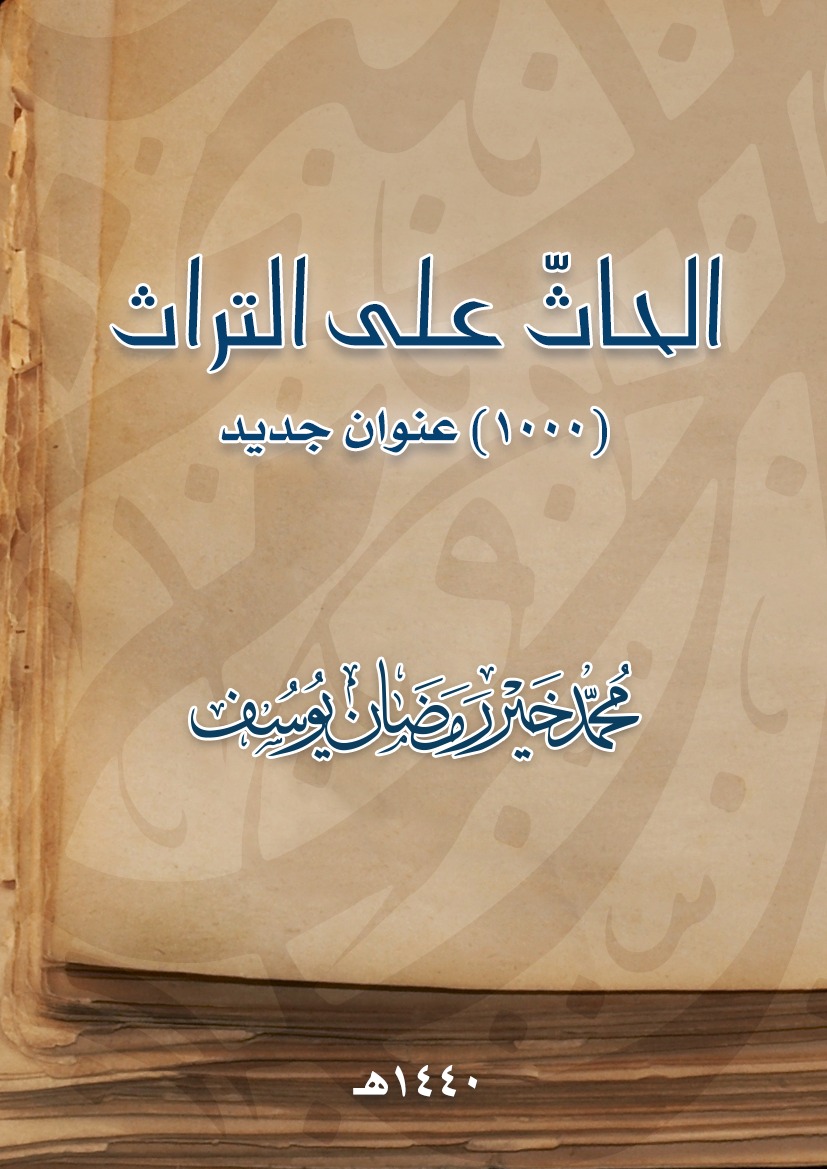 الحاثّ على التراث(1000) عنوان جديدمحمد خير رمضان يوسفالنشرة الأولى 1440 هـالنشرة الثانية 1441 هـبسم الله الرحمن الرحيممقدمةالحمد لله الحيّ الباقي، والصلاة والسلام على الرسول الهادي، وعلى آله وصحبه ومن دعا بدعوته، وبعد:فهذه جولة جديدة، ورحلة هادفة، في تتبع ما جدَّ من كتب، أو نوقش من رسائل جامعية حُقِّقت، من تراثنا الإسلامي المجيد، بعد رحلات سابقة مثمرة بفضل الله، جمع أولها في كتاب بمسمى (تراثنا الإسلامي العظيم) وفيه (1500) عنوان، والآخر بعنوان (تراثنا الإسلامي الجليل) وفيه (1000) عنوان جديد.وهذا الثالث في مثل العدد الأخير، ووزعت عناوينه على تسع موضوعات، وفصَّلت في (الدِّين) لأنها كثيرة.والحمد لله الذي يسَّر.محمد خير يوسفذو الحجة 1440 هـالمعارف العامةتحفة الطلاب لشرح رسالة الآداب للحفني/ سليم بن أبي فرّاج البشري المالكي (ت 1335هـ).- القاهرة: دار الصالح، 1438 هـ، 2016 م.ونشرته دار الظاهرية بالكويت، 1440 هـ، 2019 م.وهو في علم أدب البحث والمناظرة.التعريف بآداب التأليف/ جلال الدين عبدالرحمن بن أبي بكر السيوطي (ت 911 هـ)؛ تحقيق عباس أرحيلة.- طنجة؛ بيروت: دار الحديث الكتانية، 1440 هـ.لقاء العشر الأواخر بالمسجد الحرام (21) [لعام 1439 هـ/ بإشراف نظام يعقوبي، محمد بن ناصر العجمي].- بيروت: دار البشائر الإسلامية، 1440 هـ.ويتضمن:مسألة تصرف القائم على البيمارستان/ ابن المبرد الحنبلي.جزء ابن جوصا الدمشقي.في فضل صوم أيام البيض/ ابن عساكر الدمشقي.في فضائل عمر بن الخطاب/ ابن إسماعيل القزويني.طرق حديث "القضاة ثلاثة"، ومعه الكلام على حديث أم رافع/ ابن حجر العسقلاني.رسالة في العين/ خير الدين الرملي.إجازة الحافظ الزبيدي لأحمد العطار.إجازة محدث الحرمين المحرسي للكشاني.مسلسلات الباجوري.المسلك الأبذخ في {مَا نَنسَخْ}/ أحمد الفاكهي.الدرر المكنونات في أوقات المكتوبات/ الصنعاني.نصيحة الأحباب في لبس فرو السنجاب/ ابن قاضي عجلون.في إحداث الجمعة بمدرسة ابن سويد/ ابن حجر العسقلاني.منسك يتعلق بحج المرأة/ النووي.جواز العمرة للمكي في أشهر الحج/ إبراهيم بيري.الوقف على النفس ثم الجميل بعد الجميل/ القنوجي.تعريف المنكر من حال السكر/ ابن طولون الدمشقي.التذكرة: أخبار وأشعار/ ابن أبي نصر الحميدي.نصيحة للملك الأشرف/ الضياء المقدسي.هداية الأكارم إلى سبيل المكارم/ عبدالجليل الطبطبائي.مجموع يشتمل على: شرح ابن رشد لأرجوزة ابن سينا في الطب.../ تحقيق عمار طالبي.- الجزائر: وزارة الثقافة: دار كردادة، 1440 هـ.ويتضمن: شرح ابن رشد لأرجوزة ابن سينا في الطب.المنهج التجريبي عند ابن رشد من خلال مؤلَّفه في الطب.كتاب ثمرة الحكمة لابن هيثم.خلاصة في علم الأصول للإمام ابن باديس.المختصر في علم أصول الحديث لابن النفيس.مخدرات الفهوم فيما يتعلق بالتراجم والعلوم/ خليل بن محمد المغربي المالكي (ت 1177 هـ)؛ تحقيق أبو بكر بلقاسم بن ضيف.- الجزائر: دار المالكية، 1440 هـ.مخطوطات من التراث مطوية/ تحقيق وتعليق عبدالحليم حسين الهروط، محمود عبدالرحيم صالح.- عمّان: دار جرير، 1437 هـ.منح الحيّ القيّوم في مبادئ مشاهير العلوم/ أحمد السنهوري المالكي [ق 14 هـ]؛ تحقيق أبو بكر بلقاسم بن ضيف.- الجزائر: دار المالكية، 1440 هـ.الفلسفة وما إليهاابن تيمية ضد المناطقة اليونان: جهد القريحة في تجريد النصيحة: مختصر نصيحة أهل الإيمان في الرد على منطق اليونان/ جلال الدين عبدالرحمن بن أبي بكر السيوطي (ت 911 هـ)؛ قدم له وحققه ووضع حواشيه وائل حلاق؛ ترجمه واعتنى به عمرو بسيوني.- الجزائر: ابن النديم للنشر؛ بيروت: دار الروافد الثقافية، 1440 هـ، 2019 م.(الأصل لابن تيمية)الإشارات والتنبيهات/ لأبي علي الحسين بن عبدالله بن سينا (ت 427 هـ)؛ تحقيق سليمان دنيا.- القاهرة: دار المعارف، 1438 هـ، 2017 م.مع شرح نصير الدين محمد بن محمد الطوسي (ت 672 هـ).تصريح المنطق/ محمد علي خان البخاري (ت 1270 هـ)؛ تحقيق عبدالحكيم الأزهري.- القاهرة: دار الرواق الأزهري، 1440 هـ، 2019 م؟تهافت التهافت/ لأبي الوليد محمد بن أحمد بن رشد الحفيد (ت 595 هـ)؛ تحقيق سليمان دنيا.- القاهرة: دار المعارف، 1439 هـ، 2018 م، 2 جـ.تهافت الفلاسفة/ محمد بن محمد الغزالي (ت 505 هـ)؛ تحقيق سليمان دنيا.- القاهرة: دار المعارف، 1438 هـ، 2017 م.التهافت في المحاكمة بين الغزالي والفلاسفة/ مصلح الدين مصطفى بن يوسف خوجه زاده (ت 893 هـ)؛ تحقيق لؤي حاتم يعقوب.- دمشق: مؤسسة الرسالة، 1440 هـ.حاشية القليوبي على شرح الشيخ زكريا الأنصاري على متن إيساغوجي، المسماة الدرة البهية على شرح المقدمة الإيساغوجية/ شهاب الدين أحمد بن أحمد القليوبي (ت 1069 هـ)؛ تحقيق عمرو يوسف الجندي.- القاهرة: دار الإحسان، 1440 هـ، 2019 م؟مع تعليقات من حواشي الخرشي والعطار ويوسف الحفناوي.وبتحقيق إبراهيم بن يحيى التيتي.- عمَّان: دار النور المبين، 1440 هـ، 2019 م، 325 ص.حيّ بن يقظان/ لابن سينا، وابن طفيل، والسهروردي؛ تحقيق أحمد أمين؛ وضع فهارسه وكشافاته محمد زينهم محمد عزب.- القاهرة: دار المعارف، 1440 هـ، 2019 مدقائق الحقائق: قسم علم المنطق/ سيف الدين علي بن محمد الآمدي (ت 631 هـ)؛ ضبط وتصحيح فاضل علي الموسوي.- بيروت: كتاب، 1440 هـ، 2019 م، 2 جـ في 1 مج.رسالتان في علم المنطق: مقالة في ذكر الحدود، رسالة في علم المنطق/ تحقيق إلهام مصطفى محمد.- القاهرة: دار الكتب والوثائق القومية، 1439 هـ، 2018 م.الرسالة العصامية لحل دقائق السمرقندية / عصام الدين إبراهيم بن محمد الإسفراييني (ت 951 هـ)؛ اعتنى به وقدمه للطبع مركز الهاشمية للدراسات وتحقيق التراث.- تركيا: المكتبة الهاشمية، نحو 1438هـ.ومعها حاشية أبي العرفان محمد بن علي الصبان (ت 1206 هـ).رسالة في مجعولية الماهيات/ لأبي السعادات حسن بن محمد العطار (ت 1250 هـ)؛ تحقيق محمد عبدالقادر نصار، محمود عبدالصادق الحساني.- القاهرة: دار الإحسان، 1440 هـ، 2019 م.تليها للمؤلف نفسه: رسالة في مذهب الطبائعيين.رسائل ابن رشد/ قرأه وعلق عليه محمد جمال الدين القاسمي (ت 1332 هـ)؛ اعتنى به محمد أمين الجادر.- دمشق: دار نينوى، 1440 هـ، 2019 م، 272 ص.(العنوان من الغلاف، ويرد في مصادر: من رسائل ابن رشد)السرّ الغامض في شرح ديوان ابن الفارض/ عبدالغني بن إسماعيل النابلسي (ت 1143 هـ)؛ تحقيق خالد محمد الزرعي.- دمشق: دار نينوى، 1438 هـ، 2017 م، 4 جـ.شرح الأخلاق العضدية للقاضي عضد الدين الأيجي (ت 756 هـ)/ أحمد بن مصطفى طاشكبري زاده (ت 968 هـ)؛ تحقيق أحمد مصطفى محمود.- القاهرة: جامعة الأزهر، 1439 هـ، 2017 م (ماجستير).شرح إيساغوجي في علم المنطق/ الشريف علي بن محمد الجرجاني (ت816).- الكويت: دار الظاهرية، 1440 هـ، 2019 م.المعروف بمير إيساغوجي، عن طبعة دار المؤيد بمصر 1321 هـ.شرح المرقاة/ محمد عبد الحق بن فضل حق الخيرآبادي (ت 1318 هـ)، اعتنى به وعلق عليه عبد الحميد التركماني.- عمّان: دار النور المبين، 1440 هـ.(في المنطق)شرح نظم موجهات التهذيب/ منصور بن علي المنوفي الشافعي (ت 1135 هـ).- القاهرة: مشيخة الأزهر: مجلس حكماء المسلمين: دار الحكماء، 1440 هـ؟ ويعني تهذيب المنطق والكلام للتفتازانيعلم الجَذّل في علم الجدَل: موضوعه، غايته، مسائله/ نجم الدين سليمان بن عبدالقوي الطوفي الحنبلي (ت 716 هـ)؛ تحقيق موفق فوزي الجبر.- دمشق: دار نينوى، 1438 هـ، 2017 م، 254 ص.فصل الخطاب بشرح منح الوهاب في ردّ الفكر إلى الصواب/ محمد بن عبدالكريم المغيلي (ت 909 هـ)؛ اعتنى به زهير بن عبدالرحمن قزان.- القاهرة: دار الإمام الرازي، 1438 هـ، 2017م؟.والأصل للمؤلف نفسه، وهو في المنطق.فصل المقال فيما بين الحكمة والشريعة من الاتصال/ لأبي الوليد محمد بن أحمد بن رشد الحفيد (ت 595 هـ)؛ تحقيق محمد عمارة.- القاهرة: دار المعارف، 1438 هـ، 2017 م.الفوائد الفنارية: شرح العلامة شمس الدين الفناري على متن إيساغوجي في المنطق/ تعليق وتوضيح عبدالملك عبدالرحمن السعدي.- عمّان: دار الفاروق، 1440 هـ.كفاية المحقق في فن المنطق/ أحمد بن سليمان الأروادي الطرابلسي (ت 1275 هـ)؛ حققه وجمع حاشيته أحمد حسين الأزهري.- القاهرة: دار الإحسان، 1439 هـ، 2018 م، 160ص.ومعه حاشية "عناية المدقق".لوثيروس وابن تيمية/ لباحث دمشقي لم يذكر اسمه؛ تحقيق وتعليق محمد بن إبراهيم الشيباني.- الكويت: مركز المخطوطات والتراث والوثائق، 1439 هـ، 36 ص.مراقي العروج على متن إيساغوجي/ أثير الدين المفضل بن عمر الأبهري (ت 663 هـ)؛ تحقيق طارق بن محمد سردار علي.- دمشق: دار الغوثاني للدراسات القرآنية، 1438 هـ، 2017 م، 167 ص.ويليه: تشجيرات متن إيساغوجي.يليه: متن إيساغوجي في علم المنطق.المفصَّل في شرح المحصَّل/ نجم الدين علي بن عمر القزويني الكاتبي (ت 675 هـ)؛ تحقيق عبدالجبار أبو سنينة.- عمّان: الأصلين للدراسات والنشر، 1440 هـ.ومعه نص كتاب محصَّل أفكار المتقدمين والمتأخرين من العلماء والحكماء والمتكلمين/ فخر الدين محمد بن عمر الرازي (ت 606 هـ).مقاصد الفلاسفة/ محمد بن محمد الغزالي (ت 505 هـ)؛ بعناية اللجنة العلمية بمركز دار المنهاج للدراسات والتحقيق العلمي.- جدة: دار المنهاج، 1440 هـ، 2019 م، 400 ص.الدين الإسلاميمتفرقات في الإسلامإثارة الحُجُون لزيارة الحَجُون/ لأبي طاهر محمد بن يعقوب الفيروزابادي (ت 817 هـ)؛ أشرف على تحقيقه أويس السيد عبداللطيف.- المنصورة: دار اللؤلؤة، 1439 هـ، 2018 م.واعتنى به علي بن سليم العبادي.- عمّان: دار أمواج، 1440 هـ، 2019 م.يليه بالتحقيق الأخير: اللؤلؤ المكنون في ذكر أسماء أهل الحجون/ علي بن أبي بكر الصائغ (وهو نظم للرسالة السابقة، في عام 1287 هـ؟). والمؤلف هو صاحب القاموس، والحَجون – بالفتح - الرجل الكسلان، وبالضم المكان المعروف بمكة المكرمة. ويعني زيارة القبور في ذلك المكان.وقد جعل رسالته في فصلين: الأول في ذكر الصحابة الذين دُفنوا هناك، والثاني في استحباب زيارة القبور وما ورد في ذلك من حديث منقول وخبر مأثور. ثم خاتمة في تقييد معاني ألفاظ تحتاج إلى إيضاح.أجوبة المسائل/ محمد جمال الدين القاسمي (ت 1332 هـ)؛ تحقيق سامي الفريضي.- دمشق: دار طيبة، 1440 هـ، 2019 م.جمع فيه الأجوبة التي أرسلها إلى بعض السائلين بين عام 1329 هـ إلى 1330 هـ.إحياء علوم الدين/ لأبي حامد محمد بن محمد الغزالي (ت 505 هـ)؛ تحقيق علي محمد مصطفى، سعيد المحاسني.- ط2.- دمشق: دار الفيحاء، 1440 هـ، 2018 م، 6 مج.ارتياح الأكباد بأرباح فقد الأولاد/ شمس الدين محمد بن عبدالرحمن السخاوي (ت 902 هـ)؛ تحقيق إياد بن عبداللطيف القيسي، أمجد بن إسماعيل.- دمشق: مؤسسة الرسالة، 1440هـ.إرشاد المريدين في حكايات الصالحين/ عبدالرحمن بن علي بن الجوزي (ت 597 هـ)؛ تحقيق محمد بن جنة محيي الدين.- مكة المكرمة: جامعة أم القرى، 1440 هـ، 2019 م (دكتوراه).الاستيطان فيما يعصم العبد من الشيطان/ زين الدين عبدالرحمن بن أحمد بن رجب الحنبلي (ت 759 هـ)؛ تحقيق محمد بن جودة الميهي.- المنصورة: دار اللؤلؤة، 1438 هـ، 2017 م.إقامة الحجة على أن الإكثار من التعبد ليس ببدعة/ لأبي الحسنات محمد عبدالحي اللكنوي (ت 1304 هـ)؛ تحقيق عبدالفتاح أبو غدة.- القاهرة: دار السلام، 1440 ه؟، 2018 م، 200 ص.الأمر بالمحافظة على اتباع الكتاب والسنة والنهي عن البدع ومحدثات الأمور، والترغيب في اتباع الكتاب والسنة والترهيب من تركهما وارتكاب البدع/ برهان الدين إبراهيم بن محمد الناجي (ت 900 هـ)؛ تحقيق حسين عكاشة.نشر في مجلة (التراث النبوي) ع4 (رجب 1440 هـ)أيها الولد/ محمد بن محمد الغزالي (ت 505 هـ)؛ تحقيق علي محيي الدين القره داغي.- ط2.- بيروت: دار البشائر الإسلامية، 1440 هـ، 2019 م.يتقدمه مبحث عن: آداب المتعلم والعالم/ للمحقق.البُريقة المحمودية في شرح الطريقة المحمدية/ محمد بن بير علي البيركلي (ت 981 هـ)؛ اعتنى به ووضع فهارسه أحمد فتحي عبدالرحمن حجازي.- بيروت: دار الكتب العلمية، 1440 هـ، 2019 م، 5 مج.بستان الواعظين ورياض السامعين/ لأبي الفرج عبدالرحمن بن علي بن الجوزي (ت 597 هـ).- بيروت: دار ابن حزم، 1439 هـ، 2018 م، 408 ص.بغية الظرفاء في معرفة الردفاء/ محمد علي بن محمد علّان الصديقي ت (1057هـ)؛ تحقيق يوسف بن محمد الحارثي.- السعودية، 1440 ه.(فيه أسماء من أردفهم رسول الله ﷺ خلفه على دابته).التحفة الندية من المتون العلمية/ اعتنى بها وضبطها وأعدها نادي بن حداد القط.- الرياض: دار الصميعي، 1438 هـ، 2017 م، 176 ص.وهي: تحفة الأطفال، المقدمة الجزرية، نونية السخاوي، بهجة اللحاظ مع الشرح، البيقونية، الآجرومية، نخبة الفكر، الفرائد الحسان، إتحاف البرية، الأربعين النووية. ويليها: الإيضاح والبيان في التحرز من اللحن والاختلاس في بعض ألفاظ القرآن.تعمير الوقوت بسماع ما قيل في دعاء القنوت/ محمد بن أحمد الشريف الأزميري (ت 1159 هـ)؛ تحقيق أبو بكر بلقاسم ضيف.- الجزائر: دار المالكية، 1440 هـ.الجامع لكتب الإمام أبي بكر الآجري، المتوفى سنة360 هـ/ جمع وتحقيق عادل بن عبدالله آل حمدان.- بيروت: دار اللؤلؤة، 1440هـ، 2 مج.احتوى على (13) كتابًا، هي: أخلاق حملة القرآن، أخلاق العلماء، فرض العلم، الغرباء، الأربعين، فضل قيام الليل، آداب النفوس، تحريم النرد والشطرنج، ذم اللواط، مسألة في الطائفين، جزء من أخبار عمر بن عبدالعزيز رحمه الله، ثمانون حديثًا عن ثمانين شيخًا، الجزء الثاني من الأول من الفوائد المنتخبةوبذيله نصوص من بعض كتبه المفقودة.الجواب الباهر في زوّار المقابر/ أحمد بن عبدالحليم بن تيمية (ت 728 هـ)؛ تحقيق إبراهيم بن خالد المخلف؛ اعتنى به وأعده للنشر عبدالجبار بن عبدالعظيم آل ماجد.- ط2.- السعودية: دار الأماجد، 1440 هـ.حسن التوسل في آداب زيارة أفضل الرسل صلى الله عليه وسلم/ عبد القادر بن أحمد الفاكهي (ت 989 هـ)؛ تحقيق أحمد فريد المزيدي.- بيروت: دار الكتب العلمية، 1440 هـ، 2019 م، 265 ص.خمس منظومات نجدية/ علي اليوسف وآخرون؛ اعتنى بها سليمان بن صالح الخراشي.- الرياض: مكتبة الرشد، 1440 هـ.(في الدعوة الوهابية)الخواتيم/ لأبي الفرج عبدالرحمن بن علي بن الجوزي (ت 597 هـ)؛ تحقيق عبدالحكيم الأنيس.- دبي: دائرة الشؤون الإسلامية، 1438 هـ، 2017 م.(خواتيم مجالس الوعظ)دفع الكبَد عن من مات له ولد/ لأبي الحسن محمد بن محمد البكري الصدّيقي (ت 952 هـ)؛ تحقيق حسن السيد خليل.- بيروت: دار الكتب العلمية، 1440 هـ، 2019 م، 96ص.يليه للمؤلف نفسه: الفضائل الواردات لمن صبر على البنات.ذمُّ الدنيا/ لأبي بكر عبدالله بن محمد بن أبي الدنيا (ت 281 هـ)؛ تحقيق طارق عاطف حجازي.- المنصورة: دار اللؤلؤة، 1439 هـ، 2018 م.يليه: تحريم النرد والشطرنج/ لأبي بكر الآجري (ت 360 هـ).رسالة الشيخ عبدالله بن محمد بن عبدالوهاب حول دخول مكة المكرمة سنة 1218 هـ، 1803 م/ عبدالله بن محمد بن عبدالوهاب (ت 1241 هـ)؛ دراسة وتحقيق عبدالله بن محمد المطوع.- بيروت: جداول للنشر، 1440 هـ، 2018 م.رسالة الهدى في اتباع النبي المقتدى/ محمد سعيد سفر المدني (ت 1194 هـ)؛ اعتنى بها عبدالله بن سرور الجودي.- مكة المكرمة: دار سلف، 1440 هـ.رسائل الإمام داود بن محمد القارصي الحنفي (ت 1169 هـ)/ دراسة وتحقيق خالد محمد عبده.- القاهرة: دار الإمام الرازي، 1440 هـ، 2018 م (جـ1).الرسائل الخمس/ محمد عابد السندي (ت 1257 هـ)؛ تحقيق محمد جان النعمي المجددي.- القاهرة: دار الصالح، 1440 هـ، 2019 م.وهي: التوسل بالأنبياء والأولياء.تقبيل الصحابة رضي الله عنهم يد رسول الله صلى الله عليه وسلم ورجله ورأسه الشريف.حكم إطعام الطعام في مولده عليه السلام.شفاء قلب كل سؤول في جواز من تسمَّى بعبد النبي وعبدالرسول.كرامات الأولياء.روضة العلماء ونزهة الفضلاء/ الحسين بن يحيى الزندويستي (ت 382 هـ).دراسته وتحقيقه في جامعة أم القرى، 1440 هـ، ...وهو في الوعظ والأدب والأخلاقزاد المعاد في هدي خير العباد/ محمد بن أبي بكر ابن قيم الجوزية (ت 751 هـ)؛ تحقيق محمد أجمل الإصلاحي وآخرين.- ط2.- مكة المكرمة: دار عالم الفوائد، 1440 هـ، 2019 م، 7مج.وبتحقيق سيد عمران.- القاهرة: دار الحديث، 1439 هـ، 5 مج.وعني به صالح أحمد الشامي.- دمشق: دار القلم، 1437 هـ، 2016 م، 4 مج (2856 ص) (وجاء أدنى العنوان: انفردت هذه الطبعة بالتفسير المنهجي والتقسيم الموضوعي)الزواجر عن اقتراف الكبائر/ أحمد بن محمد بن حجر الهيتمي المكي (ت 749 هـ)؛ تحقيق أويس السيد حسن عبداللطيف.- المنصورة: دار اللؤلؤة، 1440 هـ؟عدّة الصابرين وذخيرة الشاكرين/ محمد بن أبي بكر ابن قيم الجوزية (ت 751 هـ)؛ تصحيح ومراجعة نعيم زرزور.- بيروت: دار الكتب العلمية، 1440 هـ، 2019 م، 296 ص.فتح الخلاق شرح عقد الميثاق على محاسن الأخلاق/ عبدالرحمن بن عبدالله بلفقيه العلوي (ت 1162 هـ)؛ تحقيق جمعان عبدالقادر الزهراني.نشر في مجلة عالم المخطوطات والنوادر (محرم 1438 هـ) ص 41 – 96.الفوائد/ شمس الدين محمد بن أبي بكر ابن قيم الجوزية (ت 751 هـ)؛ تحقيق عادل محمد كمال.- القاهرة: دار العقيدة، 1440 هـ؟، 2018 م.قطعة من كتاب في الحِكَـم/ لأبي محمد عبد الله بن محمد بن أيوب التجيبي الجيَّاني (ت 649 هـ)؛ تحقيق محمد علوان.نشرت في العدد الثاني من مجلة (الزُّقاق) ربيع الأول 1440 هـ.كنز المطالب في فضل البيت وفي الحِجر والشاذروان وما في زيارة القبر الشريف من المآرب/ حسن العدوي الحمزاوي (ت 1302 هـ)؛ تحقيق أحمد فريد المزيدي.- بيروت: دار الكتب العلمية، 1440 هـ، 2019 م، 224 ص.اللمع من أدب الطالب/ لأبي العباس أحمد بن عبدالجليل التُّدميري الأندلسي (ت 555 هـ)؛ تحقيق ياسين أزكاغ المكناسي.- طنجة؛ بيروت: دار الحديث الكتانية، 1440 هـ.مختصر منهاج القاصدين/ لأبي العباس أحمد بن عبدالرحمن بن قدامة المقدسي (ت 689 هـ).- بيروت: دار ابن حزم، 1439 هـ، 2018 م، 554 ص."منهاج القاصدين ومفيد الصادقين" لابن الجوزي. في الوعظ.مدارج السالكين في منازل السائرين/ محمد بن أبي بكر ابن قيم الجوزية (ت 751 هـ)؛ تحقيق علي بن محمد العمران.- جدة: مجمع الفقه الإسلامي؛ مكة المكرمة: دار عالم الفوائد، 1440 هـ، 2019 م، 4 مج.المطلب التام السوي شرح حزب الإمام النووي/ مصطفى بن كمال الدين البكري (ت 1162 هـ)؛ تحقيق محمد عبدالقادر عطا.- القاهرة: دار الإحسان، 1440 هـ؟، 2018 م، 176 ص.المنتخب من المتون: منطلق التأصيل العلمي/ ضبط واعداد مركز حفاظ السنة؛ إشراف أحمد بن محمد الصقعوب.-  ط2.- الدمام: دار ابن الجوزي، 1440 هـ، 2019 م، ٢٤٥ ص.منظومة سراج طلاب العلوم/ العربي بن عبدالله المساري (ت 1240 هـ)؛ ضبط وتنسيق طلبة علوم الشريعة بمحضرة حاسي لفحل غرداية، 1440 هـ، 13 ص (214 بيتًا).منهاج اليقين شرح أدب الدنيا والدين للإمام الماوردي/ أويس وفا بن محمد الأرزنجاني، المعروف بخان زاده (ت 1327 هـ)؛ تحقيق محمد العزازي.- بيروت: دار الكتب العلمية، 1440 هـ، 2019 م، 2 ج (1544 ص).الموعظة الحسنة/ عبد الأحد النوري النقشبندي القنوي (ق 13 هـ)؛ اعتنى به محمد خليل إبراهيم.- بيروت: دار الكتب العلمية، 1440 هـ، 2019 م، 480 ص.نسيم السحَر ومنظوم الدرر/ لأبي الفرج عبدالرحمن بن علي بن الجوزي (ت 597 هـ)؛ تحقيق عبدالحكيم الأنيس.- دبي: دائرة الشؤون الإسلامية، 1439 هـ، 2018 م، 174ص.(وعظ ونصائح)نصيحة للملك الأشرف/ كتبها ضياء الدين محمد بن عبدالواحد المقدسي (ت 643 هـ)؛ تحقيق علي بن صالح الصمعاني.- بيروت: دار البشائر الإسلامية، 1440 هـ (لقاء العشر الأواخر بالمسجد الحرام؛ 359).النفع العام من فوائد مشايخ الإسلام/ تصنيف شهاب الدين أبي العباس أحمد بن أبي بكر الأنصاري الحمصي (ت 934 هـ)؛ تحقيق مشهور بن حسن آل سلمان.- عمّان: جمعية مركز الإمام الألباني للدراسات والبحوث؛ المدينة المنورة: دار الإمام مسلم، 1440 هـ، 886 ص؟مع تحقيق ما تبقى من ثبته وإجازاته وترجمة وافية للمصنف/ للمحقق.ومعه حواش اسمها: كشف اللثام عن النفع العام/ للمحقق.وفي آخره ذيل على ذيل الحسيني على العبر/ شهاب الدين أحمد بن محمد الحمصي.هداية الأكارم إلى سبيل المكارم/ نظم عبدالجليل بن ياسين الطبطبائي (ت 1270 هـ)؛ تحقيق السيد محمد رفيق الحسيني.- بيروت: دار البشائر الإسلامية، 1440 هـ (لقاء العشر الأواخر بالمسجد الحرام؛ 360).وصية المعافى بن عمران الأزدي الموصلي (ت 185 هـ) إلى من بلغه كتابه من الولد والقرابة وسائر المسلمين/ رواية يوسف بن عبدالبرّ النمري القرطبي (ت 463 هـ) بسند له إلى أبي هاشم زيد بن علي الأسدي الموصلي (ت 207 هـ) عن المصنف رحمه الله تعالى؛ تحقيق رضوان الحصري. الرباط: الرابطة المحمدية للعلماء، 1440 هـ؟، 2018 م، 176 ص.علوم القرآنإتحاف البررة بالمتون العشرة في القراءات والرسم والآي والتجويد/ جمع وترتيب علي محمد الضباع؛ حققه وضبطه وصححه محمد دسوقي أمين كحيلة.- ط2.- القاهرة: دار السلام، 1437 هـ؟، 2016 م، 368 ص. اشتمل هذا النظم على عشرة متون، هي: حرز الأماني في القراءات السبع للإمام الشاطبي، نظم أحكام قوله تعالى: (آلْآنَ) للشمس المتولي، الدرة المضية في القراءات الثلاث للشمس ابن الجزري، الوجوه المسفرة في القراءات الثلاث للشمس المتولي، طيبة النشر في القراءات العشر للإمام ابن الجزري، الفوائد المعتبرة في القراءات الأربع للشمس المتولي، عقيلة أتراب القصائد في الرسم للإمام الشاطبي، ناظمة الزهر في عدّ الآي للإمام الشاطبي، المقدمة في فن التجويد للإمام ابن الجزري، تحفة الأطفال والغلمان للشيخ سليمان الجمزوري.أحكام القرآن/ ميَّزه وجمعه من كلام الإمام الشافعي أبو بكر أحمد بن الحسين البيهقي (ت 458 هـ)؛ تحقيق أبي عاصم الشوامي.- القاهرة: دار الذخائر، 1440 هـ؟، 2019 م؟أحكام القرآن للإمام الشافعي/ جمعه أبو بكر أحمد بن الحسين البيهقي (ت 458 هـ)؛ عرَّف الكتاب وكتب تقدمته محمد زاهد الكوثري؛ كتب هوامشه عبدالغني عبدالخالق.- بيروت: دار الكتب العلمية، 1440 هـ، 2019 م، 2 جـ في 1 مج.أحكام القرآن/ لأبي الفضل بكر بن محمد بن العلاء القشيري البصري (ت 344 هـ)؛ تحقيق ناصر بن محمد الدوسري، ناصر بن محمد الماجد.- الرياض: مركز تفسير للدراسات القرآنية، 1440 هـ، 2019 م، 3 مج.اختصره من كتاب "أحكام القرآن" للقاضي إسماعيل بن إسحاق الجهضمي (ت 288 هـ).وسبق صدوره عن جائزة دبي بتحقيق سلمان الصمدي، 1438 هـ؟، 2016 م، 2 مج.أحكام القرآن/ لأبي بكر محمد عبدالله المعروف بابن العربي (ت 543 هـ).- بيروت: دار ابن حزم، 1440 هـ؟، 2018 م، 1088 ص.(هو نفسه تفسيره الفقهي، الجامع لأحكام القرآن)اختيار أبي جعفر يزيد بن القعقاع المدني؛ من رواية أبي الحارث عيسى بن وردان عنه/ عبدالمجيد بن شداد التميمي (ق 6 هـ)؛ تحقيق عمار بن أمين الددو.- دبي: جائزة دبي الدولية للقرآن الكريم، وحدة البحوث والدراسات، 1438 هـ؟، 2017 م، 336 ص.إدغام القراء/ لأبي سعيد الحسن بن عبدالله السيرافي (ت 368 هـ)؛ تحقيق عبدالمعطي أمين قلعجي.- القاهرة: دار اللؤلؤة، 1439 هـ، 2018 م.أرجوزة النبذة المهذبة فيما زاد لرواية حفص من طريق الطيبة للإمام ابن الجزري/ نظم محمد بن أحمد بن عبدالله الأزهري (ت 1313 هـ)؛ عني به محمد أحمد آل رحاب، 7 ص.نشر في شبكة الألوكة بتاريخ 21/5/1440 هـ.الإرشاد في القراءات السبع/ منصور بن محمد السندي (ت 386 هـ)؛ تحقيق رأفت علي أكبر عبدالشكور.- مكة المكرمة: جامعة أم القرى، 1437 هـ (دكتوراه).الإعانة على اختلاف القراء في القراءات السبع/ إبراهيم بن يعقوب المالكي (ت 647 هـ)؛ دراسة وتحقيق مشاعل بنت سالم باجابر.- مكة المكرمة: جامعة أم القرى، 1437 هـ (دكتوراه).إعجاز القرآن/ لأبي بكر محمد بن الطيب الباقلاني (ت 403 هـ)؛ تحقيق السيد أحمد صقر.- القاهرة: دار المعارف، 1439 هـ، 2017م.الإعلان بالمختار من روايات القرآن/ لأبي القاسم عبدالرحمن بن عبدالمجيد الصفراوي (ت 636 هـ)؛ دراسة وتحقيق أحمد بن حمود الرويثي.- بيروت: مؤسسة الضحى، 1440 هـ، 2019 م. (أصله رسالة جامعية، وكانت بعنوان: الإعلان بالمختار من روايات القرآن في القراءات السبع).الإغفال: وهو المسائل المصلَّحة من كتاب "معاني القرآن وإعرابه" للزجاج (ت 311 هـ)/ لأبي علي الحسن بن أحمد الفارسي (ت 377 هـ)؛ تحقيق عبدالله بن عمر الحاج إبراهيم.- الدمام: مكتبة المتنبي، 1440 هـ.الإفهام في شرح باب وقف حمزة وهشام/ شمس الدين محمد بن [أحمد] بن النجار (ت 870 هـ)؛ تحقيق محمد بن أحمد برهجي .- عمّان: دار عمار، 1438 هـ، 2017 م، 204 ص.الإكسير في قواعد التفسير/ لأبي الربيع نجم الدين سليمان بن عبدالقوي الطوفي (ت 716 هـ)؛ تحقيق إياد بن عبداللطيف القيسي.- الكويت: شركة وعي الدولية: مكتبة أهل الأثر، 1440هـ.الإلف المألوف في فرش الحروف/ لأبي الفتح علي بن صدقة السرميني (ت بعد 721 هـ).دراسته وتحقيقه في جامعة أم القرى بمكة المكرمة، 1440 هـ،...‏إمداد الباري بإصلاح زلّة القاري/ حسن بن علي العجيمي (ت 1113 هـ)؛ تحقيق محمد خالد علبي.- بيروت: دار المقتبس، 1439 هـ، 2018 م، 772 ص.الأمور الناجحة في كشف أسرار الفاتحة/ محمد بن حسن الشُّمُنّي القسنطيني (ت 771 هـ)؛ تحقيق هارون عبدالرحمن آل باشا.- مصر: عِلم لإحياء التراث والخدمات الرقمية، 1440 هـ؟أنوار القرآن وأسرار الفرقان/ نور الدين علي بن سلطان محمد القاري الهروي (ت 1014هـ).دراسته وتحقيقه في جامعة الأزهر بالقاهرة، 1438 هـ، ...(أنوار القرآن وأسرار الفرقان الجامع بين أقوال علماء الأعيان وأحوال الأولياء ذوي العرفان)أنيس الغريب وجليس الأريب في نظم الغريب/ نصر الله بن أحمد التستري (ت 812 هـ)؛ تحقيق ممدوح بن تركي القحطاني.- الرياض: الناشر المتميز، 1440 هـ، 2019 م.نظم في ألفاظ غريب القرآن في 1780 بيتبداية الإشباع ونهاية الإمتاع في عدّ الأجزاء والأحزاب والأرباع/ سليم علي كراع (ق 13 هـ).- مصر: المؤلف، 1438 هـ، 2017 م، 194 ص.(جمعها وطبعها حفيده أحمد محمود محمد عبد النعيم كراع) البديع في معرفة ما رسم في مصحف عثمان رضي الله عنه/ محمد بن يوسف الجهني الأندلسي (ت 442 هـ)؛ تحقيق غانم قدوري الحمد.- دمشق: دار الغوثاني للدراسات القرآنية، 1438 هـ، 2017 م، 200 ص.البرهان في علوم القرآن/ بدر الدين محمد بن بهادر الزركشي (ت 794 هـ).دراسته وتحقيقه في الجامعة الإسلامية بالمدينة المنورة، 1440 هـ،...البرهان في متشابه القرآن لما فيه من الحجة والبرهان/ تاج القراء محمود بن حمزة الكرماني (ت 505 هـ)؛ تحقيق عبدالحميد هنداوي.- الرياض؛ الدمام: دار ابن الجوزي، 1440 هـ، 2019 م.البستان في إعراب مشكلات القرآن/ أحمد بن أبي بكر بن الأحنف اليمني (ت 717 هـ)؛ تحقيق أحمد محمد الجندي.- الرياض: مركز الملك فيصل للبحوث والدراسات الإسلامية، 1440 هـ، 5 مج.بصائر ذوي التمييز في لطائف الكتاب العزيز/ مجد الدين محمد بن يعقوب الفيروزآبادي (ت 817 هـ)؛ تحقيق محمد علي النجار.- بيروت: دار الكتب العلمية، 1440 هـ، 2019 م، 6مج.البيان في خط مصحف عثمان رضي الله عنه/ لشمس الدين أبي الخير محمد بن محمد بن الجزري (ت 833 هـ)؛ تحقيق غانم قدوري الحمد.- دمشق: دار الغوثاني للدراسات القرآنية، 1438 هـ، 2017 م، 272 ص.البيان في عدِّ آي القرآن/ لأبي عمرو عثمان بن سعيد الداني (ت 444 هـ)؛ تحقيق غانم قدوري الحمد.- ط2، مزيدة.- إسطنبول؛ بيروت: دار الغوثاني للدراسات القرآنية، 1440 هـ، 780 ص.البيان الوافي بقراءة حفص عن عاصم الكوفي/ أحمد بن أحمد بن عمر النشوي (ت 1334 هـ)؛ اعتنى به عبدالسلام محمد أمين.- بيروت: دار الكتب العلمية، 1440 هـ، 2019 م، 128 ص.وله تحقيق آخر.تحبير التيسير في قراءات الأئمة العشرة/ محمد بن محمد بن الجزري (ت 833 هـ)؛ تحقيق محمد الصادق قمحاوي، عبدالفتاح القاضي.- المنصورة: دار اللؤلؤة، 1439 هـ، 2018 م.التحفة السنية في ضبط متني تحفة الأطفال والمقدمة الجزرية/ ياسر بن سرحان الدسوقي، تاريخ المقدمة 1440 هـ، 2018 ص، 58 ص.نشر في شبكة الألوكة بتاريخ 25/4/1440 هـ.تذكرة الحفاظ في مشتبه الألفاظ/ نظم برهان الدين أبي إسحاق إبراهيم بن عمر الجعبري (ت 732 هـ)؛ اعتنى به محمد بن أحمد آل رحاب.- مصر: علم لإحياء التراث والخدمات الرقمية، 1439 هـ، 2017 م، 152 ص.يليه بالتحقيق السابق: تتمة البيان لما أَشكل من متشابه القرآن/ شهاب الدين أبو شامة عبدالرحمن بن إسماعيل المقدسي (ت 665 هـ).هداية المرتاب وغاية الحفاظ والطلاب في تبيين متشابه الكتاب/ علم الدين علي بن محمد السخاوي (ت 643 هـ).ترغيب القراء في تهذيب الأداء، المسمى الجامع العلمي/ عبداللطيف بن جمال الدين العمري الكجراتي ( ق 9 هـ).دراسته وتحقيقه في جامعة أم القرى بمكة المكرمة، 1440 هـ...التعريف والإعلام فيما أُبهم في القرآن من الأسماء والأعلام/ لأبي القاسم عبدالرحمن بن عبدالله السهيلي (ت 581 هـ)؛ تحقيق نور علي محمود، 1439 هـ.وبتحقيق محمد بن إنسان فرحات.- القاهرة: دار اللؤلؤة، 1439 هـ، 2018م.التعليقات الوفية على متن الجزرية/ محمد بشير بن محمد هلالي الألجاني الحلبي (ت 1339 هـ).دراسته وتحقيقه في جامعة الإمام بالرياض، 1440 هـ، ...تفسير ابن كثير/ لأبي الفداء إسماعيل بن عمر بن كثير الدمشقي (ت 774 هـ)؛ وضع حواشيه وعلق عليه محمد حسين شمس الدين.- بيروت: دار الكتب العلمية، 1440 هـ، 2018 م، 9 مج.طبعة أخرى: راجع تخريج أحاديثها وأحكامها شعيب الأرناؤوط.- دمشق: دار الرسالة العالمية، 1440 هـ، 2019 م، 9 مج.تفسير الجلالين/ جلال الدين محمد بن أحمد المحلي (ت 864 هـ)، جلال الدين عبدالرحمن بن أبي بكر السيوطي (ت 911 هـ)؛ اعتنى به موفق الشيخ، موفق منصور.- دمشق: مؤسسة الرسالة، 1440 هـ، 2019 م، 609 ص.ومعه مختصر في أسباب النزول وفضائل القرآن.تفسير السمعاني/ لأبي المظفر منصور بن محمد السمعاني (ت 489 هـ).دراسته وتحقيقه في جامعة الأزهر بالقاهرة، 1438 هـ، ...(عنوان تفسيره: تفسير القرآن)تفسير سورة {سَبِّحِ اسْمَ رَبِّكَ الْأَعْلَى} إلى سورة التكاثر/ علم الدين عبدالكريم بن علي ابن بنت العراقي (ت 704 هـ)؛ تحقيق أحمد محمد عبدالرحمن مصطفى.- طنطا: جامعة طنطا، 1439 هـ، 2018 م، 443 ص (ماجستير).ذكر المحقق أن هذا ما صنفه مؤلفه من التفسير.تفسير سورة النور/ أحمد بن عبدالحليم بن تيمية (ت 728 هـ)؛ حققه علي عبدالمعطي أمين قلعجي.- المنصورة: دار اللؤلؤة، 1438 هـ، 2017 م.تفسير غريب القرآن/ عبدالله بن مسلم بن قتيبة الدينوري (ت 276 هـ)؛ اعتنى به محمد عبدالسلام شاهين.- بيروت: دار الكتب العلمية، 1440 هـ، 2019 م، 432 ص.(أدناه: المواضع التي أحال فيها ابن قتيبة إلى كتابه "تأويل مشكل القرآن" تم إضافة شروحها بالهوامش لتمام الفائدة).تفسير القرآن/ عبدالملك بن عبدالعزيز بن جريج (ت 150 هـ)؛ رواية الحسن بن محمد بن الصباح الزعفراني، عن حجاج بن محمد المصيصي؛ تحقيق عبدالرحمن بن حسن قائد.- دمشق: دار الكمال المتحدة، 1440 هـ، 2019 م.تفسير القرآن الكريم/ محمد بن علي بن بابويه القمي، المعروف بالشيخ الصدوق (ت 381 هـ)؛ إعداد محمود كريمي، محسن ديمه كار.- بيروت: دار المعارف الحكمية، 1439 هـ؟، 2018 م.تفسير القرآن، المسمى تبصير الرحمن وتيسير المنان بعض ما يشير إلى إعجاز القرآن/ علي بن أحمد بن إبراهيم المهايمي (ت 835 هـ).- مصر: عالم الكتب، 1438 هـ، 2017 م، 2مج.وبهامشه: نزهة القلوب في تفسير لغة القرآن/ لأبي بكر السجستاني.(مصورة من طبعة بولاق)ويقال للمؤلف: مخدوم علي المهايمي. من علماء الهند. حنفي متصوف.التفسير المظهري/ محمد ثناء الله العثماني المظهري (ت 1225 هـ)؛ تحقيق إبراهيم شمس الدين.- بيروت: دار الكتب العلمية، 1440 هـ، 2019 م، 7 مج.تلخيص البيان في مجازات القرآن/ للشريف الرضي محمد بن الحسين (ت 406 هـ)؛ تحقيق عِشري الغول، أشرف غنام.- مصر: جامعة مصر للعلوم والتكنولوجيا، مركز تحقيق التراث العربي، 1440 هـ؟، 2018 م.التلخيص في تفسير القرآن العزيز/ أحمد بن يوسف الكواشي (ت 680 هـ)؛ تحقيق عماد قدري العياضي.- الإمارات: دار البشير؛ بيروت: دار ابن حزم، 1440 هـ، 2019 م، 4 جـتمهيد حديث "إنَّ هذا القرآنَ أُنزلَ على سبعةِ أحرف"/ تصنيف أبي عمر يوسف بن عبدالله بن عبدالبرّ القرطبي (ت 463 هـ)؛ وضعه عبدالمعطي أمين قلعجي.- المنصورة: دار اللؤلؤة، 1439 هـ، 2018 م.التمييز لما أودعه الزمخشري من الاعتزال في تفسير الكتاب العزيز/ لأبي علي عمر بن محمد السُّكوني (ت 717 هـ).دراسته وتحقيقه في جامعة بنها بمصر، 1439 هـ،... التهذيب في التفسير/ المحسن بن محمد الحاكم الجشمي (المعتزلي) (ت 494 هـ)؛ تحقيق عبدالرحمن السالمي.- القاهرة: دار الكتاب المصري: دار الكتاب اللبناني، 1440 هـ؟، 10مج.التيسير الأخير في قراءة الإمام عبدالله بن كثير/ سراج الدين عمر بن قاسم النشار (ت 938 هـ)؛ تحقيق محمد بشير مرجان.- مصر: عِلم لإحياء التراث والخدمات الرقمية، 1440 هـ.يليه للمؤلف نفسه:الجامع في قراءة الإمام نافع.طراز العلَمين في حكم الاستفهامين.نظم في مراتب المدّ للقراء السبعة.منظومة في إمالة أبي عمرو.التيسير في التفسير/ لأبي حفص نجم الدين عمر بن محمد النسفي (ت 537 هـ)؛ تحقيق ماهر أديب حبوش وآخرين.- إستانبول: دار اللباب، 1440 هـ، 2019 م، 15 مج.جامع أبي معشر، المعروف بسوق العروس/ لأبي معشر عبد الكريم بن عبد الصمد الطبري(ت 478 هـ).دراسته وتحقيقه في جامعة أم القرى بمكة المكرمة، 1438 هـ،... (وهو في القراءات، عام؟).جامع البيان عن تأويل آي القرآن: تفسير الطبري/ محمد بن جرير الطبري (ت 310 هـ)؛ تحقيق أحمد بن عطية الوكيل.- كفر الشيخ: دار صلاح الدين، 1439 هـ - 1440 هـ، جـ1-2.الجامع لتفسير الإمام أبي القاسم السهيلي (581 هـ)/ جمعه وحققه وعلق عليه كيان أحمد حازم يحيى.- بيروت: المدار الإسلامي، 1440 هـ، 2019 م، 1066 ص.وبذيله: مسألة تفسيرية للإمام السهيلي تحقق أول مرة: خروج اللفظ عن أصله لما دخله من المعنى في ضمنه.الجامع المفيد لأحكام الرسم والضبط والقراءة والتجويد/ لأبي زيد عبدالرحمن بن أبي القاسم، المعروف بابن القاضي (999 - 1082 هـ)؛ تحقيق أنس بن عبدالله الكندري.- الكويت: مجلة الوعي الإسلامي، 1438 هـ، 2017 م، 235 ص.جواهر القرآن ونتائج الصنعة/ علي بن الحسين الباقولي (ت 543 هـ)؛ تحقيق محمد أحمد الدالي.- دمشق: دار القلم، 1440 هـ، 2019 م، 4 مج.(في معاني القرآن، استدرك به على أبي علي الفارسي وعبد القاهر الجرجاني)الجواهر النضرة والرياض العطرة في متواتر القراءات العشرة/ لأبي عبدالله محمد بن مصطفى خوجه، الشهير بقاره بطاق (ت 1197 هـ). دراسته وتحقيقه في جامعة أم القرى بمكة المكرمة، 1437، 1438 هـ،...حاشية الإمام السباعي على تفسير الجلالين.دراسته وتحقيقه في جامعة الأزهر بالقاهرة، 1438 هـ، ...(محمد صالح أبو السعود الحفناوي السباعي، ت 1276 هـ)حاشية الشرواني على تفسير البيضاوي/ محمد بن جمال الدين الشرواني (ت 1063 هـ).دراسته وتحقيقه في جامعة الأزهر بالقاهرة، 1439 هـ، ...حاشية الشيخ إبراهيم السقا على تفسير الإمام أبي السعود.دراسته وتحقيقه في جامعة الأزهر بالقاهرة، 1438 هـ، ...حاشية النبراوي (ت 1275 هـ) على تفسير الجلالين، المسمى "قرة العين ونزهة الفؤاد"دراسته وتحقيقه في جامعة الأزهر بالقاهرة، 1438 هـ، ...حلّ الشاطبية/ زين الدين عبدالرحمن بن أبي بكر بن العيني (ت 893 هـ)؛ تحقيق محمد بن أحمد الأنصاري.- مكة المكرمة: دار طيبة الخضراء، 1440 هـ، 2019 م. (أصله رسالة دكتوراه).حواش على "تحفة الأطفال والغلمان في تجويد القرآن" للجمزوري/ رضوان بن محمد المخللاتي (ت 1311 هـ)؛ تحقيق عبدالعظيم إبراهيم عبدالعظيم.- القاهرة: دار الخزانة الأزهرية، 1440 هـ، 2019 م.حواش على "توضيح المقام في وقف حمزة وهشام" لشيخ القراء محمد بن أحمد المتولي (ت 1313 هـ)/ رضوان بن محمد المخللاتي (ت 1311 هـ)؛ تحقيق عبدالعظيم إبراهيم عبدالعظيم.- القاهرة: دار الخزانة الأزهرية، 1440 هـ، 2019 م.الحواشي الملخِّصة لحاشية الشيخ شرف الدين على الدقائق المحكمة في شرح المقدمة الجزرية/ لأبي السعود أحمد بن عمر الأسقاطي (ت 1159 هـ).دراسته وتحقيقه في الجامعة الإسلامية بالمدينة المنورة، 1440 هـ،...خزائن الجواهر ومخازن الزواهر/ لأبي سعيد محمد بن محمد بن مصطفى الخادمي (ت 1176 هـ)؛ تحقيق عمر مصطفى أحمد.- القاهرة: دار الصالح، 1440 هـ، 2019 م.تكلم فيه على ما يتعلق بالبسملة من خمسة عشر علمًا...الخواطر السوانح في أسرار الفواتح/ عبدالعظيم بن عبدالواحد بن أبي الأصبع (ت 654 هـ)؛ تحقيق حنفي محمد شرف.- المنصورة: دار اللؤلؤة، 1439 هـ، 2018 م.الدر المنثور في التفسير بالمأثور، وهو مختصر تفسير ترجمان القرآن/ جلال الدين عبدالرحمن بن أبي بكر السيوطي (ت 911 هـ).- بيروت: دار ابن حزم، 1440 هـ؟، 2018 م، 2 مج (3173 ص).الدر النثير والعذب النمير في شرح كتاب التيسير/ لأبي محمد عبدالواحد بن محمد المالقي (ت 705 هـ)؛ تحقيق محمد حسان الطيان.- الكويت: جائزة التقدم العلمي، 1440 هـ، 2019 م، 3 مج.(في القراءات)الدر النضيد في قراءة أبي عمرو والتجويد/ كمال الدين محمد بن أبي الوفاء المصري، المعروف بابن الموقع (ت بعد 973 هـ).دراسته وتحقيقه في جامعة أم القرى بمكة المكرمة، 1440 هـ،...درة التنزيل وغرة التأويل/ محمد بن عبدالله الخطيب الإسكافي (ت 420 هـ)؛ تحقيق عبدالحميد هنداوي.- الرياض؛ الدمام: دار ابن الجوزي، 1440 هـ، 2019 م.ذخر الأريب في إيضاح الجمع بالتقريب/ محمد أمين [بن عبدالله] الأيوبي الاسطنبولي، المعروف بعبدالله أفندي زاده (ت بعد 1275 هـ).دراسته وتحقيقه في جامعة أم القرى بمكة المكرمة، 1440 هـ،...(في القراءات)الرسالة الغرّاء في ترتيب اختلاف وجوه القرّاء/ أحمد بن ثابت الشريف التلمساني (ت 1152 هـ)؛ عني بها هارون عبدالرحمن آل باشا.- مصر: عِلم لإحياء التراث والخدمات الرقمية، 1440 هـ.يليه للمؤلف نفسه: رسالة التكبير.رسالة لطيفة على تفسير الآية (88) من سورة الأعراف/ محمد بن أحمد البهوتي (ت 1088 هـ)؛ دراسة وتحقيق يحيى بن صالح الطويان.نشر في مجلة (البحوث الإسلامية) ع 116 (محرم - ربيع الآخر 1440 هـ).قوله تعالى: {قَالَ الْمَلَأُ الَّذِينَ اسْتَكْبَرُوا مِنْ قَوْمِهِ لَنُخْرِجَنَّكَ يَا شُعَيْبُ وَالَّذِينَ آمَنُوا مَعَكَ مِنْ قَرْيَتِنَا أَوْ لَتَعُودُنَّ فِي مِلَّتِنَا قَالَ أَوَلَوْ كُنَّا كَارِهِينَ}.رسالة المدّات/ لأبي بكر أحمد بن الحسين بن مهران (ت 381 هـ)؛ تحقيق أيمن رشدي سويد.- إستانبول: دار الغوثاني للدراسات القرآنية، 1440 هـ، 40 ص.رسائل مكي بن أبي طالب القيسي (ت 437 هـ)/ تحقيق أحمد حسن فرحات.- دمشق؛ بيروت: دار ابن كثير، 1440 هـ، 2019 م.وهي:شرح كلا وبلى ونعم والوقف على كل واحدة منهن في كتاب الله عزَّ وجلّ.اختصار القول في الوقف على كلا وبلى ونعم.تمكين المدّ في آتى وآمن وآدم وشبهه.الياءات المشدّدات في القرآن وكلام العرب.يليه:رسالة كلا في الكلام والقرآن/ لأبي جعفر أحمد بن محمد بن رستم الطبري (ت بعد 304 هـ).مقالة كلا/ أحمد بن فارس (ت 395 هـ).رواية شجاع بن أبي نصر البلخي في ترك الهمز وإدغامه المتحركات/ لأبي الفتح المبارك بن أحمد بن زريق الحداد الواسطي (ت 553 هـ)؛ تحقيق ودراسة نهى الرفاعي.- مكة المكرمة: جامعة أم القرى، 1440 هـ (بحث مكمل للماجستير).الريان في تفسير القرآن/ محمد بن محمد بن سالم المجلسي (ت 1302 هـ).دراسته وتحقيقه في جامعة القاضي عياض بمراكش، 1440 هـ، ...زبدة البيان في رسوم مصاحف عثمان/ محمد بن علي الكوبناني الكرماني (ت 941 هـ).دراسته وتحقيقه في جامعة الطائف، 1440 هـ،...زلة القارئ/ عن القاضي الشهيد المحسِّن [بن أحمد بن المحسِّن الخالدي المروزي، أبي نصر]؛ تحقيق عمر يوسف حمدان.طبع مع: علوم القرآن الكريم بين التجديد والتحديث: علم زلة القارئ أنموذجًا/ عمر يوسف حمدان.- بيروت: دار ابن حزم، 1440 هـ، 2019 م.زلة القارئ/ نجم الدين أبو حفص عمر بن محمد النسفي (ت 537 هـ)؛ تحقيق عمر حمدان.- بيروت: المكتب الإسلامي؛ عمّان: دار عمار، 1438 هـ، 2017 م، 114 ص.زلَّة القاري/ برهان الدين أحمد بن يوسف الفارابي (ت بعد 570 هـ)؛ تحقيق طه محمد فارس.نشر في مجلة آفاق الثقافة والتراث ع 104 (ربيع الآخر 1440 هـ) ص 117 – 155.سطعات لمعات ضياء أنوار الفجر في شرح كتاب طيبة النشر/ محمد بن حسن السمنودي المنير (ت 1199 هـ).دراسته وتحقيقه في جامعة أم القرى بمكة المكرمة، 1438 هـ،...شرح أصول التفسير/ عبدالرحمن بن أبي بكر السيوطي (ت 911 هـ)؛ مع تعليقات محمد جمال الدين القاسمي (ت 1332 هـ)؛ تحقيق خالد بن خليل الزاهدي .- دمشق: دار المعراج، 1440 هـ؟شرح التكملة المفيدة لحافظ القصيدة/ لأبي الحسن علي بن عمر الكناني القيجاطي (ت 730 هـ)؛ تحقيق ودراسة فاطمة محمد القاضي.- مكة المكرمة: جامعة أم القرى، 1440 هـ (بحث مكمل للماجستير).يعني بالقصيدة: حرز الأماني.شرح جمع الأصول في مشهور المنقول في القراءات العشر/ لأبي الحسن علي بن أبي محمد الواسطي، المعروف بالديواني (ت 743 هـ)؛ دراسة وتحقيق محمد عبده غروي.- مكة المكرمة: جامعة أم القرى، 1437 هـ (دكتوراه).الشفاء في علل القراءات/ لأبي الفضل أحمد بن محمد الحريري البخاري (ق 7 هـ).دراسته وتحقيقه في جامعة أم القرى بمكة المكرمة، 1436، 1437 هـ،...الطيبة الرائحة في تفسير سورة الفاتحة/ علاء الدين علي بن محمد ابن خطيب الناصرية (ت 843 هـ)؛ تحقيق عمار سعيد تمالت.- الرياض: مركز الملك فيصل للبحوث والدراسات الإسلامية، 1440 هـ، 2019 م.العبقري في حواشي الجعبري/ شهاب الدين أحمد بن إسماعيل الكوراني (ت 893 هـ).دراسته وتحقيقه في جامعة أم القرى بمكة المكرمة، 1438 هـ،...(حاشيته على كنز المعاني شرح حرز الأماني)عمدة الانتخاب في تفاريد السبعة القرّاء/ لأبي إسماعيل موسى بن الحسين المعدّل المقرئ (ت نحو 500 هـ)؛ تحقيق أحمد كوري يابه السالكي.- ديوان الشناقطة، 1440 هـ.غنية الطلبة بشرح الطيبة/ محمد محفوظ بن عبدالله الترمسي (ت 1338 هـ)؛ تحقيق عبدالله بن محمد الجار الله.- الرياض: دار التدمرية، 1440 هـ؟، 2018 م، 5 مج.غنية المريد لمعرفة الإتقان والتجويد/ محمد بن أحمد بن مفلح القلقيلي (ت بعد 902 هـ).تحقيقه ودراسته في جامعة أم القرى بمكة المكرمة، 1435 – 1437 هـ،...فتح البيان في مقاصد القرآن/ لأبي الطيب محمد صديق بن حسن القِنَّوجي (ت 1307 هـ).دراسته وتحقيقه في جامعة الأزهر بالقاهرة، 1439 هـ، ...فتح الرحمن بكشف ما يلتبس في القرآن/ زكريا بن محمد الأنصاري (ت 926 هـ)؛ تحقيق عبدالحميد هنداوي.- الرياض؛ الدمام: دار ابن الجوزي، 1440 هـ، 2019 م.(في متشابه القرآن)فتح العلي الرحمن في شرح هبة المنان/ محمد بن محمد بن خليل الطندتائي، الملقب بالطباخ (ت بعد 1250 هـ).دراسته وتحقيقه في جامعة أم القرى بمكة المكرمة، 1437 هـ،...(في القراءات)فتح القريب المجيب ببيان قراءة حمزة بن الحبيب/ كمال الدين محمد بن أبي الوفاء، المعروف بابن الموقع (ت بعد 973 هـ)؛ تحقيق ودراسة أسماء فطاني.- مكة المكرمة: جامعة أم القرى، 1440 هـ (بحث مكمل للماجستير).فرش المتون/ عبدالمحسن بن زبن المطيري.- الكويت: دار الظاهرية، 1440 هـ.(متون شرعية)في لحن القراء والإنكار على من يقول بكفر اللاحن/ محمد بن محمد السنباوي الأمير الكبير (ت 1232 هـ)؛ دراسة وتحقيق أحمد محمد أحمد سلامة.نشر في مجلة (سرّ من رأى) مج 13 ع 51 (كانون الأول 2017 م) [1439 هـ] ص ص 91 – 116.(هذا هو عنوان الرسالة، لكنه في صفحة العنوان بالمجلة: رسالة الأمير في القراءات لمحمد الأمير المالكي)قراءة الإمام نافع المدني بالروايتين المشهورتين عنه/ علي بن أبي محمد الواسطي، المعروف بالديواني (ت 743 هـ)؛ تحقيق أسامة بن عبدالوهاب الحياني، مهدي بن لوناس دهيم.- دبي: جائزة دبي الدولية للقرآن الكريم، 1440 هـ.قصص الأنبياء/ عماد الدين إسماعيل بن كثير القرشي (ت 774 هـ)؛ خرج أحاديثه طالب عواد.- دمشق: دار الفيحاء: دار المنهل، 1438 هـ، 2017 م، 608 ص.قصة السادات أهل الكهف وما جرى لهم بالتمام والكمال/ لمؤلف مجهول؛ تحقيق محمد هشام النعسان.طبع بآخر: قرية الفتية أصحاب الكهف: آراء دينية تاريخية أثرية علمية/ محمد هشام النعسان.- بيروت: دار الكتب العلمية، 1439 هـ، 2018 م، 280 ص.القصيدة الخراسانية في ذكر مخارج الحروف وصفاتها ومعرفة المجهور والمهموس وغير ذلك على وزن قصيدة أبي مزاحم الخاقاني/ لناظمها أبي عبدالله محمد بن يوسف بن محمد الخراساني المقرئ (أواخر ق 4 هـ)؛ برواية أبي علي الحسن بن علي الأهوازي؛ تحقيق عمر يوسف حمدان.- عمّان: المكتب الإسلامي: [دار عمار]، 1438 هـ، 2017 م، 58 ص.(من بواكير علم التجويد، وعلم الأصوات)القول السديد والنمط الجديد في وجوب رسم الإمام والتجويد/ محمد بن رسول البرزنجي (ت 1103 هـ)؛ تحقيق عبدالله صلاح الصاعدي.- المدينة المنورة: الجامعة الإسلامية، 1440 هـ، 2019 م (مشروع بحثي).كشف الأسرار وهتك الأستار/ يوسف بن هلال بن أبي البركات الصفدي (ت 696 هـ)؛ تحقيق بهاء الدين بارتما.- أنقرة: وقف الديانة التركي، مركز البحوث الإسلامية، 1440 هـ، 2019 م، 4 مج + 1 مج فهارس.(وهو تفسير للقرآن الكريم)كشف المعاني في المتشابه من المثاني/ بدر الدين محمد بن إبراهيم بن جماعة الكناني (ت 733 هـ)؛ تحقيق عبدالحميد هنداوي.- الرياض؛ الدمام: دار ابن الجوزي، 1440 هـ، 2019م.الكفاية في التفسير/ لأبي عبدالرحمن إسماعيل بن أحمد الحِيري النيسابوري الضرير (ت 430 هـ)؛ تحقيق علي بن غازي التويجري وآخرين.- الرياض: مركز تفسير للدراسات القرآنية، 1440 هـ، 10 مج.كنز العرفان وعطية الرحمن الذي علم القرآن وخلق الإنسان وعلمه البيان في تقريب معاني الفرقان/ زين الدين عطية بن علي السلمي المكي الشافعي (ت 983 هـ).تحقيقه ودراسته في الجامعة الإسلامية بالمدينة المنورة، 1440 هـ، ...لباب التجويد للقرآن المجيد: شرح مختصر التجويد/ حسين بن إسكندر الرومي (ت نحو 1084 هـ)؛ تحقيق عمر مصطفى أحمد إبراهيم.- مصر، 1438 هـ، 2017 م، 98 ص.لمحات الأنوار ونفحات الأزهار وريّ الظمآن لمعرفة ما ورد من الآثار في ثواب قارئ القرآن/ لأبي القاسم محمد بن عبد الواحد الغافقي (ت 619 هـ)؛ تحقيق أحمد مهدلي.- بيروت: دار الكتب العلمية، 1440 هـ، 2019 م، 544 ص.اللؤلؤ المكنون في جمع الأوجه من سورة {إِنَّا أَعْطَيْنَاكَ الْكَوْثَرَ} إلى قوله تعالى: {وَأُولَٰئِكَ هُمُ الْمُفْلِحُونَ}/ سيف الدين أبو الفتوح بن عطاء الوفائي الفضالي (ت 1020 هـ).تحقيقه ودراسته في جامعة الطائف، 1440 هـ، ...متن الجزرية، المسماة منظومة المقدمة فيما يجب على قارئ القرآن أن يعلمه/ شمس الدين محمد بن محمد بن الجزري (ت 833 هـ)؛ عني به يحيى الغوثاني.- ط4.- دمشق: دار الغوثاني للدراسات القرآنية، 1438 هـ، 2017 م، 20 ص.وبتحقيق عبدالمحسن بن محمد القاسم.- المدينة المنورة: المحقق، 1441 هـ، 42 ص.مجمع البحرين ومطلع البدرين: حاشية الإمام الكرخي على تفسير الجلالين.دراسته وتحقيقه في جامعة الأزهر بالقاهرة، 1439 هـ، ...مجموع البسملة/ تحقيق عمر مصطفى أحمد.- القاهرة: دار الصالح، 1440 هـ، 2019 م.محتوياته:شرح مقدمة شيخ الإسلام زكريا الأنصاري في الكلام على البسملة والحمدلة/ أحمد بن أحمد السنباطي (ت 995 هـ).خزائن الجواهر ومخازن الزواهر/ لأبي سعيد محمد بن محمد الخادمي (ت 1176 هـ). شرح العلامة الأمير على رسالة العلامة الصبان في ذكر ما يتعلق بجملتي البسملة والحمدلة.تعليق لطيف على البسملة/ محمد بن محمد السنباوي، المعروف بالأمير الكبير.محذوفات القرآن/ إبراهيم بن محمد بن عيسى المأموني (ت 1079 هـ)؛ دراسة وتحقيق الفريق البحثي بالكرسي.-  المدينة المنورة: الجامعة الإسلامية، كرسي الملك عبدالله بن عبدالعزيز للقرآن الكريم وعلومه، 1438 هـ، 2017 م، 104 ص.مختصر غريب القرآن/ عبدالله بن مسلم بن قتيبة الدينوري (ت 276 هـ).- مكة المكرمة: دار طيبة الخضراء، 1440 هـ.المرآة في السبع القراءات/ [الحسين بن عتيق] بن رشيق المرسي (ت 696 هـ)؛ قرأه وقدم له محمد بن شريفة.- الرباط: وزارة الأوقاف، 1438 هـ، 2016 م.مسألة في قوله تعالى: {وُجُوهٌ يَوْمَئِذٍ نَّاضِرَةٌ . إِلَىٰ رَبِّهَا نَاظِرَةٌ}/ محمد بن القاسم الأنباري (ت 328 هـ)؛ تحقيق شوكت بن رفقي آل شحالتوغ.- عمّان: الأثرية للطباعة والنشر، 1440هـ.يليها للمؤلف نفسه: مسألة في قوله تعالى: {خَالِدِينَ فِيهَا مَا دَامَتِ السَّمَاوَاتُ وَالْأَرْضُ إِلَّا مَا شَاءَ رَبُّكَ}.المسلك الأبذخ في توضيح كلام البيضاوي في {مَا نَنسَخْ}/ عبدالقادر بن أحمد الفاكهي (ت 982 هـ)؛ تحقيق هاني بن محمد الحارثي.- بيروت: دار البشائر الإسلامية، 1440 هـ (لقاء العشر الأواخر بالمسجد الحرام؛ 350).المصاحف/ لأبي بكر عبد الله بن أبي داود سليمان السجستاني (ت 316 هـ).- بيروت: دار الكتب العلمية، 1440 هـ، 2018 م، 256 ص.المضبوط في بيان القراءات السبع/ شرف الدين عثمان بن محمد الغزنوي الهروي (ت 829 هـ)؛ تحقيق صفية بنت عبدالله القرني.- مكة المكرمة: جامعة أم القرى، 1437 هـ (دكتوراه).معاني القرآن وتفسير مشكل إعرابه/ لأبي علي محمد بن المستنير، المعروف بقُطرُب (ت بعد 210 هـ)؛ دراسة وتحقيق محمد لقريز.- باتنة: جامعة باتنة، 1438 هـ، 2017 م (دكتوراه).مفاتيح الكنوز في شرح مقاليد الحروف/ شرف الدين عثمان بن محمد الهروي الغزنوي (ت 829 هـ)؛ تحقيق مريم بنت حمدي بن محمد نوفل.- مكة المكرمة: جامعة أم القرى، 1440 هـ، 2019 م (دكتوراه).(في القراءات السبع)المفردات في القراءات السبع/ محمد بن عمر بن علي العمادي (ت بعد 783 هـ)؛ تحقيق سامي يحيى عواجي.- مكة المكرمة: جامعة أم القرى، 1439 هـ (دكتوراه).مقاليد التنزيل/ لأبي نبهان جاعد بن خميس الخروصي (ت 1237 هـ)؛ تحقيق كهلان بن نبهان الخروصي.- سلطنة عُمان: مؤسسة بصيرة للنشر؛ [بركاء، عُمان : مكتبة خزائن الآثار]، 1438 هـ، 2017 م، 110 ص.المقدمات: ثلاث وعشرون مقدمة في علم التفسير صُدِّر بها كتاب "أنوار الحقائق الربانية في تفسير اللطائف القرآنية"/ تصنيف شمس الدين أبي الثناء محمود بن أبي القاسم الأصبهاني (ت 749 هـ)؛ اعتنى بتحقيقها محمد عبدالرحيم سلطان العلماء.- دبي: جائزة دبي للقرآن الكريم، وحدة البحوث والدراسات، 1440 هـ، 2019 م.ملاك التأويل القاطع بذوي الإلحاد والتعطيل في توجيه المتشابه اللفظ من آي التنزيل/ لأبي جعفر أحمد بن إبراهيم بن الزبير الغرناطي (ت 708 هـ)؛ تحقيق عبدالحميد هنداوي.- الرياض؛ الدمام: دار ابن الجوزي، 1440 هـ، 2019 م.منازل القرآن في الوقوف/ لأبي الفضل إسماعيل بن الفضل السراج، المعروف بالإخشيد (ت 524 هـ)؛ تحقيق ودراسة هويدا أبو بكر الخطيب.- مكة المكرمة: جامعة أم القرى، 1440 هـ، 2019 م (دكتوراه).مناهج الكلام على آيات الصيام/ أحمد بن محمد القلعاوي السحيمي (ت 1178 هـ)؛ تحقيق مفضل حلمي سلطان.- المنيا: جامعة المنيا، 1439 هـ، 2018 م، 420 ص (ماجستير).المنح الفكرية في شرح المقدمة الجزرية/ الملا علي بن سلطان محمد القاري الهروي (ت 1014 هـ)؛ تحقيق محمد بركات.- إستانبول: دار اللباب، 1440 هـ، 2019 م.منظومة تيسير ما في المصطلح في القراءات الست الزوائد عن السبع (أبو جعفر، ويعقوب، وخلف، وابن محيصن، والحسن البصري، والأعمش)/ لأبي عبدالله محمد بن خليل القباقبي (ت 849 هـ).دراسته وتحقيقه في جامعة أم القرى بمكة المكرمة، 1438 هـ،...المنظومة الهوزنية: مخارج الحروف ووصفها بالسائر المعروف/ نظم يحيى بن محمد الهوزني الأندلسي (ت 602 هـ)؛ تحقيق هشام بن الهاشمي إنوري.- الجزائر: الخزانة الجزائرية للتراث، 1440 هـ، 2019 م؟منظومة الوقوفات اللوازم في القرآن العظيم/ نظم شمس الدين أبي الحسن علي بن محمد السَّرْحي اليمني (ت 897 هـ)؛ تحقيق ودراسة أحمد محمد جاد الله.- إستانبول؛ دمشق: دار الغوثاني للدراسات القرآنية، 1440 هـ، 2019 م.الناسخ والمنسوخ في القرآن العزيز وما فيه من الفرائض والسنن/ أبو عبيد القاسم بن سلام (ت 224 هـ)؛ تحقيق علي عباس الأعرجي.- بابل: مؤسسة دار الصادق الثقافية: جامعة الكوفة، كلية التربية للبنات، 1440 هـ، 2019 م.نظم رسالة حمزة من طريق السكت العام من طيبة النشر/ عثمان أبو راضي السنطاوي، وشرحه.طبع بذيل: الجامع لقراءة الإمام حمزة من الشاطبية والطيبة: أصولًا وفرشًا وتوجيهًا/ إعداد وائل الحمدي.- بيروت: دار الكتب العلمية، 1440 هـ، 2019 م.(وهكذا ورد "أبو راضي" على غلاف الكتاب، ورأيته في مواضع باسم "عثمان راضي السنطاوي"، وأنه توفي بعد 1303 هـ، أو أنه من أعيان القرن الثالث والرابع عشر الهجريين).النقل الموسوم بتبيين ما خالف فيه الحاج المرحوم في علمي الرسم والضبط/ لأبي محمد سيدي عبد الله بن أبي بكر التنواجيوي الشنقيطي (ت 1145 هـ)؛ تحقيق أحمد كوري يابه السالكي.- ديوان الشناقطة، 1440 هـ.نكات القرآن/ لأبي محمد عبدالله بن أحمد بن عبدالرحمن المقرئ (كتبه عام 395 هـ)؛ تحقيق نمشة بنت عبدالله الطوالة.- الرياض: الجمعية العلمية السعودية للقرآن الكريم وعلومه: دار كنوز إشبيليا، 1440 هـ، 2019 م.نهاية القول المفيد فيما يتعلق بتجويد القرآن المجيد/ محمد مكي نصر الجريسي (ت بعد 1307 هـ)؛ تحقيق حمد خضير محمد خالد الجبوري.- بيروت: دار الكتب العلمية، 1440 هـ، 2019 م، 640 ص (أصله رسالة جامعية). النور الزهر في الكلام عن الخضر/ مرعي بن يوسف الكرمي الحنبلي (ت 1033 هـ)؛ تحقيق ياسر محمد ياسين الحسيني.نشر في مجلة عالم المخطوطات والنوادر (محرم 1438 هـ) ص 97 – 126.الهادي في القراءات السبع/ محمد بن سفيان القيرواني المقرئ (ت 415 هـ)؛ تحقيق يحيى عبدالرزاق الغوثاني.- إستانبول؛ دمشق: دار الغوثاني للدراسات القرآنية، 1440 هـ، 2019م.الهبات السَنيّة العليّة على أبيات الشاطبية الرائية/ الملا علي بن سلطان محمد القاري الهَروي (ت ١٠١٤ هـ)؛ تحقيق عبدالرحمن بن عبدالعزيز السديس.- مكة المكرمة: دار طيبة الخضراء، 1440 هـ.علوم الحديثآثار السنن مع التعليق الحسن/ ظهير أحسن النيموي (ت 1322 هـ)؛ تحقيق محمد سعيد أنور المظاهري.- بيروت: دار الكتب العلمية، 1440 هـ، 2019 م، 2 جـ في 1 مج (664ص).إتحاف السالك برواة الموطأ عن الإمام مالك/ محمد بن عبدالله بن ناصر الدين الدمشقي (ت 842 هـ)؛ تحقيق إبراهيم حمود إبراهيم.- بيروت: دار المقتبس، 1440 هـ، 2019 م.إجازة أبي حيان الأندلسي لأحد تلامذته برواية مصنفاته/ تحقيق وليد محمد السراقبي.نشر في مجلة عالم المخطوطات والنوادر (محرم 1438 هـ) ص 127 – 142.إجازة الحافظ الزبيدي للسلطان عبدالحميد الأول العثماني/ تحقيق وتعليق محمد بن ناصر العجمي.- المنامة: مكتبة نظام يعقوبي الخاصة؛ بيروت: دار البشائر الإسلامية، 1440 هـ.يليها: إجازته لأحمد بن عبيد العطار الدمشقي.إجازته لمحمد كمال الدين الغزي الدمشقي.إجازته لمحمد بن عبدالسلام الناصري المغربي.أجزاء مطيّن: الحافظ أبي جعفر محمد بن عبدالله بن سليمان الحضرمي (ت 297 هـ)/ تحقيق محمد بن عبدالله السريع.- طنجة؛ بيروت: دار الحديث الكتانية، 1440 هـ؟الأحاديث الإلهيات/ لأبي القاسم زاهر بن طاهر الشحامي (ت 533 هـ)؛ تحقيق محمود خيري أبو شمة.- القاهرة: علم لإحياء التراث والخدمات الرقمية، 1440 هـ.أخلاق النبي صلى الله عليه وسلم وآدابه/ لأبي محمد عبدالله بن محمد الأصبهاني، المعروف بأبي الشيخ (ت 369 هـ)؛ تحقيق أحمد إبراهيم أبو العينين.- المنصورة: دار اللؤلؤة، 1439 هـ، 2018 م.الأدب المفرد/ محمد بن إسماعيل البخاري (ت 256 هـ)؛ تحقيق علي عبدالمقصود رضوان.- الدمام؛ الرياض: دار ابن الجوزي، 1440 هـ، 2019 م.طبعة محققة على عشرة أصول خطية.الأذكار المنتخبة من كلام سيِّد الأبرار صلى الله عليه وسلم/ يحيى بن شرف النووي (ت 676 هـ)؛ ضبطه وصححه ورقم أحاديثه محمد عبدالقادر شاهين.- ط، جديدة مصححة ومنقحة.- بيروت: دار الكتب العلمية، 1440هـ، 2019 م، 352 ص.أربع رسائل في علوم الحديث/ اعتنى بها عبدالفتاح أبو غدة.- القاهرة: دار السلام، 1440 هـ؟، 2018 م، 304 ص.وهي:قاعدة في الجرح والتعديل؛ وقاعدة في المؤرخين/ عبدالوهاب بن علي السبكي (ت 771 هـ).المتكلمون في الرجال/ محمد بن عبدالرحمن السخاوي (ت 902 هـ).ذكر من يعتمد قوله في الجرح والتعديل/ محمد بن أحمد الذهبي (ت 748 هـ).أربعون حديثًا من الصحاح والحسان في قواعد الأحكام الشرعية وفضائل الأعمال والزهد وغير ذلك/ جلال الدين عبدالرحمن بن أبي بكر السيوطي (ت 911 هـ)؛ تحقيق محمد بن جودة الميهي.- المنصورة: دار اللؤلؤة، 1438 هـ، 2017 م.الأربعون العجلونية، المسماة عقد الجوهر الثمين في أربعين حديثًا من أحاديث سيد المرسلين/ إسماعيل بن محمد العجلوني (ت 1162هـ)؛ تحقيق ودراسة محمد وائل الحنبلي.- ط2.- بيروت: دار البشائر الإسلامية، 1440 هـ، 343 ص.يليه ملحقان: أسانيد العجلوني للكتب الأربعين.  مجموع إجازات للعجلوني بخطوط كبار العلماء.الأربعون في ردع المجرم عن سبِّ المسلم/ شهاب الدين أحمد بن علي بن حجر العسقلاني (ت 852 هـ)؛ تحقيق جمال محمد محمود.- بيروت: دار الكتب العلمية، 1440 هـ، 2019 م، 192 ص.إرشاد الساري إلى اختصار صحيح البخاري/ لأبي القاسم علي بن الحسن بن أشنويه اليزدي (ت 512 هـ)؛ ط2.- دمشق: دار الكمال المتحدة، 1438 هـ. (طبعة محققة)إرشاد طلاب الحقائق إلى معرفة سنن خير الخلائق صلى الله عليه وسلم: وهو مختصر كتاب علوم الحديث لابن الصلاح/ يحيى بن شرف النووي (ت 676 هـ)؛ تحقيق نور الدين عتر.- القاهرة: دار السلام، 1440 هـ.أسباب ورود الحديث، أو اللمع في أسباب ورود الحديث/ جلال الدين عبدالرحمن بن أبي بكر السيوطي (ت 911 هـ)؛ تحقيق حامد عبدالله المحلاوي.- بيروت: دار الكتب العلمية، 1440 هـ، 2019 م، 176 ص.الاعتبار في الناسخ والمنسوخ من الآثار/ لأبي بكر محمد بن موسى الحازمي الهمذاني (ت 584 هـ)؛ تحقيق عبدالمعطي أمين قلعجي.- المنصورة: دار اللؤلؤة، 1439 هـ، 2018 م.الإعلام بأحاديث الأحكام/ محمد بن إبراهيم بن جماعة الكناني (ت 733 هـ)؛ تحقيق فريق البحث العلمي بشركة الروضة للنشر.- الجيزة: الشركة، 1440 هـ، 2019 م.الإعلام بفوائد الإلمام/ يوسف بن الحسن ابن خطيب المنصورية (ت 809 هـ).دراسته وتحقيقه في جامعة أم القرى بمكة المكرمة، 1440 هـ...(في أحاديث الأحكام)الإفراج في تخريج أحاديث قصة المعراج/ محمد بن علي بن يوسف الصالحي (ت 942 هـ)؛ تحقيق محمد صباح منصور.- الكويت: دار إيلاف الدولية، 1440 هـ.الإكليل النادي شرح سنة الهادي/ زكريا بن محمد الأنصاري (ت 996 هـ)؛ شرح وتحقيق كامل عويضة.- بيروت: دار الكتب العلمية، 1440 هـ، 2018 م، 336 ص.الإكمال في ذكر من له رواية في مسند الإمام أحمد من الرجال سوى من ذكر في تهذيب الكمال/ لأبي المحاسن شمس الدين محمد بن علي بن حمزة الحسيني (ت 765 هـ)؛ تحقيق عبدالمعطي أمين قلعجي.- المنصورة: دار اللؤلؤة، 1439 هـ، 2017 م.ألفية السيوطي في علم الحديث/ صححه وشرحه أحمد محمد شاكر.- بيروت: دار الكتب العلمية، 1440 هـ، 2018 م، 152 ص.الأمالي المطلقة/ أحمد بن علي بن حجر العسقلاني (ت 852 هـ).دراسته وتحقيقه، أو قسم منه، في جامعة الملك سعود بالرياض، 1440 هـ، ...أمثال الحديث/ الحسن بن عبدالرحمن الرامهرمزي (ت 360 هـ).- إستانبول: المكتبة الإسلامية، 1440 هـ؟الأنوار السَّنية في الألفاظ السُّنية/ محمد بن أحمد بن جزي الكلبي (ت 741 هـ)؛ تحقيق محمد شايب شريف.- بيروت: دار الكتب العلمية، 1440 هـ، 2019 م، ، 224 ص.أكثر من (800) حديث نبوي شريف في العقائد والعبادات والمعاملات والرقائق والأذكار وغير ذلك.الإيجاز في شرح سنن أبي داود السجستاني رحمه الله تعالى/ يحيى بن شرف النووي (ت 676 هـ)؛ تحقيق مشهور بن حسن آل سلمان.- ط، جديدة.- الكويت: دار إيلاف الدولية للنشر، 1440 هـ.وفي مقدمات تحقيقه: تحفة الطالبين في ترجمة الإمام محيي الدين/ علاء الدين علي بن إبراهيم بن العطار (ت 724 هـ).برّ الوالدين/ محمد بن إسماعيل البخاري (ت 256 هـ)؛ تحقيق عبدالعاطي محيي الشرقاوي.- ط2، مزيدة ومنقحة.- مصر: عِلم لإحياء التراث والخدمات الرقمية، 1440 هـ.بلوغ الأمنية في "إنما الأعمال بالنية"/ شهاب الدين أحمد بن محمد بن أبي الخير المرحومي (ت 1112 هـ)؛ تحقيق حسام صلاح الضرغامي.- مصر: عِلم لإحياء التراث والخدمات الرقمية، 1440 هـ؟يليه: إجازة من المصنف لأحد تلامذته فيها ذكر كثير من شيوخه وبعض الكتب التي درَّسها بالمدرسة النجمية.بلوغ المرام من أحاديث الأحكام/ شهاب الدين أحمد بن علي بن حجر العسقلاني (ت 852 هـ)؛ قدم لها وعرف بها نظام محمد صالح يعقوبي.- المنامة: مكتبة نظام يعقوبي الخاصة؛ بيروت: دار المقتبس، 1440 هـ، 2019 م.نسخة الإمام برهان الدين البقاعي بخطه التي نسخها وقابلها عن نسخة المؤلف الحافظ ابن حجر العسقلاني وقرأها عليه وعليها خطه سنة 834 هـ.التاريخ الصغير/ محمد بن إسماعيل البخاري (ت 256 هـ)؛ تحقيق محمود إبراهيم زايد؛ فهرس أحاديثه يوسف المرعشلي.- المنصورة: دار اللؤلؤة، 1439 هـ، 2018 م، 2 ج.التاريخ الكبير/ محمد بن إسماعيل البخاري (ت 256 هـ)؛ رواية أبي الحسن محمد بن سهل البصري الفسوي؛ مقابلة برواية ابن فارس الدلال، وجزء من رواية عبدالرحمن بن الفضل الفسوي؛ تحقيق محمد بن صالح الدباسي، مركز شذا للبحوث.- الرياض: الناشر المتميز، 1440 هـ، 12 مج.تحفة الأخيار بإحياء سنة سيد الأبرار/ محمد عبدالحي اللكنوي (ت 1304هـ)؛ اعتنى به عبدالفتاح أبوغدة.- القاهرة: دار السلام، 1439هـ، 2018 م، 176ص.ومعه للمؤلف نفسه: نخبة الأنظار على تحفة الأخيار.قرر فيه أن صلاة التراويح عشرين ركعة سنة مؤكدة.تحفة السامع والقاري بختم صحيح البخاري/ شهاب الدين أحمد بن محمد القسطلاني (ت 923 هـ)؛ تحقيق أحمد بن محمد بن غانم آل ثاني.- الدوحة: روايا للبحوث والدراسات؛ بيروت: توزيع دار ابن حزم، 1440 هـ، 2019 م.التراجم الجليلة الجلية والأشياخ العالية العلية: معجم شيوخ تقي الدين أبي الحسن علي بن عبدالكافي السبكي (683 – 756 هـ)/ تخريج شهاب الدين أبي الحسين أحمد بن أيبك الحسامي، المعروف بابن الدمياطي (ت 749 هـ)؛ تحقيق زاهر بن سالم بلفقيه.- المنامة: مكتبة نظام يعقوبي الخاصة؛ بيروت: دار البشائر الإسلامية، 1440 هـ، 2019 م.ترتيب ثقات ابن حبان/ نور الدين علي بن أبي بكر الهيثمي (ت 807 هـ)؛ اعتنى به شادي بن محمد النعمان.- صنعاء: مركز النعمان للبحوث والدراسات الإسلامية، 1440 هـ، 2019 م، 12 مج.ترجمة جديدة لمجد الدين أبي البركات ابن تيمية (ت 652 هـ): قطعة من مشيخة الدَّشتي (ت 713 هـ) المفقودة/ تحقيق عبدالله بن محمد السحيم.- القاهرة: معهد المخطوطات العربية، النشر الرقمي، 1440 هـ، 2019 م؟الترغيب والترهيب/ لأبي القاسم إسماعيل بن محمد بن الفضل الأصبهاني، المعروف بقوام السنة (ت 535 هـ).دراسته وتحقيقه في جامعة الأزهر بالقاهرة، 1439 هـ،...الترغيب والترهيب من الحديث الشريف/ شمس الدين محمد بن أبي بكر بن الديري (ت 862 هـ)؛ تحقيق مصطفى ديب البغا، محمد عصام عرار.- دمشق: دار المصطفى، 1438 هـ، 2017 م، 824 ص.تساعيات الإمام مسلم في صحيحه/ ضياء الدين محمد بن عبدالواحد المقدسي (ت 643 هـ)؛ تحقيق إدريس العبد.- القاهرة: معهد المخطوطات العربية، النشر الرقمي، 1440 هـ، 2019 م.التقريب والتيسير لمعرفة سنن البشير النذير/ يحيى بن شرف النووي (ت 676 هـ)؛ حققه مازن عبدالله، محمد طارق مغربية، قاسم الحلبية.- إستانبول: دار السمان، 1440 هـ، 2019 م.التقصي في الحديث النبوي/ يوسف بن عبدالله بن عبد البر القرطبي (ت 463 هـ).دراسته وتحقيقه في جامعة الأزهر بالقاهرة، 1439 هـ،...(التقصي في اختصار الموطأ، أو التقصي لحديث الموطأ، أو تجريد التمهيد)تقييد على نظم ألقاب الحديث لمحمد العربي الفاسي/ محمد بن عبد القادر الفاسي (ت 1116 هـ)؛ تحقيق الهاشمي برعدي الحوات.- بيروت: دار الكتب العلمية، 1440 هـ، 2019 م، 120 ص.تقييد في حديث القراريط/ سليمان العلوي (السلطان) (ت 1238 هـ)؛ تحقيق عبدالفتاح مغفور.نشر في مجلة (الشفا) بالمغرب، ع1 (ربيع الأول 1440 هـ) ص ص 261 – 280.التكميل في الجرح والتعديل ومعرفة الثقات والضعفاء والمجاهيل/ لأبي الفداء إسماعيل بن عمر بن كثير (ت 774 هـ)؛ تحقيق حامد عبدالله المحلاوي.- بيروت: دار الكتب العلمية، 1440 هـ، 2019 م، 3 مج (1448 ص).تلخيص البيان في علامات مهدي الزمان/ علي بن حسام الدين المتقي الهندي (ت 975 هـ)؛ تحقيق محمد بسام حجازي.نشر في مجلة (التراث النبوي) ع4 (رجب 1440 هـ)التنبيه على أحاديث الهداية والخلاصة، المسمى تخريج أحاديث الهداية والخلاصة/ لأبي الحسن علي بن عثمان بن التركماني (ت 750 هـ)؛ تحقيق محمد بن سيد درويش.- دمشق: دار المنهاج القويم، 1440 هـ؟تهذيب الكمال في أسماء الرجال/ لأبي الحجاج يوسف بن عبد الرحمن المزي (ت 742 هـ)؛ تحقيق عمرو سيد شوكت.- بيروت: دار الكتب العلمية، 1440 هـ، 2018 هـ، 11 مج.التوسط المحمود في شرح سنن أبي داود/ لولي الدين أبي زرعة أحمد بن عبدالرحيم بن العراقي (ت 824 هـ)؛ تحقيق عبدالعاطي محيي الشرقاوي، عمرو شوقي عبدالرحيم، وائل محمد الشنشوري.- القاهرة: علم لإحياء التراث والخدمات الرقمية، 1440 ه؟توضيح الأفكار شرح تنقيح الأنظار في علم الآثار/ محمد بن إسماعيل الأمير الصنعاني (ت 1182 هـ).تحقيقه ودراسته في جامعة الملك سعود بالرياض، 1440 هـ...ثلاث رسائل في علم مصطلح الحديث/ اعتنى به عبدالفتاح أبو غدة.- القاهرة: دار السلام، 1438 هـ، 2017 م، 89 ص.وهي:رسالة الإمام أبي داود السِّجِسْتاني إلى أهل مكة في وصف سننه شروط الأئمة الستة/ لأبـي الفضل محمد بن طاهر المقدسي.شروط الأئمة الخمسة/ لأبـي بكر محمد بن موسى الحازمي.الجامع الصحيح/ محمد بن إسماعيل البخاري (ت 256 هـ)؛ بحاشية أحمد علي السهارنفوري (ت 1346 هـ)؛ تحقيق تقي الدين الندوي.- دمشق: دار القلم، 1440 هـ، 2019 م، 4مج.الجامع الصحيح المسند المختصر من حديث رسول الله صلى الله عليه وسلم (صحيح البخاري)/ تقديم محمد مجير الخطيب، عرفات آيدين.- تركيا: مركز البحوث الإسلامية، 1440 هـ، 2019 م.طباعة طبق الأصل عن نسخة مراد ملا رقم 577 بالمكتبة السليمانية.جزء ابن حَوْصا الدمشقي: فيه من حديث حافظ الشام أبي الحسن أحمد بن عمير بن يوسف بن حوصا الدمشقي (230 – 320 هـ) عن شيوخه رحمهم الله تعالى/ تحقيق محمد خالد كُلّاب.- بيروت: دار البشائر الإسلامية، 1440 هـ، 2019 م (لقاء العشر الأواخر بالمسجد الحرام؛ 342).الجزء الحادي والخمسون في فضل صوم الأيام البيض/ من أمالي أبي القاسم الحسن بن هبة الله بن عساكر (ت 571 هـ)؛ تحقيق قاسم محمد ضاهر.- بيروت: دار البشائر الإسلامية، 1440 هـ، 2019 م (لقاء العشر الأواخر بالمسجد الحرام؛ 343).جزء طرق حديث "القضاة ثلاثة"/ شهاب الدين أحمد بن علي بن حجر العسقلاني (ت 853 هـ)؛ تحقيق جمال عبدالسلام الهجرسي.- بيروت: دار البشائر الإسلامية، 1440 هـ، 2019 م (لقاء العشر الأواخر بالمسجد الحرام؛ 345).يليه للمؤلف نفسه: جزء الكلام على حديث أم رافع.جزء في أسانيد العلامة عبدالله القدومي إلى صحيح البخاري/ عبدالله بن عودة القدومي (ت 1331 هـ)؛ تحقيق محمود بن محمد حمدان.- بيروت: دار البشائر الإسلامية، 1441 هـ، 2019 م. (لقاء العشر الأواخر بالمسجد الحرام؛ 292-293).يليها: إجازاته لجماعة من أهل العلم.جزء في تخريج حديث الشتاء/ يوسف بن حسن بن عبدالهادي المقدسي، المعروف بابن المبرد (ت 909 هـ)؛ تحقيق عبدالله الحسيني، تاريخ المقدمة 1440 هـ، 22 ص.نشر في شبكة الألوكة بتاريخ 2/5/1440 هـ.جزء فيه أربعون حديثًا مخرَّجة عن كبار مشيخة شيخ الإسلام ابن تيمية/ تخريج محمد بن إبراهيم الواني (ت 735 هـ)؛ تحقيق وتعليق محمد بن ناصر العجمي.- بيروت: دار البشائر الإسلامية، 1440 هـ، 2019 . جزء فيه: استدراكات على شرح صحيح مسلم للنووي: التقطها الحافظ ابن حجر العسقلاني (ت 852 هـ) من "منتقى شرح مسلم" لمحمد بن أحمد بن عبدالهادي الحنبلي (ت 744 هـ)/ تحقيق مصطفى بالقاسم بلحاج.- الرياض: دار التوحيد، 1440 هـ.جزء فيه طرق حديث "إن لله تسعة وتسعين اسمًا"/ لأبي نعيم أحمد بن عبدالله الأصفهاني (ت 430 هـ)؛ تحقيق مشهور بن حسن آل سلمان.- عمّان: جمعية مركز الإمام الألباني للدراسات والبحوث؛ المدينة المنورة: دار الإمام مسلم، 1440 هـ.جزء فيه: مسألة تصرف القائم على البيمارستان بأقوال الميت في البيمارستان/ جمال الدين يوسف بن الحسن بن المبرد المقدسي (ت 909 هـ)؛ تحقيق نظام محمد صالح يعقوبي.- بيروت: دار البشائر الإسلامية، 1440 هـ، 2019 م (لقاء العشر الأواخر بالمسجد الحرام؛ 341).جزء من كتاب الورع/ لأبي بكر أحمد بن محمد المرّوذي (ت 275 هـ)؛ تحقيق محمد بن عبدالله السريّع.- طنجة؛ بيروت: دار الحديث الكتانية، 1440 هـ، 2019 م؟جزآن من مسند أبي هريرة رضي الله عنه/ لأبي أمية محمد بن إبراهيم الطرسوسي (ت 273 هـ)، وأبي بكر أحمد بن علي المروزي (ت 292 هـ)؛ تحقيق محمد بن عبدالله السريع.- طنجة؛ بيروت: دار الحديث الكتانية، 1440 هـ، 2019 م؟.جلاء الأفهام في فضل الصلاة والسلام على سيد الأنام صلى الله عليه وسلم/ محمد بن أبي بكر ابن قيم الجوزية (ت 751 هـ)؛ قدم لها وعرف بها وأعدها للنشر محمد بن ناصر العجمي.- المنامة: مكتبة نظام يعقوبي الخاصة؛ بيروت: دار البشائر الإسلامية، 1440 هـ، 2019 م.مصورة عن نسخة بخط علامة الشام جمال الدين القاسمي (ت 1314 هـ).جمل الغرائب: في تفسير غريب الحديث/ بيان الحق محمود بن أبي الحسن النيسابوري (ت 516 هـ)؛ تحقيق خالد أحمد محمود عثمان؛ راجعه وقدم له رفعت فوزي.- القاهرة: دار الكتب والوثائق القومية، 1437 هـ، 2016 م، 2 مج.حاشية الكمال ابن أبي شريف على نزهة النظر في توضيح نخبة الفكر في مصطلح أهل الأثر لابن حجر/ كمال الدين محمد بن محمد بن أبي شريف المقدسي (ت 906 هـ)؛ تحقيق أحمد فريد المزيدي.- بيروت: دار الكتب العلمية، 1440 هـ، 2018 م، 256 ص.حواش مفيدة على المنظومة البيقونية/ عبدالرحمن بن سليمان الأهدل الزبيدي (ت 1250 هـ)؛ تحقيق أحمد بن العربي بن عبدالسلام.- مراكش: النبلاء للكتاب، 1438 هـ؟ختم صحيح البخاري من سبعة وعشرين عامًا/ إملاء أبي الفيض محمد بن عبدالكبير الكتاني (ت 1327 هـ)؛ تحقيق أفضل مسعود، أحمد إبراهيم المصطفوي؛ مراجعة وتقديم حمزة بن علي الكتاني.- بيروت: كتاب ناشرون، 1440 هـ، 2018 م، 512 ص.خلاصة الأحكام في مهمات السنن وقواعد الإسلام/ يحيى بن شرف النووي (ت 676 هـ)؛ تحقيق حسين إسماعيل الجمل.- دمشق: مؤسسة الرسالة، 1440 هـ؟، 2018 م، 2مج.خمس رسائل في علوم الحديث/ اعتنى بها عبدالفتاح أبو غدة؛ قام على إخراجها وطباعتها سلمان عبدالفتاح أبو غدة.- القاهرة: دار السلام، 1438هـ، 2017 م، 376 ص.وهي:1 - مقدمة التمهيد للحافظ ابن عبدالبر الأندلسي؛ ويليها: تنبيه الباحث المستفيد إلى أخطاء الأجزاء الثلاثة الأول من التمهيد لعبدالله الغماري.2 - رسالة في وصل البلاغات الأربعة في الموطأ/ للحافظ أبي عمرو عثمان بن الصلاح.          .3 - ما لا يسع المحدِّث جهله/ عمر بن عبدالمجيد الميانشي.4 - التسوية بين حدثنا وأخبرنا/ للطحاوي.5 - رسالة في جواز حذف (قال) عند قولهم: حدثنا/ محمد بن أحمد بنيس الفاسي.الدر الرصين المستخرج من بحر الأربعين [النووية]/ لأبي عبد الله محمد بن أحمد السعودي الحنفي (ت 803 هـ).دراسته وتحقيقه في جامعة الأزهر بالقاهرة، 1440 هـ،...الرحلة في طلب الحديث/ أحمد بن علي الخطيب البغدادي (ت 463 هـ)؛ تحقيق نور الدين عتر.- القاهرة: دار السلام، 1438 هـ، 2017 م، 93 ص.رسالة في رسوم الحديث، أو جزيء في بيان المتصل والمرسل والموقوف والمنقطع/ لأبي عمرو عثمان بن سعيد الداني (ت 444 هـ)؛ تحقيق طه بن علي بوسريح.- تونس؛ بيروت: الدار المالكية، 1440 هـ.رسالة في العين: سؤال وجواب يتعلق بحديث "توقَّوا من العين"/ خير الدين بن أحمد العليمي (ت 1081 هـ)؛ تحقيق حسين بن أحمد حمد.- بيروت: دار البشائر الإسلامية، 1440 هـ، 2019 م، 80 ص (لقاء العشر الأواخر بالمسجد الحرام؛ 346).رسالة في الكلام على مُشْكِلِ حديث السُّبُحات والحجاب/ تحرير أبي بكر محمَّد بن عبدالله بن العربي المعافري (ت 543 هـ)؛ تقديم وتحقيق يونس بقيان.- طنجة؛ بيروت: دار الحديث الكتانية، 1440 هـ، 2019 م.وسبق نشره في العدد الثاني من مجلة (الزُّقاق) ربيع الأول 1440 هـ.رياض الصالحين من كلام سيد المرسلين/ يحيى بن شرف النووي (ت 676 هـ)؛ تعليقات محمد ناصر الدين الألباني؛ ضبط نصوصه وخرج أحاديثه حلمي إسماعيل الرشيدي.- القاهرة: دار العقيدة، 1440 هـ؟، 2018 م.الزهد/ هناد بن السري الكوفي (ت 243 هـ)؛ تحقيق عبدالرحمن بن عبدالجبار الفريوائي.- الرياض: دار الإفهام، 1440 هـ، 2 مج.السفينة النفيسة: سفينة منتخبات من مرويات الإمام الحافظ شمس الدين محمد بن أحمد الذهبي (ت 748 هـ)/ تحقيق رياض حسين الطائي.- إستانبول: دار اللباب، 1440 هـ، 2019 م.السنن/ لأبي داود سليمان بن الأشعث (ت 275 هـ)؛ برواية اللؤلؤي؛ قدم لها وعرف بها نظام محمد صالح يعقوبي.- المنامة: مكتبة نظام يعقوبي الخاصة؛ بيروت: دار المقتبس، 1440 هـ، 2019 م.سنن ابن ماجه/ خرج أحاديثه حافظ أبو طاهر زبير علي زئي.- دمشق: دار الفيحاء، 1438 هـ، 2017 م، 938 ص.سنن أبي داود/ تحقيق محمد صبحي حسن حلاق.- دمشق؛ بيروت: دار ابن كثير، 1438 هـ، 2017 م، 1480 ص.السنن الجامع/ محمد بن عيسى الترمذي (ت 279 هـ)؛ قدَّم لها وعرَّف بها نظام محمد صالح يعقوبي.- المنامة: مكتبة نظام يعقوبي الخاصة؛ بيروت: دار المقتبس، 1440 هـ، 2019 م.نسخة زين الدين أبي بكر بن عثمان الحلبي، الشهير بابن العجمي (ت 795 هـ)، نسخها عام 786 هـ. من أبواب اللباس إلى كتاب العلل، وهو آخر الجامع.السنن الصغير/ أحمد بن الحسين البيهقي (ت 458 هـ)؛ تحقيق عبدالمعطي أمين قلعجي.- المنصورة: دار اللؤلؤة، 1439 هـ، 2017 م، 4 مج.السنن، المعروف بالمجتبى/ لأبي عبدالرحمن أحمد بن شعيب النسائي (ت 303 هـ)؛ تحقيق عصام موسى هادي.- الجبيل، السعودية: دار الصدّيق، 1440 هـ، 2019 م.سنن النسائي/ ضبط نصها أحمد شمس الدين.- بيروت: دار الكتب العلمية، 1440 هـ، 2018 م، 984 ص.طبعة أخرى: خرج أحاديثه حافظ أبو طاهر زبير علي زئي.- دمشق: دار الفيحاء، 1438 هـ، 2017 م، 1288 ص.سنن النسائي بشرح الحافظ جلال الدين السيوطي وحاشية الإمام السندي/ اعتنى به ورقمه وصنع فهارسه عبدالفتاح أبو غدة.- القاهرة: دار السلام، 1440 هـ، 9 جـ في 8 مج.شرح الأربعين النووية/ محمد عبدالرؤوف المناوي (ت 1031 هـ)؛ تحقيق عبدالعاطي محيي الشرقاوي، وائل محمد الشنشوري.- القاهرة: عِلم لإحياء التراث والخدمات الرقمية، 1440 هـ، 2019 م.شرح التبصرة والتذكرة/ زين الدين عبدالرحيم بن الحسين العراقي، (ت 806 هـ)؛ تحقيق عبداللطيف الهميم، ماهر ياسين الفحل.- المنصورة: دار اللؤلؤة، 1439 هـ، 2018 م، 2جـ. وهي ألفية العراقي في الحديث.شرح حديث "من عادى لي وليًّا فقد آذنته بالحرب"/ أحمد بن عبدالحليم بن تيمية (ت 728 هـ)؛ تحقيق علي عبدالمقصود رضوان.- مصر: المحقق، 1440 هـ.يليه للمؤلف نفسه: الفرقان بين أولياء الرحمن وأولياء الشيطان.يليه: القول الجلي في حديث الولي/ عبدالرحمن بن أبي بكر السيوطي (ت 911 هـ).يليه: قطر الولي على حديث الولي/ محمد بن علي الشوكاني (ت 1250 هـ).شرح السنة/ الحسين بن مسعود البغوي (ت 510 هـ)؛ تحقيق زهير الشاويش، شعيب الأرناؤوط.- بيروت: المكتب الإسلامي: دار ابن حزم، 1438 هـ، 2017 م، 3136 ص.شرح علل الترمذي/ عبدالرحمن بن أحمد بن رجب الحنبلي (ت 795 هـ).دراسته وتحقيقه في الجامعة الإسلامية بالمدينة المنورة، 1440 هـ،...وبتحقيق خالد عبدالفتاح شبل.- بيروت: دار الكتب العلمية، 1440هـ، 218 م، 312ص.شرح عمدة الأحكام/ شهاب الدين أبو العباس أحمد بن العماد الأقفهسي (ت 808 هـ)؛ تحقيق عثمان بن زامل الندَى.- الكويت: لطائف لنشر الكتب والرسائل العلمية، 1440 هـ.شرح منظومة غرامي صحيح في مصطلح الحديث/ محمد بن محمد السنباوي المالكي (ت 1232 هـ)؛ تحقيق مصطفى أبو زيد.- القاهرة: دار أصول الدين، 1440 هـ، 2018 م.ومعه تقريرات المؤلف والشمس الأنبابي والمحقق.ومعه للمؤلف: جواب عن حديث "لو عاش إبراهيم لكان نبيًّا".ومعنى وإعراب حديث "نعم العبد صهيب لو لم يخف الله لم يعصه".صحيح مسلم/ تحقيق محمد صبحي بن حسن حلاق.- دمشق؛ بيروت: دار ابن كثير، 1438 هـ، 1680 ص.طرح التثريب في شرح التقريب/ زين الدين عبدالرحيم بن الحسين العراقي (ت 806 هـ)؛ وتتميم ولده ولي الدين أحمد (ت 826 هـ)؛ تحقيق محمد سيد بن عبدالفتاح درويش.- الدمام: دار ابن الجوزي، 1439 هـ؟، 2018 م، 7 مج.وهو شرح على المتن، المسمى "تقريب الأسانيد وترتيب المسانيد".ظفر الأماني بشرح مختصر السيد الشريف الجرجاني في مصطلح الحديث/ محمد عبدالحي اللكنوي (1304 هـ)؛ اعتنى به عبدالفتاح أبو غدة.- القاهرة: دار السلام، 1438 هـ، 2017 م، 808 ص.ومعه للمعتني به: أخطاء الدكتور تقي الدين الندوي في تحقيق كتاب ظفر الأماني للكنوي.عقد الجمان اللامع المنتقى من قعر بحر الجامع/ نظم محمد بن محمد بن علي الأقوجيلي (ت 1080 هـ)؛ تحقيق عيد عبدالله الصيفي.- بيروت: دار ابن حزم، 1440 هـ، 2019 م، 216 ص.عقود الدرر في حدود علم الأثر: أول معجم لمصطلحات علم الحديث/ ضياء الدين حامد بن يوسف الأُسكداري الباندرمه وي (ت 1172 هـ)؛ تحقيق حسين بن عكاشة.- الإسماعيلية: مكتبة الإمام البخاري، 1440 هـ.علل الحديث ومعرفة الرجال/ علي بن عبدالله المديني (ت 234 هـ)؛ حققه وعلق عليه عبدالمعطي أمين قلعجي.- المنصورة: دار اللؤلؤة، 1438 هـ، 2017 م.عمدة الأحكام في معالم الحلال والحرام عن خير الأنام محمد عليه الصلاة والسلام/ عبدالغني بن عبدالواحد الجماعيلي المقدسي (ت 600 هـ)؛ تقديم ودراسة أسعد السحمراني.- بيروت: دار النفائس، 1439 هـ؟، 2018 م، 400 ص.العمدة في الأحكام/ عبدالغني بن عبدالواحد المقدسي (ت 600 هـ)؛ تحقيق عبدالمحسن بن محمد القاسم.- المدينة المنورة، 1440 هـ، 2019 م (متون طالب العلم).الغرام بأدلة الأحكام/ قطب الدين محمد بن محمد الخيضري الدمشقي (ت 894 هـ)؛ تحقيق محمد حمدي الوالي.- إستانبول: الذخائر لنشر التراث والدراسات العلمية، 1440 هـ. (أصله رسالة علمية).فتح الباري في شرح صحيح البخاري/ زين الدين عبدالرحمن بن أحمد بن رجب الحنبلي (ت 795 هـ)؛ تحقيق طارق بن عوض الله بن محمد.- ط2.- الرياض؛ الدمام: دار ابن الجوزي، 1440 هـ، 2019 م، 7 مج.فتح المبدي بشرح مختصر الزبيدي/ عبدالله بن حجازي الشرقاوي (ت 1227 هـ)؛ ضبط نصه عبدالقادر محمد علي.- بيروت: دار الكتب العلمية، 1440 هـ، 2019 م، 3 مج (1856 ص).شرح لمختصر صحيح البخاري، المسمى التجريد الصريح لأحاديث الجامع الصحيح.الفتح المبين بشرح الأربعين للإمام النووي/ شهاب الدين أحمد بن محمد بن حجر الهيتمي (ت 974 هـ)؛ اعتنى به وخرج أحاديثه محمد حسن إسماعيل.- بيروت: دار الكتب العلمية، 1440 هـ، 2019 م، 680 ص.وعلى الفتح المبين حاشية حسن بن علي المدابغي (ت 1170 هـ).فتح المغيث شرح ألفية الحديث/ لأبي الفضل عبد الرحيم بن الحسين العراقي (ت 806 هـ)؛ تحقيق صلاح كامل عويضة.- بيروت: دار الكتب العلمية، 1440 هـ، 2018 هـ، 480 ص.الفتوحات الوهبية بشرح الأربعين النووية/ إبراهيم بن مرعي الشبراخيتي (ت 1106 هـ). دراسته وتحقيقه في جامعة الأزهر بالقاهرة، 1438 هـ،...الفوائد المنتخبة والحكايات المستغربة/ لأبي القاسم خلف بن عبدالملك بن بَشكوال (ت 578 هـ)؛ دراسة وتحقيق سالم بن غتر الظفيري.- الرياض: الناشر المتميز، 1440 هـ، 2 مج.(في الفوائد الحديثية).القصيدة الدالية في السنة/ لأبي الفرج عبدالرحمن بن علي بن الجوزي (ت 597 هـ)؛ تحقيق عبدالله بن علي آل غيهب.نشر في النشرة الشهرية من مجموعة المخطوطات الإسلامية س2، ع 17 – 18 (الربيعان الأول والآخر، 1440 هـ) ص ص 26 – 37.قطعة من كتاب الرفعة/ أحمد بن علي بن حجر العسقلاني (ت 852 هـ)؛ تحقيق سليمان بن عبدالعزيز العريني.- المدينة المنورة: الجامعة الإسلامية، عمادة البحث العلمي، 1437 هـ. (أصله رسالة جامعية).موضوعه ذكر الأوهام التي وقعت للحافظ الحسيني والحافظ أبي زرعة العراقي، في تراجم الرواة.قطف الثمر في رفع أسانيد المصنفات في الفنون والأثر/ صالح بن محمد الفُلّاني (ت 1218 هـ)؛ تحرير وتقديم حماه الله ولد السالم.- بيروت: دار الكتب العلمية، 1440 هـ، 2019 م، 104 ص.قفو الأثر في صفو علوم الأثر/ رضي الدين محمد بن إبراهيم بن الحنبلي (ت 971 هـ)؛ بعناية عبدالفتاح أبو غدة.- القاهرة: دار السلام، 1440 هـ، 2019 م، 240 ص.يليه بالعناية السابقة: بلغة الأريب في مصطلح آثار الحبيب/ محمد مرتضى الحسيني الزبيدي (ت 1205 هـ).القول التام في فضل الرمي بالسهام/ شمس الدين محمد بن عبدالرحمن السخاوي (ت 902 هـ)؛ تحقيق عبدالله عبدالعزيز أمين؛ مراجعة وتحرير وفهرسة قسم البحث في أروقة للدراسات.- المنامة: مكتبة نظام يعقوبي الخاصة، 1440 هـ؟قيدُ سماعٍ لكتاب "الأربعين حديثًا النَّووية" مقرونًا بالإجازة/ كتبه الإمام النَّووي لتلميذه العلَّامة ابن العطَّار سنة 673 هـ؛ حققه عبدالله الحسيني.(نشر في شبكة الألوكة بتاريخ 12/6/1440 هـ)اللآلئ المصنوعة في الأحاديث الموضوعة/ جلال الدين عبدالرحمن بن أبي بكر السيوطي (ت 911 هـ)؛ خرج أحاديثه وعلق عليه محمد عبدالمنعم رابح.- بيروت: دار الكتب العلمية، 1440 هـ، 2019 م، 3 مج.ما ثبت من السنَّة في أيام السنَة/ عبدالحق بن سيف الدين الدهلوي (ت 1052 هـ)؛ تحقيق أسد الله بن شيرزمين.- بيروت: دار الكتب العلمية، 1440 هـ، 2018 م، 304 ص.المأرَب الوافي والمشرَع الصافي: وهو قصيد انتظم برنامج مشايخه ومروياته ومؤلفاته ووصية ولده وجملًا من أصول العلم تتخلل كل ذلك/ لأبي جعفر أحمد بن الحسن الزيّات الكلاعي (ت 728 هـ)؛ قرأه محمد الطبراني.- طنجة؛ بيروت: دار الحديث الكتانية، 1440 هـ. متن الأربعين النووية مع زيادة ابن رجب الحنبلي.- الكويت: دار إيلاف الدولية، 1440هـ؟المتواري على أبواب البخاري/ ناصر الدين أحمد بن محمد بن المنير الإسكندراني (ت 683 هـ)؛ تحقيق حامد عبدالله المحلاوي.- بيروت: دار الكتب العلمية، 1440 هـ، 2018 م، 424 ص.مجمع الزوائد ومنبع الفوائد/ نور الدين علي بن أبي بكر الهيثمي (ت 807 هـ).دراسته وتحقيقه في جامعة الأزهر بالقاهرة، 1438 هـ،...مجمع الغرائب ومنبع الرغائب: معجم جامع لغريب الحديث والأثر/ لأبي الحسن عبدالغافر بن إسماعيل الفارسي (ت 529 هـ)؛ تحقيق ماهر أديب حبُّوش.- دبي: جائزة دبي الدولية للقرآن الكريم، 1440 هـ؟، 6 مج.مجموع الأجزاء الحديثية/ لأبي بكر محمد بن عبدالله بن العربي (ت 543 هـ)؛ اعتنى به نظام محمد صالح يعقوبي.- المنامة: مكتبة نظام يعقوبي الخاصة.- طنجة؛ بيروت: دار الحديث الكتانية، 1440 هـ.فيه ستة أجزاء:طرق حديث "ليسَ من البرِّ الصيامُ في السفر".جزء في حديث عقبة بن أبي عامر بعلله ووجوهه.مصافحات البخاري ومسلم.جواب عن حديث "لا تصبِّروا الإبل".جزء طرق حديث أمّ زرع.مجلس الروضة لطرّاد بن محمد الزينبي العباسي البغدادي.مجموع رسائل عن أحمد بن أبي طالب الشحنة الحجار البقاعي الصالحي (نحو 621 – 730 هـ)/ جمع وتحقيق محمد زياد بن عمر التكلة، قاسم بن محمد ضاهر البقاعي.- طنجة؛ بيروت: دار الحديث الكتانية، 1440 هـ.ويتضمن:الاعتبار بأخبار الحجار.أربعون حديثًا من المصافحات والموافقات والأبدال والثلاثيات العوالي/ تخريج الفخر البعلبكي.تقييد الحافظ البرزالي لسماع ست الوزراء والحجار، وتصحيح الحافظ المزي.الانتصار لسماع الحجار/ للحافظ ابن ناصر الدين الدمشقي، مع حاشية للحافظ ابن حجر العسقلاني.فتوى العلامة سليمان الأهدل حول رواية الحافظ العراقي عن الحجار.وثائق متعلقة.مختصر صحيح البخاري، المسمى جمع النهاية في بدء الخير والغاية/ عبدالله بن سعد بن أبي جمرة (ت 695 هـ)؛ عني به سامي بن أنور جاهين.- ط2.- جدة: دار المنهاج، 1440 هـ، 2019 م، 400 ص.(لعلها الطبعة الثالثة، فقد صدرت الثانية عام 1430 هـ)مرعاة المفاتيح شرح مشكاة المصابيح/ عبيدالله بن محمد عبدالسلام المباركفوري (ت 1414 هـ)؛ حققه وخرَّج أحاديثه محمد سليمان بن محمد أمين.- الرياض: مدار القبس، 1438 هـ، 14 مج. مرقاة المفاتيح شرح مشكاة المصابيح/ علي بن سلطان محمد القاري الهروي (ت 1014 هـ)؛ تحقيق جمال عيتاني.- بيروت: دار الكتب العلمية، 1440 هـ، 2019 م، 11 مج.المستخرج على صحيح البخاري: قطعة منه/ لأبي نعيم أحمد بن عبدالله الأصبهاني (ت 430 هـ)، تحقيق رضا بوشامة، عمار تامالت [تمالت]، توفيق عمروني.- الجزائر: دار الفضيلة: دار الميراث النبوي، 1440 هـ؟، نحو 600 ص.(لم تطبع هذه القطعة من قبل، هكذا أُعلن عنها)مسلسلات الباجوري/ إبراهيم بن محمد الباجوري (ت 1276 هـ)؛ تحقيق علي زين العابدين الحسيني.- بيروت: دار البشائر الإسلامية، 1440 هـ، 2019 م، 40 ص (لقاء العشر الأواخر بالمسجد الحرام؛ 349).مسند الإمام أبي بكر الصديق رضي الله عنه وأيامه وأحكامه/ لأبي الفداء إسماعيل بن عمر بن كثير (ت 774 هـ)؛ دراسة وتحقيق غالية بنت سالم آل سعيد.-0 عُمان: مكتبة الوراق العامة، 1440 هـ.مسند الإمام أبي يعلى الموصلي (المسند الصغير)/ تحقيق ودراسة مركز البحوث وتقنية المعلومات بدار التأصيل.- القاهرة: دار التأصيل، 1435 هـ، 6 مج.مسند الدارمي، المعروف بسنن الدارمي/ عبدالله بن عبدالرحمن الدارمي (ت 255 هـ)؛ خرج أحاديثه محمد صبحي بن حسن حلاق.- دمشق؛ بيروت: دار ابن كثير، 1438 هـ، 1080ص.مشكاة المصابيح/ محمد بن عبدالله الخطيب التبريزي (ت 737 هـ)؛ تحقيق جمال عيتاني.- بيروت: دار الكتب العلمية، 1440 هـ، 2 جـ في 1 مج (1304 ص).طبعة مقابلة على مخطوطة المكتبة الظاهرية بدمشق، مرقمة الأحاديث ومخرجة..مشكل الحديث وبيانه/ لأبي بكر محمد بن الحسن بن فورك (ت 406 هـ)؛ حققه وعلق عليه عبدالمعطي أمين قلعجي.- المنصورة: دار اللؤلؤة، 1438 هـ، 2017 م.مشيخة ابن فضل الله العمري (ت 738 هـ)/ تحقيق عدنان أحمد السيامي.- المدينة المنورة: الجامعة الإسلامية، 1440 هـ (دكتوراه).المصافحة وما ورد فيها من الأخبار عن النبي المصطفى المختار صلى الله عليه وسلم/ ضياء الدين محمد بن عبدالواحد المقدسي (ت 643 هـ)؛ تحقيق محمد مطيع الحافظ.- [ط2]، 1440 هـ، 2019 م.ومعه:حديث المصافحة/ رواية ابن نجا الدمشقي (ت 599 هـ).وحديث المصافحة/ رواية إبراهيم الآمدي (ت 778 هـ). في إسناده رواية الملك نور الدين محمود بن زنكي الشهيد.وحديث المصافحة/ رواية محمد بن علي المحمودي الصابوني (ت 680 هـ).مصباح الظلام في حديث النبي عليه أفضل الصلاة والسلام في علم مصطلح الحديث/ جمال الدين حسين بن علي الحصني (ت 971 هـ)؛ تحقيق محمد ديب العباس.- إستانبول: دار السمان، 1440 هـ.المصنَّف/ لأبي بكر عبدالله بن محمد بن أبي شيبة (ت 235 هـ).دراسته وتحقيقه في جامعة الأزهر بالقاهرة، 1438 هـ،...معرفة السنن والآثار/ أبو بكر أحمد بن الحسين البيهقي (ت 458 هـ)/ تحقيق عبدالمعطي أمين قلعجي.- المنصورة: دار اللؤلؤة، 1439 هـ، 2018 م، 15 مج.معونة القاري لصحيح البخاري/ علي بن محمد المنوفي (ت 939 هـ). تحقيقه ودراسته في جامعة الأزهر، 1438 هـ،...معين القاري على صحيح البخاري/ محمد بن أحمد ميارة (ت 1072 هـ)؛ تحقيق عبدالعالي عيادو.- الدار البيضاء: دار كنوز التراث، 1440 هـ، 2019 م؟ (في طور الإنجاز، رجب 1440 هـ).مفتاح الحاجة بشرح سنن ابن ماجه/ محمد بن عبد الله العلوي الفنجاني الهندي (ت 1382 هـ)؛ تحقيق عادل بن سعد.- بيروت: دار الكتب العلمية، 1439 هـ، 4 مج (2624 ص). المفيد في شرح غريب الحديث/ لأبي عبدالله عبدالرحمن بن الحسين النزيلي اليمني (ت 1000 هـ)؛ دراسة وتحقيق نجلاء عبدالله عبدالعليم.- القاهرة: جامعة الأزهر، 1439 هـ، 2017 م (ماجستير).من أول حرف الظاء، إلى نهاية المخطوط.المقاصد الحسنة في بيان كثير من الأحاديث المشتهرة على الألسنة/ شمس الدين محمد بن عبدالرحمن السخاوي (ت 902 هـ)؛ تحقيق، محمد السيد البرسيجي، محمد موسى حمدان.- دبي: جائزة دبي الدولية للقرآن الكريم، 1440 هـ؟، 3 مج.المقتبس من كتب يعقوب بن سفيان المفقودة/ جمع وتنظيم وتحقيق أكرم ضياء العمري.- مصر: عِلم لإحياء التراث والخدمات الرقمية، 1440 هـ، 2 مج.مقدِّمة ابن الصلاح ومحاسن الاصطلاح/ [توثيق وتحقيق] عائشة عبدالرحمن.- القاهرة: دار المعارف، 1438 هـ، 2017 م.  صاحب المقدمة (علوم الحديث): عثمان بن عبدالرحمن بن الصلاح، ت 643هـ.ومحاسن الاصطلاح وتضمين كتاب ابن الصلاح/ لمؤلفه سراج الدين عمر البلقيني (ت 805هـ).مَن أُلقِمَ الحجرَ إذ كذَب وفجَر وأسقطَ عدالةَ مَن قال من الصحابة: ما له أَهَجَر؟/ لأبي الخطاب عمر بن الحسن بن دحية الكلبي (ت 633 هـ)؛ تحقيق عبدالعزيز فارح.- طنجة؛ بيروت: دار الحديث الكتانية، 1440 هـ.وبتحقيق ليامين بن قدور العنابي.- الجزائر: الخزانة الجزائرية للتراث، 1440 هـ، 2019 م.وهو في الرد على الرافضة في استدلالهم بحديث "الرزيّة" على الطعن في الصحابة رضي الله عنهم.المنتخب من كتاب الأربعين في شعب الدين لأبي القاسم الصفار (ت 522 هـ)/ لأبي الفتح عمر بن علي بن حمويه الجويني (ت 577 هـ)؛ تحقيق مرهف حسين أسد.- الكويت: مجلة الوعي الإسلامي، 1438 هـ، 2017 م، 80 ص.المنتخب من مسند عبد بن حميد/ عبد بن حميد الكشّي (ت 249 هـ)؛ تحقيق ودراسة مركز البحوث وتقنية المعلومات بدار التأصيل.- القاهرة: دار التأصيل، 1440 هـ، 2 مج.منتهى الرغبة في حلّ ألفاظ النخبة/ لأبي عبد الله محمد بن عبدالله الخراشي المالكي (ت 1101 هـ).دراسته وتحقيقه في جامعة الأزهر بالقاهرة، 1438 هـ، ...(وتأتي نسبة المؤلف: الخرَشي، ووجد هكذا بخطه، كما في هامش ترجمته بالأعلام) (نخبة الفكر في مصطلح أهل الأثر)منهل الينابيع شرح المصابيح/ علاء الدين علي بن صلاح الدين السخومي (ت 774 هـ).دراسته وتحقيقه في جامعة أم القرى بمكة المكرمة، 1440 هـ، ...ويعني مصابيح السنة للبغويمنية الأنيس: جزء أحاديث وأخبار وأشعار مسندة/ شهاب الدين عمر بن أيوب بن طُغريل الدمشقي (ت 670 هـ)؛ تحقيق علي محمد زينو.- عمّان: دار النور المبين، 1440 هـ، 2019م.الموضوعات/ عبدالرحمن بن علي بن الجوزي (ت 597 هـ)؛ خرج آياته وأحاديثه توفيق حمدان.- بيروت: دار الكتب العلمية، 1440 هـ، 2019 م، 2 مج.موطأ مالك/ رواية يحيى بن يحيى الليثي (ت 234 هـ)؛ تحقيق محمد صبحي بن حسن حلاق.- دمشق؛ بيروت: دار ابن كثير، 1438 هـ، 2017 م، 968 ص.وبعنوان: الموطأ/ مالك بن أنس الأصبحي (ت 179 هـ)؛ رواية يحيى بن يحيى الليثي (ت 234 هـ)؛ قدم لها وعرف بها نظام محمد صالح يعقوبي.- المنامة: مكتبة نظام يعقوبي الخاصة، 1438 هـ، 2017 م، 192 ص.[مخطوطة مصورة] نسخة كتبت بمالقة سنة 667 هـ، وقوبلت على أصول نفيسة، وسمعت على أعلام الأندلس.وبعنوان: موطأ الإمام مالك/ رواية محمد بن الحسن الشيباني (ت 189هـ)؛ تحقيق عبدالوهاب عبداللطيف.- بيروت: دار الكتب العلمية، 1440 هـ، 2019 م، 400 ص.الموقظة في علم مصطلح الحديث/ شمس الدين محمد بن أحمد الذهبي (ت 748 هـ)؛ تحقيق محمد العزازي.- بيروت: دار الكتب العلمية، 1440 هـ، 2018 م، 112 ص.ناصح المسلمين في معرفة الحق واليقين/ محمد بن عبدالله الجرداني (ت 1307 هـ)؛ تحقيق كامل عويضة.- بيروت: دار الكتب العلمية، 1440 هـ، 2019 م، 264 ص.(شرح لأحاديث متنوعة)نخبة الفكر في مصطلح أهل الأثر/ أحمد بن علي بن حجر العسقلاني (ت 852 هـ)؛ تحقيق عبدالمحسن بن محمد القاسم.- المدينة المنورة، 1440 هـ، 2019 م (متون طالب العلم).نصب الراية لأحاديث الهداية/ جمال الدين عبدالله بن يوسف الزيلعي (ت 762 هـ).- بيروت: دار ابن حزم، 1440 هـ، 2 مج.النور في فضائل الأيام والشهور/ لأبي الفرج عبدالرحمن بن علي بن الجوزي (ت 597 هـ)؛ تحقيق عبدالحكيم الأنيس.- دبي: دائرة الشؤون الإسلامية، 1440 هـ؟السيرة والشمائل والصحابة... الأربعين، المسمى هدية ذوي الألباب في فضائل عمر بن الخطاب عليه رضوان الكريم الوهاب/ لأبي الخير أحمد بن إسماعيل القزويني (ت 590 هـ)؛ تحقيق عبدالعزيز بن حلمي مكي.- بيروت: دار البشائر الإسلامية، 1440 هـ (لقاء العشر الأواخر بالمسجد الحرام؛ 344).الأمن والعلا لناعتي المصطفى بدافع البلا/ أحمد رضا القادري (ت 1339 هـ)؛ تعريب وتحقيق محمد أختر رضا القادري.- دمشق: دار النعمان للعلوم، 1440 هـ.البشرى بالنسخة المسندة من الخصائص الكبرى/ جلال الدين عبدالرحمن بن أبي بكر السيوطي (ت 911 هـ)؛ تحقيق نبيل بن هاشم بن عبد الله الغمري.- بيروت: دار البشائر الإسلامية، 1440 هـ، 2019 م، 8 مج.بغية الظرفاء في معرفة الردفاء/ محمد علي بن محمد علّان الصديقي ت (1057هـ)؛ تحقيق يوسف بن محمد الحارثي.- السعودية، 1440 ه.(فيه أسماء من أردفهم رسول الله ﷺ خلفه على دابته).تعليقة على كتاب الشفا/ أحمد بن حسين بن رسلان الرملي (ت 844 هـ)؛ تحقيق طارق علي عشماوي.- مصر: عِلم لإحياء التراث والخدمات الرقمية، 1439 هـ؟تفهيم الغبي طريق تفخيم النبي/ لأبي إسحاق إبراهيم بن المظفر بن البرني (ت 622 هـ)؛ اعتنى به محمد عبدالقادر شاهين.- بيروت: دار الكتب العلمية، 1440 هـ، 2019 م، 200ص.تنبيه الغبي على مقدار النبي صلى الله عليه وسلم/ لأبي بكر محمد بن عبدالله بن العربي (ت 543 هـ)؛ تحقيق عبدالله التوراتي.- طنجة؛ بيروت: دار الحديث الكتانية، 1440 هـ؟ثلاثة أنظام/ عبد السَّلام بن الطيب القادري (ت 1110 هـ)؛ تحقيق نائلة خيالي.نشرت في العدد الثاني من مجلة (الزُّقاق) بالمغرب، ربيع الأول 1440 هـ. وهي:أرجوزة في سيرة الرسول صلى الله عليه وسلم.منظومة في الأماكن التي صلّى بها رسول الله صلى الله عليه وسلم بالمدينةِ وما حولها.ذخيرة الاكتساب فيمن يدخل الجنة بغير حساب.جمع الوسائل في شرح الشمائل/ الملا علي بن سلطان محمد القاري الهروي (ت 1014 هـ)؛ ضبط نصه وعلق عليه محمد حسين الدمياطي.- القاهرة: دار ابن عفان، 1440 هـ؟، 3 مج. ودراسته وتحقيقه في جامعة الأزهر بالزقازيق، 1439 هـ،...حلل الاصطفا بشيم المصطفى/ إسماعيل بن غنيم الجوهري (ت 1165 هـ)؛ تحقيق أمل أحمد علوان.- الإسكندرية: جامعة الإسكندرية، 1439 هـ، 2018 م، 335 ص (ماجستير).خصائص سيد العالمين وما له من المناقب العجائب على جميع الأنبياء عليهم السلام/ لأبي المظفر جمال الدين يوسف بن محمد السرَّمرِّي (ت 776 هـ)؛ تحقيق خالد بن منصور المطلق.- الكويت: لطائف لنشر الكتب والرسائل العلمية، 1440 هـ، 2019 م.الدرة الضوية في الأحكام السنية والأحوال الرضية في هجرة خير البرية/ شهاب الدين أحمد بن العماد الأقفهسي (ت 808 هـ)؛ تحقيق أحمد رجب أبو سالم.- بيروت: دار الكتب العلمية، 1440 هـ، 2019 م، 176 ص.ومعه: الدعاء بالأسماء الحسنى/ لأبي عبدالله محمد بن إبراهيم بن عباد النفزي (ت 792 هـ).ويليه: رسالة لصاحب الشفاعة صلى الله عليه وسلم/ للقاضي عياض بن موسى اليحصبي (ت 544 هـ).ذخيرة الخير فيما سئل عنه محمد باقيس وعمر باجسير، المسمى ذخيرة أولي الكيس فيما سئل عنه عمر باجسير ومحمد باقيس/ شهاب الدين أحمد بن علوي جمل الليل (ت 1216 هـ).- جدة: دار المنهاج، 1440 هـ، 2019 م، 400 ص.(بتحقيق الدار الناشرة، في السيرة النبوية)الرياض في ختم الشفا للقاضي عياض/ شمس الدين محمد بن عبدالرحمن السخاوي (ت 902 هـ)؛ تحقيق عبدالعاطي محيي الشرقاوي.- مصر: عِلم لإحياء التراث والخدمات الرقمية، 1440هـ.وهو غير كتابه " الانتهاض في ختم الشفا لعياض".السير والمغازي/ محمد بن إسحاق المدني (ت 151 هـ)؛ برواية عبد الله بن إدريس الأودي (ت 192 هـ)؛ إعداد عمر بن أحمد تدرارني.- بيروت: دار الكتب العلمية، 1440 هـ، 2019 م، 336 ص.السيرة النبوية/ عبدالملك بن هشام الأنصاري (ت 213 هـ)؛ اعتنى به محمد بن حمد المنيع.- ط، منقحة ومخرجة الأحاديث.- الرياض: دار الإفهام، 1440 هـ.وبعناية محيي الدين الجراح.- دمشق: دار الفيحاء: دار المنهل، 1437 هـ، 2016 م، 2 مج الشمائل المحمدية/ محمد بن عيسى الترمذي (ت 279 هـ)؛ ضبطه وصححه محمد عبدالعزيز الخالدي.- بيروت: دار الكتب العلمية، 1440 هـ، 2019 م، 240 ص.وباعتناء محمد عوامة.- جدة: دار المنهاج، 1440 هـ، ومعه المواهب اللدنية للباجوري.فتح العليم الستّار المنجي على قصة المولد للبرزنجي/ عبدالله بن علي المكي، الملقب بفارس (ت 1262 هـ)؛ تحقيق أحمد فريد المزيدي.- بيروت: دار الكتب العلمية، 1440 هـ، 2018 م، 216 ص.كنز الذخائر وهدية المسافر إلى النور السافر/ جلال الدين محمد بن أحمد السمنودي، المعروف بابن المحلي (ت 890 هـ)؛ تحقيق أحمد محمد بهدر.- طنطا: جامعة طنطا، 1439 هـ، 2018 م، 551 ص (ماجستير).وهو شرح لتائية بهاء الدين السبكي (ت 773 هـ)، في السيرة النبوية.(سبق صدوره بتحقيق صلاح سالم عواد، عن دار أمواج بعمّان، 1436 هـ)المغازي، للإمام موسى بن عقبة، ت 141 هـ (النسخة المستخرجة)/ [جمعها] محمد الحسين باقشيش.- الرياض: مكتبة دار المنهاج، 1440 هـ، 2019 م.يليه: المنتخب من مغازي موسى بن عقبة/ لابن قاضي شهبة.المقتفى من سيرة المصطفى صلى الله عليه وسلم/ بدر الدين الحسن بن عمر بن حبيب الحلبي (ت 779 هـ)؛ تحقيق محمد حسن [إسماعيل].- بيروت: دار الكتب العلمية، 1440 هـ، 2019 م، 216 ص.من غيَّر النبي صلي الله عليه وسلم أسماءهم من الصحابة/ محمد المدني بن علي بن جلّون (ت 1298 هـ)؛ تحقيق عبدالله عبدالمؤمن [الغماري].- الرباط: الرابطة المحمدية للعلماء، 1438 هـ، 2017 م، 272 ص. يليه: إعلام الجِلة الأعلام بمن غيَّر النبي ما لهم من الأعلام/ عبدالرحمن بن جعفر الكتاني (ت 1334 هـ).الوفا بفضائل المصطفى/ لأبي الفرج عبدالرحمن بن علي بن الجوزي (ت 597 هـ)؛ تحقيق عامر حسن صبري.- المنامة: المجلس الأعلى للشؤون الإسلامية، 1439 هـ، 2018 م، 5مج.العقيدة والفرق والدياناتإبطال التأويلات لأخبار الصفات/ لأبي يعلى محمد بن الحسين الفراء الحنبلي (ت 458 هـ).دراسته وتحقيقه في جامعة باتنة بالجزائر، 1439 هـ، ...أجوبة في علم الكلام/ لأبي بكر محمد بن أحمد الخفاف الإشبيلي (ت 560 هـ)؛ تحقيق عبدالله التوراتي.- طنجة؛ بيروت: دار الحديث الكتانية، 1440 هـ.الأدلة الواضحة على المثالب الفاضحة/ علي بن تاج الدين السنجاري (ت 1125 هـ)؛ قدم لها سليمان بن صالح الخراشي.- [الرياض]: دار مكتبة الحجاز، 1440 هـ؟جاء أدنى العنوان: رسالة في بيان حال الشيعي ابن معصوم المدني صاحب رسالة "سلافة العصر في محاسن الشعراء بكل مصر".أصول السنة/ لأبي عبدالله محمد بن عبدالله بن أبي زمنين (ت 399 هـ)؛ تحقيق أحمد بن علي القفيلي.- الرياض: دار الناشر المتميز، 1440 هـ، 2019 م.الاعتقاد، المشهور بلمعة الاعتقاد/ موفق الدين عبدالله بن أحمد بن قدامة المقدسي (ت 620 هـ)؛ تحقيق خالد بن محمد السكران.- الكويت: دار الخزانة، 1440 هـ.الإعلام بقواطع الإسلام/ لشهاب الدين أبي العباس أحمد بن محمد بن حجر الهيتمي (ت 974 هـ)؛ عني به اللجنة العلمية للدراسات والتحقيق العلمي بمركز دار المنهاج.- ط2.- جدة: دار المنهاج، 1440 هـ، 2019 م، 416 ص.البهجة السنية على متن السنوسية/ عيسى بن أحمد البراوي الشافعي (ت 1182 هـ)؛ تحقيق خالد بن محمد السعيدان.- دبي: كلام للبحوث والإعلام، 1440 هـ.إكسير السعادات في أسرار العبادات/ برهان الدين، الحاكم بسيواس الروم؛ إعداد محمد زاهد قالفاكيل.- بيروت: دار الكتب العلمية، 1440 هـ، 2018 م، 112 ص.(في العقيدة)الأمد الأقصى في شرح أسماء الله الحسنى/ تحرير أبي بكر محمد بن عبدالله بن العربي (ت 543 هـ)؛ تحقيق عبدالله عبدالسميع.- المنصورة: مكتبة فياض، 1438 هـ، 2017 م، 608ص.الإيمان/ لأبي بكر عبدالله بن محمد بن أبي شيبة (ت 235 هـ)؛ تحقيق نادر بن عمر بلطه جي.- دمشق: دار طيبة، 1438 هـ، 2017 م، 160 ص.التبصير في الدين وتمييز الفرقة الناجية عن الفرق الهالكين/ لأبي المظفر شاهفور بن طاهر الإسفراييني (ت 471 هـ)؛ تحقيق مجيد خليفة.- بيروت: دار ابن حزم، 1440 هـ.التبصير في معالم الدين، أو تبصير أولي النهى ومعالم الهدى/ محمد بن جرير الطبري (ت 310 هـ)؛ تحقيق علي بن عبدالعزيز الشبل؛ تعليقات عبدالعزيز بن عبدالله بن باز.- الرياض: دار العاصمة، 1440 هـ.تبيين كذب المفتري فيما نسب إلى الإمام الاشعري/ لأبي القاسم علي بن الحسن بن عساكر الدمشقي (ت 571 هـ)؛ باعتناء أنس محمد عدنان الشرفاوي.- دمشق: دار التقوى، 1440 هـ؟، 2018 م، 830 ص.ومعه مقدمة وتعليقات محمد زاهد الكوثري.وألحق به رسالة المفتري الأهوازي: مثالب ابن أبي بشر.تثبيت دلائل النبوة/ عبد الجبار بن أحمد الأسدآبادي (ت 415 هـ)؛ اعتنى به سليم محمد.- بيروت: دار الكتب العلمية، 1440 هـ، 2019 م، 512 ص.تحرير الجواب في توفير الثواب/ لأبي القاسم قاسم بن عبدالله بن الشاط السبتي (ت 723 هـ)؛ تحقيق محمد ياسر السفياني.نشر في النشرة الشهرية: مجموعة المخطوطات الإسلامية س 3 ع 21 – 22 (رجب وشعبان 1440 هـ) ص 68 – 90.(حول جزاء حسنات الفاسق)التحف السندسية لمن يشتغل بشرح السنوسية: حاشية شرح السنوسية/ داود بن سليمان بن علوان الرحماني (ت 1078 هـ).دراسته وتحقيقه في جامعة الأزهر بالقاهرة، 1439 هـ، ...التحفة السنية بأجوبة الأسئلة المرضية/ أحمد بن عبداللطيف البشبيشي (ت 1096 هـ)؛ دراسة وتحقيق خميس حسن دخيل.- الرمادي: جامعة الأنبار، 1438 هـ، 2017 م (ماجستير).التحقيقات الأحمدية شرح الدردير على منظومته المسماة الخريدة البهية/ تحقيق أمل إسماعيل عبدالمعز.- القاهرة: جامعة الأزهر، 1439 هـ، 2017 م (ماجستير).تعليق القلائد على منظومة العقائد/ شهاب الدين أحمد بن محمد مكي الحمَوي (ت 1098 هـ)؛ تحقيق محمد صلاح تقوى.- عمّان: دار الفتح، 1440 هـ؟، 2018 م، 688ص.تقريب العقائد السنية بالأدلة القرآنية/ محمد بن أحمد عليش المالكي (ت 1299 هـ)؛ تحقيق مصطفى أبو زيد.- القاهرة: دار الإمام الرازي، 1438 هـ، 2017 م.ومعه: عقود الجمان في عقائد أهل الإيمان/ سليم بن أبي فرّاج البشري المالكي (ت 1335هـ).التمهيد في بيان التوحيد/ محمد بن عبد السيد الكشي السالمي (ت بعد 460 هـ).دراسته وتحقيقه في جامعة الأزهر بالقاهرة، 1439 هـ،...تهديم الأركان مِن "ليس في الإمكان أبدعُ مما كان"/ برهان الدين إبراهيم بن عمر البِقاعي (ت 885 هـ)؛ تحقيق عبدالواحد جهداني.- عمّان: دار الفتح، 1440 هـ.(في علم الكلام، الإلهيات)التوفيق الجلي بين الأشعري والحنبلي/ عبدالغني بن إسماعيل النابلسي (ت 1143 هـ)؛ تحقيق ابن حرجو الجاوي.- القاهرة: دار الصالح، 1440 هـ، 2019 م.تيسير العزيز الحميد في شرح كتاب التوحيد/ سليمان بن عبد الله بن محمد بن عبد الوهاب (ت 1233 هـ)؛ تحقيق أسامة بن عطايا العتيبي.- ط، جديدة.- الرياض: دار الصميعي، 1440 هـ، 2019 م، 2 مج. جواب رسالة أهل جزيرة قبرص في الرد على النصارى/ شمس الدين محمد بن أبي بكر الدمشقي، المعروف بشيخ الربوة (ت 727 هـ)؛ تحقيق ودراسة عبدالإله بن عبدالعزيز التويجري.- القاهرة: مكتبة وهبة، 1439 هـ، 516 ص. (أصله رسالة دكتوراه).الجواب الصحيح لمن بدل دين المسيح/ أحمد بن عبدالحليم بن تيمية (ت 728 هـ)؛ حقق وراجع وقابل النصوص الإنجيلية وديع أحمد فتحي.- القاهرة: دار العقيدة، 1439 هـ، 2018 م، 2 مج.الجواب الفسيح لما لفَّقه عبد المسيح/ نعمان بن محمود الآلوسي (ت 1317 هـ)؛ دراسة وتحقيق عبدالعزيز بن جليدان الظفيري وآخرين.- الجزائر: دار الميراث النبوي، 1440 هـ، 2019 م، 5 مج. (أصله خمس رسائل دكتوراه من الجامعة الإسلامية بالمدينة المنورة. وهو من الموسوعات في الردّ على النصارى).الجواهر المضية: مجموعة رسائل للشيخ محمد بن عبدالوهاب (ت 1206 هـ)/ عنى بنشره سليمان بن صالح الخراشي.- الرياض: مكتبة الرشد، 1440 هـ.الجواهر النضيدة في شرح العقيدة/ لأبي اللطف بن إبراهيم بن صارم الدين الصيداوي الشافعي (ت بعد 960 هـ).دراسته وتحقيقه في جامعة الأزهر بالقاهرة، 1438 هـ، ...حاشية الباجوري على أم البراهين للسنوسي/ اعتنى به وقدمه للطبع مركز الهاشمية للدراسات وتحقيق التراث.- تركيا: المكتبة الهاشمية، نحو 1438هـ.ومعها تقريرات شمس الدين محمد بن محمد الأنبابي (ت 1313 هـ)، وأحمد بن أحمد الأجهوري (ت 1392 هـ).حاشية العلامة الباجوري على "جوهرة التوحيد"، المسمى تحفة المريد على جوهرة التوحيد/ إبراهيم بن محمد الباجوري (ت 1277 هـ)؛ عني به أحمد محمد خير الخطيب.- تركيا: دار تحقيق الكتاب، 1439 هـ؟، 2018 م، 494 ص.ومعه تقريرات الشيخ أحمد الأجهوري (ت 1293 هـ).حواشي اليوسي على شرح كبرى السنوسي، المسماة عمدة أهل التوفيق والتسديد في شرح عقيدة أهل التوحيد/ لأبي المواهب الحسن بن مسعود اليوسي (ت 1102 هـ)؛ تحقيق حميد حماني اليوسي.- الدار البيضاء: مطبعة دار الفرقان، 1429 – 1437 هـ، 3 جـ.الخلاصة النافعة بالأدلة القاطعة في فوائد التابعة/ أحمد بن الحسن الرصاص (ت 621 هـ)؛ تحقيق سلمان نشمي المحيني.- عمّان: دار الفتح، 1440 هـ؟، 2018 م، 602 ص. يليه: التابعة بالأدلة القاطعة/ جعفر الزيدي (ت 573 هـ). (وهو في علم الكلام الاعتزالي).الدرر الحسان في البعث ونعيم الجنان/ عبدالرحمن بن أبي بكر السيوطي (ت 911 هـ)؛ صححه واعتنى به عبدالسلام محمد أمين.طبع بآخر: دقائق الأخبار في ذكر الجنة والنار/ عبدالرحيم بن أحمد القاضي.- بيروت: دار الكتب العلمية، 1440 هـ، 2019 م.الدرة المضيَّة في عقد أهل الفرقة المرضيَّة/ شمس الدين محمد بن أحمد السفّاريني (ت 1188 هـ).- بيروت: دار الرياحين، 1440 هـ؟ومعه: التقريرات الحنبلية على مواضع من الدرَّة المضيَّة/ عبدالله بن محمد العبدالله.رسالة التنزيهات/ محمد بن أبي بكر المرعشي، الملقب بساجقلي زاده (ت 1150 هـ)؛ تحقيق الشيماء بدر عبدالله.- القاهرة: جامعة الأزهر، 1438 هـ، 2016 م (ماجستير).(في العقيدة وعلم الكلام)رسالة التوحيد/ محمد عبده (ت 1323 هـ).- الكويت؟: آفاق للنشر، 1440 هـ؟، 2018 م، 191 ص.الروح: في الكلام على أرواح الأموات والأحياء بالدلائل من الكتاب والسنة والآثار وأقوال العلماء/ شمس الدين محمد بن أبي بكر ابن قيم الجوزية (ت 751 هـ)؛ تحقيق محمد إسكندر يلدا.- بيروت: دار الكتب العلمية، 1440 هـ، 2019 م، 304 ص.سراج العقول في منهاج الأصول، في علم الكلام/ لأبي محمد طاهر بن أحمد القزويني، المعروف بالنجار (ت 575 هـ)؛ تحقيق أحمد بن سهيل المشهور.- دمشق: دار الشيخ الأكبر محيي الدين بن العربي، 1440 هـ.سعادة الدارين في الرد علي الفرقتين [الوهابية ومقلدة الظاهرية]/ إبراهيم بن عثمان السمنودي المنصوري (ت 1326 هـ)؛ قدم له وترجم لمؤلفه مصطفى أبو زيد؛ راجعه وصححه أحمد حسن التلاوي.- القاهرة: دار الإمام الرازي، 1438 هـ، 2017 م.شرح الأربعين في أصول الدين/ شهاب الدين أحمد بن إدريس القَرافي (ت 684 هـ)؛ اعتنى به نزار حمادي.- الكويت: دار الضياء، 1440 هـ، 2019 م.شرح الإشبيلي على منظومة الأقصري/ عمر بن محمد السكوني (ت 717 هـ)/ سمية محمود أحمد.- القاهرة: جامعة الأزهر، 1439 هـ، 2017 م (ماجستير).شرح الخريدة البهية/ أحمد بن محمد الدردير (ت 1201 هـ)؛ تحقيق مصطفى أبو زيد.- القاهرة: دار أصول الدين، 1440 هـ، 2018 م.ومعه للمؤلف نفسه: العقد الفريد في إيضاح السؤال عن التوحيد.شرح كتاب الفقه الأكبر للإمام الأعظم أبي حنيفة/ الملا علي بن سلطان محمد القاري الهروي (ت 1014 هـ)؛ تحقيق علي محمد دندل.- بيروت: دار الكتب العلمية، 1440 هـ، 2019 م، 336 ص.الشريعة/ محمد بن الحسين الآجري (ت 360 هـ)؛ تحقيق عبدالله بن عمر الدميجي.- الرياض: مدار الوطن للنشر، 1440 هـ، 2019 م. (وهو في أصول الدين)شفاء العليل في مسائل القضاء والقدر والحكمة والتعليل/ محمد بن أبي بكر ابن قيم الجوزية (ت 751 هـ)؛ تحقيق ودراسة أحمد بن صالح الصمعاني، علي بن محمد العجلان.- ط2.- الرياض: دار الصميعي، 1440 هـ، 2019 م، 3 مج.وبتحقيق زاهر بن سالم بلفقيه.- جدة: مجمع الفقه الإسلامي؛ مكة المكرمة: دار عالم الفوائد، 1440 هـ، 2019 م، 2 مج.صفات ربّ العالمين/ شمس الدين أبو بكر محمد بن عبد الله الصامت (ت 788 هـ).تحقيقه ودراسته في قسم الدراسات العليا بجامعة أم القرى في مكة المكرمة، 1440 هـ...العُدَّة لنفي الردَّة/ محمد (النابغة) بن عمر القَلّاوي الشقيطي (ت 1245 هـ)؛ تحقيق أحمد بن عبدالكريم نجيب.- مركز نجيبويه للمخطوطات وخدمة التراث، نحو 1438 هـ؟(في التحذير من فتنة التكفير) عقود العقائد في فنون الفوائد/ محمد بن أبي بكر إمام زاده (ت 573 هـ)؛ تحقيق محمد عثمان دوغان.- عمّان: دار الفتح، 1440 ه؟، 2018 م، 296 ص.يليه: المنظومة الرائية/ أحمد بن أبي المؤيد المحمودي النسفي (ت 519 هـ).وهما منظومتان في عقيدة أهل السنة والجماعة على مذهب السادة الماتريدية.العلوّ للعليّ الغفّار وإيضاح صحيح الأخبار من سقيمها/ شمس الدين محمد بن أحمد الذهبي (ت 748 هـ)؛ تحقيق عبدالله بن صالح البراك.- الرياض: دار العقيدة، 1440 هـ، 2019م.وبعنوان: العلوّ للعليّ الغفّار في إيضاح صحيح الأخبار وسقيمها/ تحقيق محمد العزازي.- بيروت: دار الكتب العلمية، 1440 هـ، 2019 م، 432 ص.(في إثبات صفة العلوّ لله تعالى)عمدة المريد لجوهرة التوحيد، المسمى الشرح الكبير/ برهان الدين إبراهيم [بن حسن] اللقاني (ت 1041 هـ)؛ تحقيق بشير برمان.- بيروت: دار الكتب العلمية، 1440 هـ، 5 مج (2672 ص).فتح الإله الماجد بإيضاح شرح العقائد: حاشية لشيخ الإسلام زكريا الأنصاري (ت 926 هـ)/ تحقيق عرفة عبدالرحمن النادي.- القاهرة: دار أصول الدين، 1439 هـ؟، 2018 م، 640 ص. ومعه شرح العقائد النسفية/ سعد الدين التفتازاني (ت 792 هـ).فتح القريب المجيد بشرح بداية المريد في علم التوحيد، وهو شرح العلامة إبراهيم بن محمد الباجوري (ت 1277 هـ) على متن العلامة الشيخ محمد بن صالح السباعي (ت 1268 هـ)/ تحقيق محمد عبدالقادر عطا.- القاهرة: دار الإحسان، 1440 هـ؟، 2018 م، 176ص.الفتوحات الإلهية الوهبية: وهو شرح على المنظومة المقَّرية، المسماة إضاءة الدجنّة في اعتقاد أهل السنة/ محمد عليش المالكي (ت 1299 هـ)؛ اعتنى به محمد عبدالسلام إبراهيم.- بيروت: دار الكتب العلمية، 1440 هـ، 2019 م، 384 ص.الفتوى الحموية الكبرى/ أحمد بن عبدالحليم بن تيمية (ت 728 هـ)؛ تحقيق حمد بن عبدالمحسن التويجري.- ط، جديدة.- الرياض: مكتبة دار المنهاج، 1440 هـ، 2019 م.الفرق بين الفرق وبيان الفرقة الناجية منهم/ لأبي منصور عبدالقادر بن طاهر البغدادي (ت 429 هـ)؛ تحقيق محمد فتحي النادي.- إستانبول: مكتبة الإرشاد، 1440 هـ.قاعدة جليلة في التوسل والوسيلة/ أحمد بن عبدالحليم بن تيمية (ت 728 هـ)؛ تحقيق ربيع بن هادي المدخلي.- ط، جديدة منقحة.- الجزائر: دار الميراث النبوي، 1440 هـ، 2019م.القدر/ لأبي بكر جعفر بن محمد بن المستفاض الفريابي (ت 301 هـ)؛ تحقيق أحمد بن علي القفيلي.- الرياض:  دار الدليقان، 1440 هـ.القواعد الكلامية/ عبدالقادر بن عبدالله المجاوي التلمساني (ت 1332 هـ)؛ تحقيق جمال فاروق الدقاق.- القاهرة: كشيدة للنشر، 1440 هـ، 2019 م.كشف الشبهات/ محمد بن عبدالوهاب (ت 1206 هـ).- الرياض: مكتبة التوبة: مكتبة أنوار التوحيد، 1438 هـ، 2017 م، 112 ص.وبتحقيق دغش بن شبيب العجمي.- الكويت: دار الخزانة، 1440 هـ.الكشف والبيان عن أسرار الأديان في كتاب الإنسان الكامل وكامل الإنسان/ عبدالغني بن إسماعيل النابلسي (ت 1143 هـ)؛ تحقيق عبدالرحمن الشعار، مروان الكاتب.طبع مع كتاب: الشرح الشامل لكتاب الإنسان الكامل في معرفة الأواخر والأوائل/ عبدالباقي مفتاح.- دمشق: دار نينوى، 1440 هـ، 2019 م، 568 ص.كلمة الإخلاص وتحقيق معناها/ عبدالرحمن بن أحمد بن رجب الحنبلي (ت 795 هـ)؛ تحقيق زهير الشاويش؛ تخريج محمد ناصر الدين الألباني.- بيروت: المكتب الإسلامي، 1440 هـ، 2019 م.لحن العامة والخاصة في المعتقدات/ لأبي علي عمر بن محمد السكوني (ت 717 هـ)؛ تحقيق عبدالرحمن أحمد ماهر.- الفيوم: جامعة الفيوم، 1440 هـ، 2018 م، 273 ص (ماجستير).(في العقيدة)لحن العوام فيما يتعلق بعلم الكلام/ عمر بن محمد السكوني (ت 717 هـ)؛ تحقيق أحمد سيد تهامي (أحمد الحداد).- المنصورة: دار اللؤلؤة، 1439 هـ، 2018 م.لوامع الأفكار في شرح طوالع الأنوار للبيضاوي/ زكريا بن محمد الأنصاري (ت 926 هـ)؛ تحقيق عرفة عبدالرحمن النادي.- القاهرة: دار أصول الدين، 1440 هـ، 2018 م.(في علم الكلام)متن بيان عقيدة أهل السنة والجماعة، المشهورة بمتن العقيدة الطحاوية/ لأبي جعفر أحمد بن محمد الطحاوي (ت 321 هـ).- الكويت: شركة وعي الدولية: مكتبة أهل الأثر، 1440هـ.يليه: ترتيب متن العقيدة الطحاوية على أركان الإيمان والأصول السلفية.وبحاشيته: التعليقات السلفية على متن الطحاوية.وثق نصوصه ورتبه وعلق عليه علي خالد بن محمد المصري؛ راجع الترتيب وقرظ له وعلق عليه حسن بن عبدالوهاب البنا.                      متن العقيدة الواسطية/ أحمد بن عبدالحليم بن تيمية (ت 728 هـ).- الرياض: مكتبة التوبة: مكتبة أنوار التوحيد، 1438 هـ، 2017 م، 144 ص.مجموع رسائل في مسائل الإيمان/ تحقيق طارق عاطف حجازي.- المنصورة: دار اللؤلؤة، 1439 هـ، 2018 م.وهي:الإيمان، لأبي عبيد القاسم بن سلام.الإيمان، لابن أبي شيبة.الإيمان، لابن أبي عمر العدني.الإيمان، لأبي يعلى.مجموع في الاعتقاد/ اعتنى به وائل حافظ خلف.- بيروت: دار الكتب العلمية، 1440 هـ، 2018 م، 64 ص.يشتمل على:أصول السنة/ أحمد بن محمد بن حنبل (ت 241 هـ).رسالة الإمام أحمد للمتوكل في بيان أن القرآن كلام الله والنهي عن البدع والخصومات في الدين.بيان السنة والجماعة/ لأبي جعفر الطحاوي (ت 321 هـ).مختصر شرح السنوسي على الجزائرية/ أحمد بن تركي المنشليلي المالكي (ت 979 هـ).دراسته وتحقيقه في جامعة الأزهر بالقاهرة، 1439 هـ،...(في العقيدة)مختصر المعتمد في أصول الدين/ لأبي يعلى محمد بن الحسين الفراء (ت 458 هـ)؛ تحقيق محمد بن سعود السفياني، مشاعل بنت خالد باقاسي.- مكة المكرمة: دار طيبة الخضراء، 1440 هـ. (أصله رسالتا ماجستير قدمتا إلى جامعة أم القرى).المسامرة في توضيح "المسايرة في العقائد المنجية في الآخرة" لكمال الدين بن الهمام الحنفي/ كمال الدين محمد بن محمد بن أبي شريف (ت 905 هـ).- عمّان: دار الفتح، 1440 هـ؟، 2018 م، 720 ص.وعليه حاشيته: بدر التمام في تحرير مهمات قضايا عقائد الإسلام/ محمد صالح بن أحمد الغرسي.مسائل الاختلاف بين الأشاعرة والماتريدية/ شمس الدين أحمد بن سليمان بن كمال باشا (ت 940 هـ)؛ شرح سعيد عبداللطيف فودة.- ط، جديدة.- عمّان: الأصلين للدراسات والنشر، 1440 هـ، 2019 م.المطالب العوال لتقرير منهاج الاستقامة والاعتدال/ صفي الدين عبدالمؤمن بن عبدالحق القطيعي الحنبلي (ت 793 هـ)؛ تحقيق سلطان بن راشد الغنيم.- الرياض: جامعة الإمام، 1440 هـ، 2019 م (دكتوراه).اختصره من ردّ ابن تيمية على ابن المطهر الحلي في كتابه "منهاج السنة النبوية في نقض كلام الشيعة القدرية". وللحلي كتاب في الإمامة وعقائد الرافضة، سماه منهاج الكرامة. وكان شيعيًّا معتزليًّا.مطالع الأنظار على متن طوالع الأنوار/ لأبي الثناء شمس الدين محمود بن عبدالرحمن الأصفهاني (ت 749 هـ)؛ تقديم عواد محمود سالم.- القاهرة: دار الإمام الرازي، 1438 هـ، 2017 م.يليه: حاشية السيد الشريف علي بن محمد الجرجاني. (وهو في علم الكلام).المطالع السعيدة على متن الحفيدة/ للحسن بن عبدالمحسن أبي عذبة (ت بعد 1172 هـ)؛ دراسة وتحقيق رانيا إبراهيم محمد.- الرمادي: جامعة الأنبار، 1439 هـ، 2017 م (ماجستير).(في العقيدة)ملجمة المجسِّمة/ علاء الدين محمد بن محمد البخاري الحنفي (ت 841 هـ)؛ تحقيق سعيد عبداللطيف فودة.- ط، جديدة مزيدة ومنقحة.- عمّان: الأصلين للدراسات والنشر، 1440 هـ، 2019 م.مناهل الصفا في مرائي المصطفى صلى الله عليه وسلم/ قدور بن محمد المستغانمي (ت 1322 هـ)؛ تحقيق أحمد فريد المزيدي.- بيروت: دار الكتب العلمية، 1440 هـ، 2018 م، 192 ص.(رؤية الرسول عليه الصلاة والسلام في المنام)نهاية الأمل لمن رغب في صحة العقيدة والعمل/ تأليف محمد أبي خضر الدمياطي الشافعي (ت 1303 هـ)؛ عني به حسين بن عبدالله العلي.- عمّان: دار الفتح، 1440 هـ.وافي البيان في شرح الإرادة الجزئية عند الإنسان/ خالد النقشبندي (ت 1242 هـ)؛ تحقيق موسى الحسيني السامرائي.- بيروت: دار الكتب العلمية، 1440 هـ، 2018 م، 168 ص.يليه له: العقد الجوهري في الفرق بين كسبي الماتريدي والأشعري.الفقهالابتهاج في شرح المنهاج/ تقي الدين علي بن عبدالكافي السبكي (ت 756 هـ)دراسته وتحقيقه في جامعة الأزهر بالقاهرة، 1438 هـ،...(الفقه الشافعي)إتحاف الراغب بشرح نهج الطالب لأشرف المطالب/ محمد بن أحمد الجوهري (ت 1215هـ).دراسته وتحقيقه في جامعة الأزهر بطنطا، 1438 هـ، ... (فقه شافعي) الأجوبة الأبّاتيّة التي أجاب فيها على مسائل رفعها إليه الشيخ الطالب أبات بن الطالب أحمد جدو بن الطالب المختار الشريف القلقمي/ المختار بن أحمد بن أبي بكر الكنتي (ت 1226 هـ)؛ تقديم وتحقيق مأمون محمد أحمد أمينوه الكنتي.- الدار البيضاء: قطر الندى للثقافة والإعلام، 1440 هـ؟، 2018 م، 359 ص.إحسان التقرير في شرح التحرير، المسمى كذلك بفتح الرؤوف الوهاب بشرح تحرير تنقيح اللباب/ زين الدين محمد عبدالرؤوف المناوي (ت 1031 هـ).دراسته وتحقيقه في جامعة الأزهر بتفهنا الأشراف، 1438 هـ، ... (فقه شافعي). الإحكام في أصول الأحكام/ سيف الدين علي بن محمد الآمدي (ت 631 هـ)؛ علق عليه عبدالرزاق عفيفي.- ط2.- الرياض: دار الصميعي، 1440 هـ، 2019 م، 2 مج.طبعة أخرى: في حاشيته كتاب الورقات للإمام الجويني؛ مزود بتعليقات ابن تيمية؛ إعداد محمد بن علي الجامع.- القاهرة: مكتبة السنة، 1439 ه؟، 2018 م، 2 جـ.أحكام كلّ وما عليه تدلّ/ تقي الدين علي بن عبدالكافي السبكي (ت 756 هـ)؛ تحقيق جمال عبدالعاطي مخيمر.- القاهرة: توزيع دار الإمام الرازي، 1438 هـ، 2017 م.أحكام النظر/ شمس الدين محمد بن أبي بكر ابن قيم الجوزية (ت 751 هـ).- المنصورة: دار اللؤلؤة، 1439 هـ، 2018 م.الاختلاف بين الإمام الأعظم أبي حنيفة والشافعي/ عبدالرحمن بن إبراهيم بن عثمان؛ تحقيق هاني شحات جداوي.- المنوفية: جامعة المنوفية، 1439 هـ، 2018 م، 380 ص (ماجستير).الاختلاف حول الاحتيال على استباحة الربا.الأراضي الخراجية/ محمد بن أبي بكر ساجقلي زاده (ت 1145 هـ)؛ تحقيق مقتدر حمدان الكبيسي.نشر في مجلة آفاق الثقافة والتراث، ع 105 (رجب 1440 هـ) ص 167 – 203.وهو في الفقه.إرشاد أبي الروح في السماع/ لأبي الروح عيسى بن عبدالرحيم الأحمدآبادي الكجراتي (ت 970 هـ)؛ تحقيق وليد بن أنيس الهاشمي.طبع مع: كفاية الأسماع في "إرشاد أبي الروح في السماع"/ وليد بن أنيس الهاشمي.- المنصورة: دار اللؤلؤة، 1439 هـ، 2018 م. (وهو في سماع الأغاني)إرشاد الفحول إلى تحقيق الحق من علم الأصول/ محمد بن علي الشوكاني (ت 1250 هـ).- بيروت: دار ابن حزم، 1439 هـ، 2018 م، 728 ص.الاستعاذة بالواحد من إقامة جمعتين في مكان واحد/ زين الدين عبدالرحيم بن الحسين العراقي (ت 806 هـ)؛ تحقيق عبدالرافع بن محمود عالم العمري.- الهند: مركز البحوث للدراسات وإحياء التراث، نحو 1439 هـ.أسرار المعاني، المسمى بأسرار الفقه/ القاضي حسين بن محمد المروروذي (ت 462 هـ)؛ تحقيق محمد بشير مرجان.- مصر: عِلم لإحياء التراث والخدمات الرقمية، 1440 هـ.(في الفقه الشافعي)الإسعاد بشرح الإرشاد لابن المقري/ كمال الدين محمد بن محمد بن أبي شريف المقدسي (ت 906 هـ)؛ تحقيق أحمد فريد المزيدي.- بيروت: دار الكتب العلمية، 1440 هـ، 2019 م، 7 مج. (وهو شرح إرشاد الغاوي إلى مسالك الحاوي للقزويني، في الفقه الشافعي)الأشباه والنظائر في قواعد وفروع فقه الشافعية/ جلال الدين عبدالرحمن بن أبي بكر السيوطي (ت 911 هـ)؛ تحقيق محمد حسن إسماعيل.- ط، جديدة.- بيروت: دار الكتب العلمية، 1440 هـ، 2019 م، 768 ص.الإشراف على مذاهب أهل العلم في الاجتماع والاختلاف/ لأبي بكر محمد بن إبراهيم بن المنذر النيسابوري (ت 318 هـ)؛ تحقيق حامد عبد الله المحلاوي.- بيروت: دار الكتب العلمية، 1440 هـ، 2019 م، 5 مج.الإشراف على نكت مسائل الخلاف/ عبد الوهاب بن علي بن نصر المالكي (ت 422 هـ)؛ تحقيق حامد عبد الله المحلاوي.- بيروت: دار الكتب العلمية، 1440 هـ، 2019 م، 2 مج.أقرب المسالك إلى مذهب الإمام مالك/ لأبي البركات أحمد بن محمد الدردير، الملقب بمالك الصغير (ت 1201 هـ)؛ تحقيق مصطفى عبد ربه.- عمّان: أروقة للدراسات والنشر، 1438 هـ، 472 ص.واعتنى به وصاغه على طريقة السؤال والجواب عبدالمحسن بن عيسى العتّال.- شنقيط: دار المذهب، نحو 1438 هـ.وبعنوان: أقرب المسالك لمذهب الإمام مالك/ اعتنى به قسم التحقيق والمراجعة بدار السلام.- القاهرة: دار السلام، 1440 هـ، 2018 م، 256 ص.الأمّ/ محمد بن إدريس الشافعي (ت 204 هـ)؛ تحقيق محمود مطرجي.- بيروت: دار الكتب العلمية، 1440 هـ، 2019 م، 9 مج.إنارة الأفهام بسماع ما قيل في دلالة العام/ أحمد بن مبارك السجلماسي (ت 1155 هـ)/ ابتسام القيسي بنت صبحي.- القاهرة: جامعة الأزهر، 1439 هـ، 2017 م (ماجستير).أنوار الأفكار في تكملة إضاءة الأنوار/ أمين الدين عيسى بن إسماعيل بن خسروشاه، المعروف بالأقصرائي الحنفي (ت 727 هـ).دراسته وتحقيقه في جامعة الأزهر بالقاهرة، 1438 هـ، ...(أصول الفقه)الأنوار الهادية لذوي العقول إلى معرفة مقاصد الكافل بنيل السؤل في علم الأصول/ يحيى حابس الصعدي الزيدي (ت 1061 هـ).دراسته وتحقيقه في جامعة الأزهر بالقاهرة، 1438 هـ، ...أوضح رمز على نظم الكنز/ علي بن محمد بن غانم المقدسي (ت 1004 هـ).دراسته وتحقيقه في جامعة الأزهر بأسيوط، 1438 هـ، ...(فقه حنفي)إيضاح الأسرار في شرح المنهاج/ زين الدين علي بن روزبهان الخُنجي (ت 707 هـ)؛ تحقيق محمد بن إبراهيم الكلثم.- الرياض: جامعة الإمام، 1439 هـ (دكتوراه).(ودراسته وتحقيقه في جامعة الأزهر بالقاهرة، 1438 هـ، ...(منهاج البيضاوي، في أصول الفقه).الإيعاب في شرح العباب/ أحمد بن محمد بن حجر الهيتمي (ت 974 هـ).دراسته وتحقيقه في جامعة الأزهر بالقاهرة، 1438 هـ،...(في الفقه الشافعي)البدر الطالع في حلّ ألفاظ جمع الجوامع/ شمس الدين محمد بن محمد الشربيني الخطيب (ت 977 هـ).دراسته وتحقيقه في جامعة الأزهر بالقاهرة، 1438 هـ، ...(أصول فقه)بعض أجوبة أبي سالم العياشي (ت 1090 هـ)/ تقديم وتحقيق سوميا بها.- الرباط: مؤسسة دار الحديث الحسنية، 1439 هـ (بحث لنيل شهادة التأهيل في العلوم الإسلامية).أبو سالم عبد الله بن محمد بن أبي بكر العياشي، الفقيه الرحالة، صاحب (ماء الموائد) وغيره.البهجة المرضية شرح البهجة الوردية/ لأبي زرعة أحمد بن عبدالرحيم بن العراقي (ت 826هـ).دراسته وتحقيقه في جامعة الأزهر بالقاهرة، 1438 هـ،...البهجة الوردية لعمر بن مظفر الوردي، نظم لكتاب الحاوي الصغير في الفقه الشافعي.بوارق الإلماع في تكفير من يحرم السماع/ لشهاب الدين أبي الفتوح أحمد بن محمد الغزالي (ت 520 هـ)؛ تحقيق وليد بن أنيس الهاشمي.طبع مع: المستفاد من "بوارق الإلماع في تكفير من يحرم السماع"/ وليد بن أنيس الهاشمي.- المنصورة: دار اللؤلؤة، 1439 هـ، 2018 م. (سماع الأغاني)بيان أحكام الأراضي/ أحمد بن محمد الأقحصاري (ت 1041 هـ)؛ تحقيق مقتدر حمدان عبدالمجيد.- دبي: جمعية جمعة الماجد للتراث والثقافة، 1440 هـ، 2019 م.بيان الفتاوي في شرح الحاوي/ عثمان بن علي الكوه كيلوني (ت 782 هـ).دراسته وتحقيقه في جامعة الأزهر بتفهنا الأشراف، 1438 هـ، ...(فقه شافعي) البيان في فقه الإمام الشافعي/ يحيى بن أبي الخير العمراني (ت 558 هـ)؛ تحقيق عبدالسلام محمد.- بيروت: دار الكتب العلمية، 1440 هـ، 13 مج.بيان الوصول في شرح الأصول (شرح أصول البزدوي)/ قوام الدين محمد بن محمد السنجاري الكاكي الحنفي (ت 749 هـ).دراسته وتحقيقه في جامعة الأزهر بالقاهرة، 1439 هـ، ...التبصرة/ لأبي الحسن علي بن محمد اللخمي (ت 478 هـ)؛ تحقيق أحمد بن عبدالكريم نجيب.- شنقيط؟: مركز نجيبويه للمخطوطات وخدمة التراث، 1440 هـ؟، 11 مج.(وهو في الفقه المالكي)تجريد العناية في تحرير أحكام النهاية/ علي بن محمد بن اللحام الحنبلي (ت 803 هـ)؛ تحقيق عبدالله بن موسى العمار.- الرياض: الجمعية الفقهية السعودية: دار التحبير، 1440 هـ، 2019 م.تجريد المقال في حكم مشترك الأموال/ محمد بن زياد الوضاحي الشرعبي (ت 1135 هـ)؛ دراسة وتحقيق عبدالإله بن أحمد الدويش.نشر في مجلة (البحوث الإسلامية) بالرياض ع 115 (رمضان – ذو الحجة 1439 هـ). التحبير شرح التحرير في أصول الفقه/ علاء الدين علي بن سليمان المرداوي الحنبلي (ت 885 هـ)؛ تحقيق أحمد بن محمد السراح.- الرياض: مكتبة الرشد، 1440 هـ، 2019 م، 9مج.التحرير في شرح الجامع الكبير/ لأبي المحامد محمود بن أحمد الحصيري (ت 636 هـ).دراسته وتحقيقه في جامعة الأزهر بالقاهرة، 1439 هـ،...(الجامع الكبير/ محمد بن الحسن الشيباني، ت 189 هـ).تحفة الطلاب بشرح متن تحرير تنقيح اللباب في فقه الإمام الشافعي/ زكريا بن محمد الأنصاري (ت 926 هـ).- القاهرة: ذخائر الوراقين، 1440 هـ.وبتحقيق محمد حسين الأزهري.- القاهرة: دار العلا، 1439 هـ، 2018 م، 592 ص.التذكرة في الفقه على مذهب الإمام المبجل أحمد بن حنبل/ علي بن عمر بن عبدوس الحنبلي (ت 559 هـ)؛ تحقيق مصطفى بن محمد صلاح الدين القباني.- جدة: دار الأوراق، 1440 هـ، 2019 م؟تسهيل مرقاة الوصول إلى علم الأصول/ محمد بن الحسن بن القاسم (ت 1079 هـ)؛ تحقيق ناصر بن ناصر الحيمي.- المنيا: جامعة المنيا، 1439 هـ، 2018 م، 436 ص (ماجستير).مرقاة الوصول إلى علم الأصول للملا خسرو.التطريز في شرح التعجيز/ تاج الدين عبدالرحيم بن محمد الموصلي (ت 671 هـ).تحقيقه في المعهد العالي للقضاء بالرياض. (وهو في الفقه الشافعي)تعريف المنكر من حال السكَّر/ محمد بن علي بن طولون الصالحي (ت 953 هـ)؛ تحقيق أحمد بن علي آل فياض.- بيروت: دار البشائر الإسلامية، 1440 هـ، 32 ص (لقاء العشر الأواخر بالمسجد الحرام؛ 357).التعقبات على المهمات/ أحمد بن عماد الدين الأقفهسي (ت 808 هـ).دراسته وتحقيقه في جامعة الأزهر بالقاهرة، 1439 هـ، ... (فقه شافعي)تغيير التنقيح/ شمس الدين أحمد بن سليمان بن كمال باشا (ت 940 هـ).دراسته وتحقيقه في جامعة أم القرى بمكة المكرمة، 1440 هـ،... وهو في الأصول.التفتيح لمغلقات أبواب التنقيح/ عثمان أسيد بن فتح الله الشمني الرومي، الملقب بفضلي، والشهير بآت بازاري (ت 1102 هـ)دراسته وتحقيقه في جامعة الأزهر بالقاهرة، 1439 هـ،...وهو في أصول الفقه.التقرير والتحبير: شرح العلامة المحقق ابن أمير الحاج (ت 879 هـ) على تحرير الإمام الكمال الهمام (ت 861 هـ) في علم الأصول الجامع بين اصطلاحي الحنفية والشافعية.- القاهرة: دار الإمام الرازي، 1440 هـ، 2018 م، 3 مج.وبهامشه شرح الإمام جمال الدين الإسنوي (ت 771 هـ)، المسمى نهاية السول في شرح منهاج الوصول إلى علم الأصول للقاضي البيضاوي (ت 685 هـ).(عن طبعة بولاق).التكميل شرح أصول البزدوي/عمر بن عبد المحسن اللخمي الأرزنجاني (ق 7 هـ).دراسته وتحقيقه في جامعة الأزهر بالقاهرة، 1438 هـ، ...التنبيه في الفقه على مذهب الإمام الشافعي/ لأبي إسحاق إبراهيم بن علي الشيرازي الشافعي (ت 476 هـ)؛ بعناية اللجنة العلمية بمركز دار المنهاج للدراسات والتحقيق العلمي.- جدة: دار المنهاج، 1440 هـ، 2019 م، 640 ص.التنقيح المشبع في تحرير أحكام المقنع/ علاء الدين علي بن سليمان المرداوي (ت 885 هـ)؛ تحقيق ناصر بن سعود السلامة.- مكة المكرمة: دار أطلس الخضراء، 1440 هـ.وبهامشه: حاشية التنقيح/ شرف الدين موسى بن أحمد الحجاوي (ت 968 هـ).وحاشية التنقيح/ للمرداوي.تنوير الشرفات في شرح تسهيل الطرقات في نظم الورقات/ شرف الدين يحيى بن موسى العمريطي (ت بعد 988 هـ)؛ [تحقيق] ضرغام منهل محمد.- عمّان: دار النور المبين، 1440 هـ، 2019 م.وفاة المؤلف على غلاف هذا الكتاب: 890 هـ. والمثبت من أعلام الزركلي.التوضيح: شرح المقدمة الفقهية لأبي الليث السمرقندي/ مصلح الدين مصطفى بن زكريا بن أيدغمش القرماني الحنفي (ت 809 هـ)؛ تحقيق عبدالمحسن طه يونس العبادي.- كركوك: مكتبة أمير؛ بيروت: دار ابن حزم، 1440 هـ.وبعنوان: التوضيح شرح مقدمة الصلاة لأبي الليث السمرقندي: دراسته وتحقيقه في جامعة الأزهر بالقاهرة، 1439 هـ،...توفيق العناية في شرح وقاية الرواية/ زين الدين جنيد بن سندل البغدادي الحنفي (888 هـ؟).دراسته في الجامعة الإسلامية بالمدينة المنورة، 1440 هـ...تيسير الفتاوي من تحرير الحاوي/ لشرف الدين هبة الله بن عبدالرحيم البارزي (738 هـ).دراسته وتحقيقه في جامعة الأزهر بطنطا، 1438 هـ، ...(فقه شافعي)جامع رموز الرواية في شرح مختصر الوقاية/ شمس الدين محمد بن حسام الدين الخراساني القُهُستاني (953 هـ)؛ اعتنى به محمد أحمد عبدالعزيز.- بيروت: دار الكتب العلمية، 1440 هـ، 2018 م، 4 مج. مع شرحه غواص البحرين في ميزان الشرحين/ فخر الدين بن إبراهيم القزاني البخاري (ت 1260 هـ).(فقه حنفي)جامع المسائل/ أحمد بن عبدالحليم بن تيمية (ت 728 هـ)؛ جمع وتحقيق محمد عُزير شمس (جـ1-8، 6)، علي بن محمد العمران (جـ7)، عبدالرحمن بن حسن بن قائد (جـ9).- ط، جديدة.- مكة المكرمة: دار عالم الفوائد، 1440 هـ، 9 مج.(وهو ما لم يرد في مجموع فتاويه)الجامع المهذب والكافي المقرب عن المؤلفات الطوال في فقه أهل المدينة المالكي: شرح كتاب الإمام مالك في التفسير المسند الصحيح/ لأبي عمر يوسف بن عبدالله بن عبدالبرّ القرطبي (ت 463 هـ)؛ تحقيق عبدالمعطي أمين قلعجي.- المنصورة: دار اللؤلؤة، 1439 هـ، 2018 م، 2 مج.جري الأنهر على ملتقى الأبحر/ نور الدين محمود بن بركات الباقاني (ت 1003 هـ).دراسته وتحقيقه في جامعة الأزهر بالقاهرة، 1439 هـ،...(فقه حنفي)جواهر الأحكام/ محمد بن محمود الأقحصاري (ت 941 هـ).دراسته وتحقيقه في جامعة أم القرى بمكة المكرمة، 1440 هـ،...وفي الجامعة الإسلامية بالمدينة المنورة، 1441 هـ...(في الفقه الحنفي)جواهر الفتاوى/ محمد بن أبي المفاخر بن عبدالرشيد الحنفي الكرماني (ت 565 هـ).دراسته وتحقيقه في جامعة الأزهر بالقاهرة، 1439 هـ، ...الجواهر من فقه الحنفية، مع مختصر في العقيدة والسلوك/ طاهر بن قاسم الخوارزمي (ق 8 هـ)؛ تحقيق محمد أيمن بن أحمد الجمّال.- إستانبول: دار السمّان، 1440 هـ، 2019 م.الجواهر النفيسة في شرح الدرة المنيفة في مذهب أبي حنيفة/ عمر بن عمر الزهري (ت 1079 هـ).دراسته وتحقيقه في جامعة الأزهر بالقاهرة، 1439 هـ، ...حاشيتا العلامة المحقق ملا عبد الرحمن البنجيوني والفاضل المدقق المشهور بابن القره داغي على برهان كلنبوي في علم المنطق/ قرأه وعلق عليه صالح حسين المشاعلي.- كركوك: مكتبة أمير؛ بيروت: دار ابن حزم، 1438 هـ، 2017 م، 424 ص.حاشيتا القليوبي وعميرة على "كنز الراغبين شرح منهاج الطالبين" للنووي، بشرح جلال الدين محمد بن أحمد المحلّي/ تحقيق عبدالحميد هنداوي.- صيدا؛ بيروت: الدار العصرية، 1440 هـ؟، 2018 م، 5 مج.وضبطه وصححه وخرج آياته عبداللطيف عبدالرحمن.- بيروت: دار الكتب العلمية، 1440 هـ؟، 2019 م، 4 مج.حاشية ابن عبد الحق السنباطي على شرح المحلي على الورقات/ شهاب الدين أحمد بن عبدالحق السنباطي الشافعي (ت 999 هـ).دراسته وتحقيقه في جامعة الأزهر بأسيوط، 1439 هـ، ...حاشية الإزميري (محمد بن ولي بن رسول، ت 1165 هـ) على مرآة الأصول شرح مرقاة الوصول للعلامة منلا خسرو (ت 885 هـ).دراسته وتحقيقه في جامعة الأزهر بأسيوط، 1438 هـ، ...(أصول فقه) حاشية الشرقاوي (ت 1226 هـ) على تحفة الطلاب بشرح تحرير تنقيح اللباب لزكريا الأنصاري.- بيروت: دار الكتب العلمية، 1440 هـ، 2019 م، 4 جـ في 2 مج.مع تقرير مصطفى بن حنفي الذهبي على حاشية الشرقاوي.(في الفقه الشافعي)حاشية الشيخين علي بن عيسى وإبراهيم بن عيسى على الروض المربع شرح زاد المستقنع (قسم العبادات)/ [تحقيق] عبدالله بن صالح منكابو.- مكة المكرمة: جامعة أم القرى، 1440هـ (دكتوراه).حاشية ضياء الأبصار على منسك الدر المختار/ محمد طاهر سنبل المكي (ت 1218 هـ)؛ تحقيق عنايت الرحمن عظيمي.- بيروت: دار الكتب العلمية، 1440 هـ، 2019 م.يليه: تكملة حاشية ضياء الأبصار/ القاضي إبراهيم الفتة الحنفي (ت 1290 هـ).حاشية عبادة العدوي على شرح المحلي على الورقات لإمام الحرمين.دراسته وتحقيقه في جامعة الأزهر بالقاهرة، 1440 هـ، ...(محمد بن عبادة بن بري العدوي المالكي، ت 1193 هـ).حاشية العلامة علي بن مكرم الله العدوي الصعيدي (ت 1189 هـ) على شرح الشيخ الزرقاني (ت 1099 هـ) على العزّية/ تحقيق أحمد مصطفى الطهطاوي.- بيروت: دار ابن حزم، 1440 هـ، 2019م، 3 مج.ومعه ثبت مرويات الشيخ علي العدوي الصعيدي.(في الفقه المالكي)حاشية القريمي على تلويح التوضيح/ أحمد عبد الله القريمي الحنفي (ت 879 هـ).تحقيقه في جامعة الأنبار، 1440 ه،...حاشية مدارج الوصول إلى مرآة الأصول/ فيض الله بن رجب الأنقروي (ت 1162 هـ).دراسته وتحقيقه في جامعة الأزهر بأسيوط، 1439 هـ، ...(أصول فقه) حدائق النعيم بتحقيق تعليقات الفقهاء الثلاثة على "المنهج القويم شرح مسائل التعليم"/ أحمد بن محمد بن حجر الهيتمي (ت 972 هـ)؛ تحقيق وتحرير محمد أبو بكر باذيب.- عمّان: دار الفتح، 1440 هـ.حدق العيون: شرح مختصر القدوري/ عبد الله بن حسين بن حامد الحنفي (ت 900 هـ).دراسته وتحقيقه في جامعة الأزهر بطنطا، 1439 هـ، ...(فقه حنفي) الحرب خدعة/ رفعتلو رشيد أفندي غازي.- الكويت: مركز المخطوطات والتراث والوثائق، 1440 هـ، 63 ص.يليه: نقولات أخرى من السيرة النبوية والحديث والتاريخ في الخدعة.وأصل الكتاب مقال من مجلة المقتطف، كاتبه عثماني الجناب، كاتب طابور صف مقدم طرطوسي في الدولة العثمانية عام 1303 هـ، 1885 م.و(رفعتلو) رتبة عسكرية تقابل (البكباشي)، وهي فوق رتبة (الرائد) ودون (العقيد). حصول المأمول من علم الأصول/ محمد صديق بن حسن خان القنوجي (ت 1307 هـ)؛ تحقيق محمد العزازي.- بيروت: دار الكتب العلمية، 1440 هـ، 2019 م، 360 ص.الحلال والحرام/ لأبي الفضل راشد بن أبي راشد الوليدي (ت بعد 689 هـ)؛ تحقيق يونس بقيان.- طنجة؛ بيروت: دار الحديث الكتانية، 1440 هـ؟حواش وفوائد على زاد المستقنع في اختصار المقنع: جمع لتعليقات دوَّنها العلماء والنسّاخ على نسخ الكتاب الخطية/ انتخبها وجمعها عبدالرحمن بن علي العسكر.- الرياض: دار الصميعي، 1440 هـ.حواشي ابن نصر الله على الفروع/ محب الدين أحمد بن نصر الله التستري الحنبلي (ت 844 هـ)؛ تحقيق عبدالوهاب بن عبدالله بن حميد، حسين بن عبدالرحمن بن حميد، ضيف الله بن عامر الشهري.- الكويت: أسفار لنشر نفيس الكتب والرسائل العلمية، 1440 هـ، 2 مج.حواشي التنقيح: وهي حواش على "التنقيح لألفاظ الجامع الصحيح" لبدر الدين الزركشي/ أحمد بن نصر الله البغدادي الحنبلي (ت 844 هـ)؛ جردها محمد بن محمد بن أبي بكر السعدي (ت 902 هـ)؛ تحقيق مشاري بن عبدالرحمن السلمي.- الكويت؟، 1440 هـ.حواشي الشرواني وابن قاسم العبادي على تحفة المحتاج بشرح المنهاج/ ضبطه وصححه محمد عبد العزيز الخالدي.- بيروت: دار الكتب العلمية، 1440 هـ، 2019 م، 13 مج.(في الفقه الشافعي).الحياة شرح شروط الصلاة/ مصطفى بن حمزة  الأطه وي (ت ١٠٨٥ هـ).تحقيقه في جامعة الأنبار، 1440 ه،...الحيل/ لأبي حاتم محمود بن الحسن القزويني الشافعي (ت 440 هـ)؛ تحقيق محمد حسين الأزهري.- عمّان: دار العلا، 1439 هـ؟(في الفقه)خزانة الفقه/ لأبي الليث نصر بن محمد السمرقندي (ت 373 هـ)؛ وضع حواشيه وعلق عليه محمد عبدالسلام شاهين.- بيروت: دار الكتب العلمية، 1440 هـ، 384 ص.(في الفقه الحنفي)                                       خلاصة الفتاوى/ أحمد بن طاهر بن عبدالرشيد البخاري (ت 542 هـ).دراسته وتحقيقه في جامعة الأزهر بأسيوط، 1438 هـ، ...(فقه حنفي) خلاصة الفتاوي في تسهيل أسرار الحاوي/ سراج الدين أبو حفص عمر بن علي بن الملقن (ت 804 هـ)دراسته وتحقيقه في جامعة الأزهر بطنطا، 1438 هـ، ...(فقه شافعي)خلاصة فتح الصمد بشرح الزُّبَد (لهبة الله البارزي)/ محمد بن علي المنشاوي الشافعي (ت بعد 895 هـ)؛ تحقيق علاء كمال.- مصر: عِلم لإحياء التراث والخدمات الرقمية، 1440هـ؟خلاصة الفوائد المحوية في شرح البهجة الوردية/ زكريا محمد بن أحمد الأنصاري (ت 926هـ).دراسته وتحقيقه في جامعة الأزهر بالقاهرة، 1439 هـ، ...(البهجه الورديه لعمر بن مظفر الوردي، نظم لكتاب الحاوي الصغير في الفقه الشافعي)... الخمسين في أصول الفقه/ نظام الدين أحمد بن محمد الشاشي الحنفي (ت 344 هـ)؛ دراسة وتحقيق عمار كامل الخطيب.- بيروت: دار النفائس، 1438 هـ، 2017 م، 416ص.مع بحث في إقليم الشاش.الدر الفريد في بيان حكم التقليد/ شهاب الدين أحمد بن محمد مكي الحمَوي (ت 1098 هـ)؛ عبدالله عبدالعزيز جلال.- القاهرة: دار الصالح، 1440 هـ، 2019 م.الدراري المضيَّة الموصلة إلى الفصول اللؤلؤية في أصول فقه العترة الزكية/ المهدي بن محمد بن على بن المؤيد (ت 1044 هـ).دراسته وتحقيقه في جامعة الأزهر بالقاهرة، 1438 هـ،...درر جواهر البحار شرح متن المنار للنسفي/ نضال إبراهيم آله رشي.- إستانبول: دار السمّان، 1440 هـ، 2019 م.الدر المختار شرح تنوير الأبصار وجامع البحار/ محمد بن علي الحصكفي (ت 1088 هـ)؛ تحقيق عبدالمنعم خليل إبراهيم.- ط، جديدة منقحة ومصححة ومشكولة....- بيروت: دار الكتب العلمية، 1440 هـ، 2019 م، 2 مج (1536 ص).(في فروع الفقه الحنفي)الدرر المكنونات في أوقات المكتوبات/ أحمد بن محمد بن هادي بن قاطن الصنعاني (ت 1199 هــ)؛ تحقيق محمد بن علي المحيميد.- بيروت: دار البشائر الإسلامية، 1440 هـ، 64 ص (لقاء العشر الأواخر بالمسجد الحرام؛ 351).الدرر الملتقطة في المسائل المختلطة/ عبد العزيز بن أحمد الدَّميري، المعروف بالديريني (ت 694 هـ).دراسته وتحقيقه في جامعة الأزهر بالقاهرة، 1439 هـ،...(فقه شافعي)دليل الحكام في الوصول إلى دار السلام/ مرعي بن يوسف الكرمي المقدسي (ت 1033 هـ)؛ تحقيق عبدالله بن محمد آل خنين.- الرياض: الجمعية العلمية القضائية السعودية: دار التحبير، 1440 هـ.(في القاضي والقضاء)الذخيرة البرهانية، المسمى ذخيرة الفتاوى في الفقه على المذهب الحنفي/ لأبي المعالي محمود بن أحمد بن مازه المرغيناني (ت 616 هـ)؛ تحقيق أبي أحمد العادلي وآخرين.- بيروت: دار الكتب العلمية، 1440 هـ، 2019 م، 15 مج (8224 ص).رسالة طاهر بن الحسين إلى ابنه عبدالله وإلى كل من يتولى أمور المسلمين/ تقديم وتحقيق عباس أرحيلة.- طنجة؛ بيروت: دار الحديث الكتانية، 1440 هـ.رسالة في جواز العمرة للمكي في أشهر الحج/ إبراهيم بن حسين بيري (ت 1099 هـ)؛ تحقيق راشد بن عامر الغفيلي.- بيروت: دار البشائر الإسلامية، 1440 هـ (لقاء العشر الأواخر بالمسجد الحرام؛ 355).رساله في حكم تزيين المسجد ونقشه/ إسماعيل بن عبد الباقي اليازجي (ت 1121هـ)؛ تحقيق عبدالرحمن بن علي العسكر.نشر في مجلة الجمعية الفقهية السعودية ع 46 (ربيع الأول – جمادى الآخرة، 1440 هـ).رسالة في قوله: لا أدري/ محمد بن أحمد البهوتي (ت 1088 هـ)؛ تحقيق محمود محمد عبدالعاطي، 53 ص.نشر في شبكة الألوكة بتاريخ 22/4/1440 هـ.الرسوم والمناسبات على كتاب المنهاج للنووي/ شهاب الدين أحمد بن إسماعيل الإبشيطي (ت 883 هـ)؛ تحقيق مليحان بن مرهج العوني.- مكة المكرمة: دار طيبة الخضراء، 1440هـ، 2019 م.رفع التراخي في مختصر الشماخي/ عمرو بن رمضان التلاتي الإباضي (ت 1187 هـ).دراسته وتحقيقه في جامعة الأزهر بالقاهرة، 1438 هـ،...(أصول الفقه)رمز الحقائق شرح كنز الدقائق/ بدر الدين محمود بن أحمد العيني (ت 855 هـ).دراسته وتحقيقه في جامعة الأزهر بطنطا، 1438 هـ، ...(فقه حنفي) الروض المُربِع شرح زاد المستقنِع/ منصور بن يونس البهوتي (ت 1051 هـ)؛ تحقيق يوسف الشيخ محمد.- المدينة المنورة: مكتبة دار الزمان، 1438 هـ، 2017 م، 514 ص.طبعة أخرى: إعداد وتنسيق عماد علي جمعة.- الرياض: مدار الوطن.الروض الوسيم في المفتى به من مذهب الشافعي القديم/ محمد بن أحمد بن الجوهري (ت 1215 هـ)؛ تحقيق عمر مصطفى أحمد إبراهيم.- القاهرة: دار الصالح، 1440 هـ، 2019م.الروضة السنية في فقه الحنفية/ الأمير علاء الدين علي بن بلبان الفارسي (ت 739 هـ)؛ حققه وعلق عليه محمد وائل الحنبلي.- إستانبول: دار السمّان، 1440 هـ.زاد الفقير: مختصر في فروع الحنفية/ محمد بن عبدالواحد بن الهمام السيواسي (ت 861 هـ)؛ اعتنى به محمد بن بير محمد.- بيروت: دار الكتب العلمية، 1440 هـ، 2019 م، 120ص.زاد المستقنع في اختصار المقنع/ شرف الدين موسى بن أحمد الحجاوي (ت 960 هـ).- الرياض: مكتبة التوبة: مكتبة أنوار التوحيد، 1438 هـ، 2017 م، 656 ص.وبتحقيق عبدالرحمن بن علي العسكر.- الرياض: دار الصميعي، 1440 هـ. يليه للمحقق: فصول مهمة على زاد المستقنع.الزهور البهية والحديقة الوردية في الأصول الفقهية/ محمد ابن زين التقاة عيسى بن كنان الحنبلي الدمشقي (ت 11153 هـ)؛ تحقيق سميرة ماهر السباعي.- القاهرة: جامعة الأزهر، 1438 هـ، 2017 م (ماجستير).وهو شرح على "مجمع الأصول" لجمال الدين بن عبدالهادي الحنبلي (ت 909 هـ).زين المنار/ يوسف بن عبدالملك قره سنان الحنفي (ت 885 هـ).تحقيقه ودراسته في جامعة الأزهر، 1439 هـ، ...السر المكتوم في الفرق بين المالين المحمود والمذموم/ شمس الدين محمد بن عبدالرحمن السخاوي (ت 902 هـ)؛ تحقيق مشهور بن حسن آل سلمان.- عمّان: جمعية مركز الإمام الألباني للدراسات والبحوث؛ المدينة المنورة: دار الإمام مسلم، 1440 هـ، 2019 م.يليه للمؤلف نفسه: جواب في الجمع بين حديثين، هما: دعاؤه صلى الله عليه وسلم لأنس بن مالك بكثرة المال والولد، وحديث دعائه بذلك على من لم يؤمن به ويصدِّقه.وبذيله: الرحيق المختوم في التعليق على السرّ المكتوم/ للمحقق.سفينة النجا في أصول الدين والفقه على مذهب الإمام الشافعي/ سالم بن عبدالله بن سميِّر الحضرمي (ت 1271 هـ)؛ اعتنى به محمد سالم هاشم.- ط، مشكولة.- بيروت: دار الكتب العلمية، 1440 هـ، 2019 م، 48 ص.السياسة الشرعية/ أحمد بن عبدالحليم بن تيمية (ت 677 هـ)؛ تحقيق علي بن محمد العمران.- ط، جديدة.- جدة: مجمع الفقه الإسلامي الدولي؛ مكة المكرمة: دار عالم الفوائد، 1440ه. شرح الأسبيجابي على مختصر الطحاوي.دراسته وتحقيقه في جامعة الأنبار، 1440 هـ، 2019 م، ...(في الفقه الحنفي)شرح الإمام جلال الدين المحلي (ت 864 هـ) على الورقات في أصول الفقه لإمام الحرمين الجويني (ت 478 هـ)/ تحقيق علي ونيس.- الدمام: دار ابن الجوزي، 1440 هـ، 2019م.شرح تحفة الملوك/ فائد بن مبارك الأبياري (ت بعد 1063 هـ).دراسته وتحقيقه في جامعة الأزهر بتفهنا الأشراف، 1439 هـ، ...(فقه حنفي)شرح تنقيح الأصول/ عبد الله بن محمد النيسابورى، المعروف بالنقره كار (ت 776 هـ).دراسته وتحقيقه في جامعة الأزهر بالقاهرة، 1439 هـ، ...(أصول فقه)شرح الجامع الكبير المنظوم/ نظم أحمد بن أبي المؤيد المحمودي النسفي (ت 519 هـ).تحقيقه في جامعة المنيا بمصر، 1440 هـ...شرح الرحبية في علم الفرائض/ محمد بن أحمد سبط المارديني (ت 897 هـ)؛ تحقيق محمد الزحيلي.- دمشق: دار القلم، 1440 هـ، 2019 م.مع فوائد من حاشية العلامة البقري.شرح الرسالة/ لأبي الحجاج يوسف بن عمر الأنفاسي (ت 761 هـ)؛ تحقيق محمد الطريباق اليدري، عبد الرحيم الحمدادي.- القاهرة: دار الكلمة، 1440 هـ، 5 مج.شرح رسالة ابن أبي زيد القيرواني/ القاضي عبدالوهاب بن علي بن نصر البغدادي المالكي (ت 422 هـ)؛ تحقيق حمزة أبو فارس.- تونس؛ بيروت: الدار المالكية، 1440 هـ.شرح سبط ابن المارديني (محمد بن محمد) على الرحبية (لمحمد بن علي الرحبي)، وحاشية البقري (محمد بن عمر بن قاسم) مع تقريرات الشبيني (السيد أحمد المصري)/ اعتنى به وقدمه للطبع مركز الهاشمية للدراسات وتحقيق التراث.- تركيا: المكتبة الهاشمية، نحو 1438هـ.شرح الشبرخيتي على مختصر خليل/ إبراهيم بن مرعي الشبرخيتي (ت 1106 هـ).دراسته وتحقيقه في جامعة الأزهر بالقاهرة، 1438 هـ،...الشرح الصغير على الوجيز/ عبد الكريم بن محمد الرافعي (ت 623 هـ)؛ عني به هاشم بن علي الشهري.- جدة: دار المنهاج، 1440 هـ، 2019 م، 10 مج.(في الفقه الشافعي)الشرح الصغير لابن قاسم العبادي [ت 992 هـ] على متن الورقات وشرحها للجلال المحلي/ تحقيق بهاء جعفر الغريب.- طنطا: جامعة الأزهر، 1438 هـ، 2017 م (ماجستير)شرح العلامة ابن المسبِّح القسنطيني، المسمى عمدة البيان في فرائض الأعيان على مختصر الأخضري في العبادات/ عبداللطيف بن المسبح المرداسي القسنطيني (ت 980 هـ)؛ تحقيق أبو بكر بلقاسم ضيف.- الجزائر: دار المالكية، 1440 هـ.كما صدر بتحقيق صالح العود.- بيروت: دار ابن حزم، 1440 هـ، 416 ص.شرح العمروسي على مختصر خليل/ على بن خضر العمروسي ( ت 1173 هـ)دراسته وتحقيقه في جامعة الأزهر بأسيوط، 1438 هـ، ...شرح قرة عين الطالب/ عبد اللطيف بن بهاء الدين البعلبكي الدمشقي الحنفي، المعروف بالبهائي (ت 1082 هـ).دراسته وتحقيقه في جامعة الأزهر بطنطا، 1438 هـ، ... (فقه حنفي)شرح اللامية، المسمى تحفة الحكام بمسائل التداعي والأحكام للزقاق/ محمد بن محمد الورزازي (ت 1166 هـ)؛ تحقيق فهد عبدالمحسن الحسيني.- عمّان: أروقة للدراسات والنشر، 1438 هـ، 274 ص.شرح مبهج الرائض بضوابط في الفرائض/ شمس الدين محمد بن عبدالدايم العسقلاني البرماوي (ت 831 هـ)؛ تحقيق شحات رجب البقوشي.- مصر: علم لإحياء التراث والخدمات الرقمية، 1440 هـ.شرح مختصر الأخضري في العبادات/ محمد بن عبدالرحمن الفليسي البكري [ت بعد 1254 هـ؟]؛ تحقيق أبو بكر بلقاسم ضيف.- الجزائر: دار المالكية، 1440 هـ.شرح مختصر التبّاني على المنار في أصول الفقه.دراسته وتحقيقه في جامعة الأزهر بطنطا، 1438 هـ، ...كما ورد بعنوان: شرح العلامة جلال الدين بن أحمد بن يوسف الثيري التَّبَّاني (ت 793 هـ) على المنار للإمام النسفي (ت 710 هـ).شرح مختصر القدوري/ لأبي نصر أحمد بن محمد الأقطع (ت 474 هـ).دراسته وتحقيقه في جامعة الأزهر بأسيوط، 1438 هـ، ... (فقه حنفي)شرح مختصر المنتهى/ نظام الدين الحسن بن محمد بن الحسين النيسابورى (ت 728 هـ).دراسته وتحقيقه في جامعة الأزهر بالقاهرة، 1438 هـ،...(أصول الفقه)شرح مختصر منتهى السول والأمل في علمي الأصول والجدل/ سعيد بن محمد العقباني ‏التلمساني (ت 811 هـ).دراسته وتحقيقه في جامعة الإمام بالرياض، 1438 هـ،...كما حُقق بعنوان: شرح مختصر ابن الحاجب الأصلي.شرح مرآة الأصول/ حامد بن مصطفى القونوي (ت 1098 هـ).دراسته وتحقيقه في جامعة أم القرى بمكة المكرمة، 1440 هـ...شرح المغني في أصول الفقه/ علاء الدين علي بن عمر القره حصاري الحنفي (ت 800 هـ).تحقيقه في جامعة الإمام بالرياض، 1439 هـ،...شرح المقنع/ بهاء الدين عبد الرحمن بن إبراهيم المقدسي (ت 624 هـ)؛ دراسة وتحقيق نصف بن عيسى العصفور.- الرياض: جامعة الإمام، 1440 هـ (دكتوراه).من أثناء كتاب الطهارة في باب المياه إلى أثناء كتاب البيوع في باب الضمان فصل الكفالة.شرح ملتقى الأبحر/ عبد الرحيم بن أبي بكر المرعشي (ت 1068 هـ).دراسته وتحقيقه في جامعة الأزهر بأسيوط، 1439 هـ، ...(أصول فقه)شرح المنار في أصول الفقه/ عبد الله بن محمد النيسابورى، المعروف بالنقره كار (ت 776هـ).دراسته وتحقيقه في جامعة الأزهر بالقاهرة، 1439 هـ، ...(منار الأنوار لأبي البركات النسفي، ت 710 هـ)شرح المنار في أصول الفقه/ شمس الدين محمد بن علي بن طولون الصالحي (ت 953 هـ)؛ تحقيق خالد بن عبدالله الصعنوني.- الرياض: جامعة الإمام، 1440 هـ (دكتوراه).شرح منهاج الوصول إلى علم الأصول/ بدر الدين محمد بن أسعد التستري (ت 732 هـ).تحقيق إبراهيم بن صمايل السلمي.- بيروت: دار ابن حزم، 1440 هـ، 2 مج (أصله رسالة دكتوراه).(منهاج الوصول للبيضاوي)شفاء الغليل في بيان الشبه والمخيل ومسالك التعليل/ محمد بن محمد الغزالي (ت 505 هـ)؛ تقديم مشهد العلاف.- دمشق: دار نينوى، 1440 هـ، 2019 م، 554 ص.ويأتي بعناوين أخرى، مثل: شفاء الغليل في بيان مسائل التعليل، شفاء الغليل في بيان مسألة التعليل، شفاء الغليل في القياس والتعليل.(في أصول الفقه)صحة أصول مذهب أهل المدينة ومنزلة الإمام مالك المنسوب إليه مذهبهم في الإمامة والديانة، أو قاعدة في تفضيل مذهب أهل المدينة، وتسمى المالكية/ أحمد بن عبدالحليم بن تيمية (ت 728 هـ)؛ تحقيق سفيان السماحي.- دمشق: دار القلم، 1440 هـ، 2019 م.ضمانات في الفروع/ فضيل بن على الجمالي (ت 991 هـ).دراسته وتحقيقه في جامعة الأزهر بالقاهرة، 1438 هـ، ...(فقه حنفي)العُدّة شرح العمدة/ بهاء الدين عبد الرحمن بن إبراهيم المقدسي (ت 624 هـ)؛ ضبط نصوصه وخرج أحاديثه عادل سعد مطاوع.- القاهرة: دار العقيدة، 1440 هـ؟، 2018 م.العقد الجامع في شرح الدرر اللوامع/ لأبي البركات بدر الدين محمد بن محمد الغزي العامري (ت 984 هـ).دراسته وتحقيقه في جامعة الأزهر بالقاهرة، 1439 هـ، ...(أصول فقه)العقد المفصل وعباب العذب السلسل/ يحيى بن حسن بن موسى القرشي (ت 780 هـ).دراسته وتحقيقه في جامعة الأزهر بالقاهرة، 1438 هـ، ...(أصول الفقه)عمدة الرابح في معرفة الطريق الواضح شرح متن هدية الناصح وحزب الفلاح الناجح للشيخ الصالح شهاب الدين أحمد الزاهد (ت 819 هـ)/ شمس الدين محمد بن أحمد الرملي (ت 1004 هـ)؛ تحقيق سامح غريب، أشرف صيقلي.- عمّان: دار الفتح، 1438 هـ، 2017 م، 752 ص.(في الفقه الشافعي)عمدة السالك وعدة الناسك/ شهاب الدين أحمد بن لؤلؤ بن النقيب المصري (ت 769 هـ)؛ اعتنى به محمد غياث الصباغ.- ط، جديدة متميزة.- دمشق: دار الفيحاء، 1440 هـ؟، 2018 م، 528 ص.(في الفقه الشافعي)عمدة الفقه على مذهب الإمام أحمد/ موفق الدين عبدالله بن أحمد بن قدامة المقدسي (ت 620 هـ)؛ إعداد القسم العلمي.- الرياض: مكتبة التوبة: مكتبة أنوار التوحيد، 1438 هـ، 2017 م، 456 ص.وبعنوان: عمدة الفقه في فقه إمام السنة أحمد بن حنبل الشيباني/ بعناية محسن صلاح الدين طه.- الرياض؛ الدمام: دار ابن الجوزي، 1440 هـ، 2019 م.عمدة المحتاج إلى شرح المنهاج/ سراج الدين عمر بن علي بن الملقن (ت 804 هـ).دراسته وتحقيقه في جامعة الأزهر بالقاهرة، 1438 هـ، ...(فقه شافعي)العناية شرح الهداية/ أكمل الدين محمد بن محمود البابرتي (ت 782 هـ)؛ اعتنى به عمرو بن محروس.- بيروت: دار الكتب العلمية، 1440 هـ، 2019 م، 6 مج.وهو شرح على "الهداية شرح بداية المبتدي" في فروع الفقه الحنفي.غاية البيان نادرة الزمان في آخر الأوان/ أمير كاتب بن أمير عمر الفارابي الأتقاني (ت 758هـ).تحقيقه ودراسته في جامعة طنطا، 1439 هـ، ...(وهو شرح لكتاب الهداية للمرغيناني، في الفقه الحنفي)غاية الحصول على معاني منتهى الوصول/ جمال الدين عبدالله بن محمد المسيلي (ت 744هـ).دراسته وتحقيقه في جامعة الإمام بالرياض، 1438 هـ، ...غرر الأذكار في شرح درر البحار على مذاهب الأئمة الأربعة والأعلام والصاحبين/ شمس الدين محمد بن محمد، المدعو بشيخ البخاري (ت 850 هـ).دراسته وتحقيقه في جامعة الأزهر بالقاهرة، 1439 هـ،...غرر المحصول في علم الأصول/ لأبي محمد عبدالله بن أبي منصور البُرزيّ الواسطي (ت 657 هـ) تحقيق عدنان العُبَيَّات.- الكويت: أسفار لنشر نفيس الكتب والرسائل العلمية، 1440 هـ، 2019 م.الفتاوى العدلية/ رسول بن صالح الآيديني (ت 978 هـ)؛ تحقيق محمود أمين السيد.- بيروت: دار الكتب العلمية، 1440 هـ، 2019 م، 304 ص.فتح القريب المجيب في شرح ألفاظ التقريب/ محمد بن قاسم الغزي (ت 918 هـ)؛ اعتنى به عبدالرحمن أحمد أبو جمرة.- القاهرة: دار طغراء، 1440 هـ؟وخدمه أحمد الشاذلي الأزهري.- القاهرة: شركة القدس للنشر، 1437 هـ، 2016م.فتح المجيد في بيان التقليد/ أحمد دحلان بن عبدالله الفاجيتاني الجاوي (ت 1329 هـ)؛ تحقيق ابن حرجو الجاوي.- القاهرة: دار الصالح، 1440 هـ، 2019 م.فتح وهاب المآرب على دليل الطالب لنيل المطالب/ أحمد بن محمد المرداوي (ت 1140 هـ)؛ تحقيق أحمد عبدالعزيز الجماز.- ط2.- مكة المكرمة: دار أطلس الخضراء، 1440 هـ، 2019 م، 4 مج.الفجر المنير على مجموع العلامة الأمير/ عبد الحافظ بن علي المالكي (ت 1303 هـ).دراسته وتحقيقه في جامعة الأزهر بالقاهرة، 1438 هـ، ...(فقه مالكي)فروع الفقه/ يوسف بن حسن بن عبدالهادي بن المبرد المقدسي (ت 909 هـ)؛ تنسيق عامر بن محمد فداء بهجت.- ط2.- المدينة المنورة: مكتب فقهاء للتدريب والاستشارات (مكتب خبرة تابع لمعهد البحوث والاستشارات بجامعة طيبة)، 1440 هـ، 2019 م؟فصل المقال في هدايا العمَّال/ تقي الدين علي بن عبدالكافي السبكي (ت 756 هـ)؛ تحقيق أنور بن عوض العنزي.- الكويت: أسفار لنشر نفيس الكتب والرسائل العلمية، 1440 هـ، 2019 م.الفواكه الدواني على رسالة ابن أبي زيد القيرواني/ أحمد بن غنيم النفراوي (ت 1126 هـ)؛ تحقيق رابح زرواتي.- بيروت: دار ابن حزم، 1440 هـ، 2019 م، 4 مج.الفوائد على أصول البزدوي/ لحميد الملة والدين علي بن محمد الضرير الرامشي (ت 666هـ).دراسته وتحقيقه في جامعة الأزهر بالقاهرة، 1438 هـ،...فيض الإله المالك في حل ألفاظ "عمدة السالك وعدة الناسك"/ عمر بن محمد بركات البقاعي الشامي (ت 1295 هـ)؛ ضبطه وصححه محمد عبدالقادر عطا.- بيروت: دار الكتب العلمية، 1440 هـ، 2 مج.(في الفقه الشافعي)فيض المولى الكريم على عبده إبراهيم/ إبراهيم بن عبد الرحمن الكرَكي (ت 922 هـ).دراسته وتحقيقه في جامعة الأزهر بطنطا، 1439 هـ، ... (فقه حنفي). القسطاس المقبول الكاشف لمعاني معيار العقول في علمي الجدل والأصول/ الحسن بن عز الدين بن المؤيد الهادوي الزيدي (ت 929 هـ).دراسته وتحقيقه في جامعة الأزهر بالقاهرة، 1438 هـ،...قواعد الأصول ومعاقد الفصول في أصول الفقه/ صفي الدين عبدالمؤمن بن عبدالحق القَطيعي الحنبلي (ت 739 هـ)؛ تحقيق إلياس قبلان.- بيروت: دار الكتب العلمية، 1440 هـ، 2019 م، 256 ص.وهو مختصر كتاب "تحقيق الأمل في علمي الأصول والجدل" للمؤلف.القواعد النورانية في اختصار الدرر المضية، المشهور بمختصر الفتاوى المصرية/ محمد بن علي البعلي، الشهير بإسباسلار (ت 778 هـ)؛ تحقيق عبدالعزيز بن عدنان العيدان، أنس بن عادل اليتامى.- الكويت: ركائز للنشر، 1440 هـ.القول الجليل في الوقف على النفس ثم الجيل بعد الجيل/ عثمان بن أحمد بن النجار الفتوحي (ت 1064 هـ)؛ تحقيق عبدالرؤوف بن محمد الكمالي.- بيروت: دار البشائر الإسلامية، 1440 هـ (لقاء العشر الأواخر بالمسجد الحرام؛ 356)القول السديد في بعض مسائل الاجتهاد والتقليد/ محمد بن عبدالعظيم ابن ملّا فروخ الموروي الحنفي (ق 11 هـ)؛ تحقيق محمد بن بير محمد.- بيروت: دار الكتب العلمية، 1440 هـ، 2019 م، 96 ص.الكافي في فقه الإمام أحمد بن حنبل/ موفق الدين عبدالله بن أحمد بن قدامة المقدسي (ت 620 هـ)؛ تحقيق محمد بن عبدالفتاح.- الإسكندرية: دار الخلفاء الراشدين، 1440 هـ، 2018 م.كافي المبتدي من الطلاب/ محمد بن بدر الدين بن بلبان الحنبلي (ت 1083 هـ)؛ تحقيق عبدالله محمد عبيد.- الرياض: التراث الذهبي؛ الكويت: مكتبة الإمام الذهبي، 1440 هـ، 2019 م.وبتحقيق أحمد بن نجيب السويلم.- الكويت: ركائز للنشر، 1440 هـ، 2019 م.كتاب الحج من مدونة أشهب بن عبدالعزيز المصري (ت 204 هـ): الجزء الرابع والخامس/ رواية أبي سعيد سَحنون بن سعيد؛ تحقيق حميد بن محمد لحمر.- دبي: جمعية دار البر، 1440هـ؟كشف الرين عن بيان المسح على الجوربين/ أحمد بن محمد الطحطاوي [أو الطهطاوي] (ت 1231 هـ)؛ تحقيق وتعليق علاء عبد الحميد الحنفي.- القاهرة: دار الإحسان، 1440 هـ؟يليه للمحقق:المسلك الأقرب في المسح على الجوربرسالة في المقدار الواجب في مسح الرأس.رسالة في أحكام المسح على الجبائر.كشف المخدرات والرياض المزهرات لشرح أخصر المختصرات/ عبدالرحمن بن عبدالله البعلي الحنبلي (ت 1192 هـ)؛ عليه حاشية أحمد بن ناصر القعيمي؛ دراسة وتحقيق وائل محمد بكر زهران الشنشوري.- الكويت: مكتبة أهل الأثر، 1440 هـ؟، 2 مج.كلمات في الأصول الفقهيات (مختصر الورقات)/ علاء الدين أبو الحسن البكري الشافعي (ت 902 هـ)؛ أخرجه واعتنى به إبراهيم فتحي المحلاوي.- الكويت: دار إيلاف الدولية، 1440 هـ.كنز الراغبين شرح منهاج الطالبين للإمام النووي في فقه الإمام الشافعي/ جلال الدين محمد بن أحمد المحلي (ت 864 هـ)؛ تحقيق محمد حسن إسماعيل.- بيروت: دار الكتب العلمية، 1440 هـ، 2019 م، 3 مج.اللباب في شرح الكتاب/ عبدالغني الغنيمي الميداني (ت 1298 هـ)؛ حققه وشجره طارق صيرفي.- إستانبول: دار الخير الإسلامية، 1440 هـ؟(يعني بالكتاب: مختصر القدوري)لطائف الإشارات/ عبدالحميد بن محمد علي قدس المكي الشافعي (ت 1335 هـ)؛ تحقيق محمد محمود عبدالهادي.- [القاهرة]: مركز تفكر للبحوث والدراسات، 1440 هـ؟العنوان الكامل للكتاب: لطائف الإشارات إلى شرح تسهيل الطرقات لنظم الورقات في الأصول الفقهيات.اللمع في الفقه على مذهب الإمام مالك/ إبراهيم بن أبي بكر الأنصاري التلمساني (ت 663 هـ)؛ تحقيق أحمد فريد المزيدي.- بيروت: دار الكتب العلمية، 1440 هـ، 200 ص.المباحث الفقهية/ محنض بابه بن محمذن الشنقيطي الديماني (ت 1277 هـ).- [شنقيط]: مركز نجيبويه للمخطوطات وخدمة التراث، 1438 هـ، في 336 ص.المجتبى شرح مختصر القدوري/ نجم الدين مختار بن محمود الزاهدي الغَزْميني الخوارزمي الحنفي (ت 658 هـ).دراسته وتحقيقه في جامعة الأزهر بالقاهرة، 1438 هـ، ...مجمع الضمانات في مذهب الإمام الأعظم أبي حنيفة النعمان/ غياث الدين غانم بن محمد البغدادي (ت بعد 1027 هـ)؛ تحقيق محمد أحمد سراج، علي جمعة محمد.- القاهرة: دار السلام، 1440 هـ؟، 2018 م، 2 مج (1072 ص).اسم المؤلف من (الأعلام)، ويأتي في مصادر أخرى باسم (أبي محمد بن غانم). والتاريخ المذكور (بعد 1027 هـ) هو تاريخ فراغه من كتابه.مختصر القدوري/ لأبي الحسين أحمد بن محمد القدوري (ت 428 هـ)؛ تحقيق عبدالرحمن رمضان الأزهري.- القاهرة: دار الإحسان، 1438 هـ، 2017 م، 344 ص.وبتحقيق محمد علاء الدين زينو.- دمشق: دار البيروتي، 1440 هـ، 2019 م.وبتحقيق عمر مصطفى أحمد.- القاهرة: دار التقوى، 1439 هـ، 2018 م، 478 ص.المختصر من علم الشافعي ومن معنى قوله/ لأبي إبراهيم إسماعيل بن يحيى المزني (ت 264 هـ)؛ تحقيق عبدالله شرف الدين الداغستاني.- [السعودية]: دار مدارج، 1440 هـ، 3 مج.مراقي الفلاح شرح متن نور الإيضاح/ حسن بن عمّار الشرنبلالي (ت 1069 هـ)؛ حققه وشجره طارق صيرفي.- إستانبول: دار الخير الإسلامية، 1440 هـ.وهو في العبادات، الفقه الحنفي.مزيل الملام عن حكّام الأنام/ عبدالرحمن بن محمد بن خلدون (ت 808 هـ)؛ تحقيق عبدالله بن محمد آل خنين.- الرياض: دار التحبير، 1440 هـ، 2019 م. (في نظام القضاء).مساجلة علمية بين الإمامين ابن زياد وابن حجر في حكم تبرع المدين: ثلاث رسائل فقهية/ تحقيق أحمد بن عمر الأهدل.- عمّان: أروقة للدراسات والنشر، 1440 هـ.المسألة المسترشدية مع ما انضمَّ إليها في الأذان/ عباد بن سرحان بن مسلم الشاطبي (ت 543 هـ)؛ تحقيق رشيد العفاقي، نور الدين الحميدي.- طنجة: مؤسسة سليكي أخوين (مطبعة)، 1440هـ.المستجمع شرح المجمع/ بدر الدين محمود بن أحمد العيني (ت 855 هـ).دراسته وتحقيقه في جامعة الأزهر بأسيوط، 1439 هـ، ...(فقه حنفي)المصفى في شرح المنظومة/ لأبي البركات عبد الله بن أحمد النسفي (ت 710 هـ).دراسته وتحقيقه في جامعة الأزهر بأسيوط، 1438 هـ، ...(المنظومة النسفية، في الفقه الحنفي)مطلع البدر في فضل ليلة القدر/ نوح بن مصطفى القونوي (ت 1070 هـ)؛ اعتنى به أحمد بن علي آل فياض، محمد آل رحاب، 12 ص.نشر في شبكة الألوكة بتاريخ 8/8/1438 هـ، 2017 م.معدن الأصول: شرح أصول الشاشي/ صفي بن نصير النعماني الهندي (ت 819 هـ).تحقيقه في جامعة الإمام بالرياض، 1438 هـ،...معين أهل التقوى على التدريس والفتوى/ علي بن أحمد الأصبحي اليمني (ت 703 هـ)؛ تحقيق حنان بنت محمد الزكري.- الرياض: جامعة الإمام، 1440 هـ، 2019 م (دكتوراه).المغني في الأصول/ عمر بن محمد الخبازي (ت 691 هـ).دراسته وتحقيقه في جامعة الأزهر بالقاهرة، 1438 هـ، ...مغني المحتاج إلى معرفة معاني ألفاظ المنهاج/ شمس الدين محمد بن أحمد الخطيب الشربيني (ت 977 هـ)؛ تحقيق علي محمد معوض، عادل أحمد عبدالموجود.- بيروت: دار الكتب العلمية، 1440 هـ، 4 مج.مفاتيح الكنوز وملامح الرموز في شرح الحاوي الصغير/ محمد بن عبدالله بن بهادر الزركشي (ت 794 هـ).دراسته وتحقيقه في جامعة الأزهر بطنطا، 1438 هـ، ...(فقه شافعي) مقاصد الصوم/ عز الدين عبدالعزيز بن عبدالسلام السلمي (ت 660 هـ)؛ تحقيق إياد خالد الطباع.- ط4.- دمشق: دار الفكر، 1440 هـ، 2019 م، 64 ص.مقالة في فرض النفقات للزوجات المطلّقات على أزواجهن فيما يكون بينهم من البنين والبنات وللنساء الحاضنات على من لهن من المحضونين والمحضونات/ لأبي عمرو محمد بن محمد بن منظور المالقي (ت 888 هـ)؛ تحقيق حياة قارَة.- طنجة؛ بيروت: دار الحديث الكتانية، 1440 هـ.الممهَّد (شرح مختصر المدونة لابن أبي زيد القيرواني)/ القاضي عبدالوهاب بن علي بن نصر البغدادي (ت 422 هـ)؛ تحقيق عبدالمجيد خلّادي.- الكويت: أسفار لنشر نفيس الكتب والرسائل العلمية، 1440 هـ، 2 مج.مناسك التاودي ابن سودة/ تحقيق رشيد بن سودة.- الدار البيضاء: دار كنوز التراث، 1440 هـ، 2019 م؟هو محمد التاودي بن محمد الطالب بن سودة (ت 1209 هـ)مناسك الحج/ محمد التاودي بن محمد الطالب بن سودة (ت 1209 هـ)؛ تحقيق يونس بقيان.- طنجة؛ بيروت: دار الحديث الكتانية، 1440 هـ؟منتهى الإرادات بجدول المناسخات/ حسين بن محمد المحلي (ت 1170 هـ)؛ دراسة وتحقيق حمزة يعقوب.- المدينة المنورة: الجامعة الإسلامية، 1440 هـ، 2019 م (ماجستير).منتهى الإرادات في جمع المقنع مع التنقيح وزيادات/ محمد بن أحمد الفتوحي الحنبلي (ت 972 هـ)؛ تحقيق عبدالله بن عبدالمحسن التركي.- دمشق: دار الرسالة العالمية، 1440 هـ، 2019 م، 5 مج. مع حاشية المنتهى/ عثمان بن أحمد بن قايد (ت 1097 هـ)منح الغفار شرح تنوير الأبصار وجامع البحار/شمس الدين محمد بن عبد الله الخطيب التمرتاشي (ت 1004 هـ)دراسته وتحقيقه في جامعة الأزهر بالقاهرة، 1438 هـ،...(الفقه الحنفي. والأصل للمؤلف نفسه)منحة الأحباب بشرح تحفة الطلاب/ عبدالبر بن عبدالله الأجهوري (ت 1070 هـ).دراسته وتحقيقه في جامعة الأزهر بتفهنا الأشراف، 1438 هـ، ...(فقه شافعي)منسك يتعلق بحج المرأة/ يحيى بن شرف النووي (ت 676 هـ)؛ تحقيق عبدالله الحسيني.- بيروت: دار البشائر الإسلامية، 1440 هـ (لقاء العشر الأواخر بالمسجد الحرام؛ 354).يليه: أوجه الخلاف بين الرجل والمرأة في هيئات الحج والعمرة.منع الموانع عن جمع الجوامع، في أصول الفقه/ تاج الدين عبدالوهاب بن علي السبكي (ت 771 هـ)؛ تحقيق محمد العزازي.- بيروت: دار الكتب العلمية، 1440 هـ، 2019 م.المنهل المورود في شرح الحدود/ محمد بن محمد المحوجب (ت 1140 هـ)؛ تحقيق السعيد الصمدي النتيفي.- بيروت: دار ابن حزم، 1440 هـ.منية المصلي وغنية المبتدي/ سديد الدين محمد بن محمد الكاشغري (ت 705 هـ)؛ تحقيق أحمد محمود أبو حسوبة.- المنصورة: مكتبة المشارق، 1438 هـ، 2017 م، 184 ص.(الصلاة على الفقه الحنفي)المهذب في فقه الإمام الشافعي/ لأبي إسحاق إبراهيم بن علي الشيرازي (ت 476 هـ)؛ ضبطه وصححه ووضع حواشيه زكريا عميرات، 1440 هـ، 2018 م، 3 مج.وبذيل صحائفه: النظم المستعذب في شرح غريب المهذب/ محمد بن أحمد بن بطّال (ت 633هـ).المهمات في شرح الرافعي والروضة من تعليقات/ جمال الدين عبدالرحيم بن الحسن الإسنوي (ت 772 هـ).دراسته وتحقيقه في جامعة الأزهر بالقاهرة، 1438 هـ، ...(فقه شافعي)مهمات المفتي في فروع الحنفية/ شمس الدين أحمد بن سليمان بن كمال باشا (ت 940 هـ)؛ تحقيق عبدالعزيز بن عبدالله العمار.- الرياض: العبيكان للنشر، 1440 هـ، 2 مج.الموارد الشهية في حلّ ألفاظ العشماوية/ برهان الدين إبراهيم بن مرعي الشبراخيتي (ت 1106 هـ).دراسته وتحقيقه في جامعة الأزهر بالقاهرة، 1438 هـ، ...(فقه مالكي)الموافقات في أصول الشريعة/ أبو إسحاق إبراهيم بن موسى الشاطبي (ت 790 هـ)؛ شرحه وخرج أحاديثه عبدالله دراز؛ وضع تراجمه محمد عبدالله دراز؛ خرج آياته وفهرس موضوعاته عبدالسلام عبدالشافي محمد.- ط، جديدة.- بيروت: دار الكتب العلمية، 1440 هـ، 2 مج (1008 ص).المواهب السنية في أحكام الوصية/ محمد بن محمد سبط المارديني (ت 912 هـ).دراسته وتحقيقه في جامعة الأزهر بالقاهرة، 1439 هـ،...مواهب القدير في شرح مجموع الأمير/ محمد بن أحمد عُلَيش (ت 1299 هـ).دراسته وتحقيقه في جامعة الأزهر بالقاهرة، 1438 هـ، ...(فقه مالكي)الموسوعة في آداب الفتوى: أدب الفتوى وشروط المفتي وصفة المستفتي وأحكامه وكيفية الفتوى/ جمعها وحققها وعلق عليها عبدالمعطي أمين قلعجي.- المنصورة: دار اللؤلؤة، 1439 هـ، 2018 م.وتتضمن:الفتوى واختلاف القولين، لأبي عمرو بن الصلاح (ت 643 هـ).آداب الفتوى والمفتي والمستفتي، للنووي (ت 676 هـ).تنبيهات يتعين على المفتي التفطن لها، للقرافي (ت 684 هـ).صفة الفتوى والمفتي والمستفتي، لابن حمدون (ت 695 هـ).فوائد تتعلق بالفتوى، لابن قيم الجوزية (ت 751 هـ).أبحاث ومسائل وفوائد تتعلق بالفتوى والمفتي، للمرادي (ت 1206 هـ).الموضح في شرح التنبيه/ صائن الدين عبد العزيز بن عبد الكريم الجيلي (ت 632 هـ)دراسته وتحقيقه في جامعة الأزهر بطنطا، 1438 هـ، ...(فقه حنفي)موقف العقول في وقف المنقول/ لأبي السعود محمد بن محمد العمادي (ت 982 هـ)؛ تحقيق عبدالعظيم حسين سلهب، رامي محمد سلهب.- عمّان: أروقة للدراسات والنشر، 1440 هـ، 2019 م.يليه: السيف الصارم في عدم جواز وقف المنقول والدراهم/ محمد بن بير علي البركوي (ت 981 هـ)ميسَّر الوصول إلى لبّ الأصول/ عفيف الدين عبد الله بن حسن الكازروني الحنفي (ق 11هـ). دراسته وتحقيقه في جامعة الأزهر بالقاهرة، 1439 هـ، ...نصح المقالة في شرح الرسالة/ لأبي عبد الله محمد بن علي بن الفخار الجذامي (ت 723 هـ)؛ تحقيق عبدالعالي عيادو.- الدار البيضاء: دار كنوز التراث، 1440 هـ، 2019 م؟نصيحة الأحباب في لبس فرو السنجاب/ محمد بن عبدالله ابن قاضي عجلون (ت 876 هـ)؛ تحقيق عادل عبدالرحيم العوضي.- بيروت: دار البشائر الإسلامية، 1440 هـ (لقاء العشر الأواخر بالمسجد الحرام؛ 352)نظم أسهل المسالك في مذهب الإمام مالك/ محمد بن حسن البشار الرشيدي (ت بعد 1161 هـ)؛ تحقيق محمد القياتي.- القاهرة: مكتبة المشارق، 1438 هـ، 128 ص.نظم البرهان على صحة جزم الأذان/ تحرير أبي الفضل عياض بن موسى اليحصبي (ت 544 هـ)؛ تحقيق محمد صالح بن عمر المتنوسي.- .- طنجة؛ بيروت: دار الحديث الكتانية، 1440هـ؟نظم الدرر والجواهر في النواهي والأوامر: عقيدة سنية ومنظومة فقهية أصيلة/ محمد بن إبراهيم بن سيف (ت 1268 هـ).- الكويت: دار إيلاف الدولية، 1440 هـ.نظم المسائل المستثناة من قاعدة "كل صلاة بطلت على المأموم بطلت على الإمام"/ أحمد بن موسى البيلي المالكي (ت 1213 هـ)؛ تحقيق محمد محمود فكري.- القاهرة: دار الذخائر، 1440 هـ، 2019 م؟يليه: شرحه لأبي البركات أحمد الدردير (ت 1201 هـ).النقود والردود: جامع شروح المختصر الأصولي لابن الحاجب المالكي (ت 646 هـ) المعروف بالسبعة السيارة/ شمس الدين محمد بن يوسف الكرماني (ت 789 هـ)؛ ضبط نصه وعلق عليه محمد حسين الدمياطي.-الرياض: دار ابن القيم؛ القاهرة: دار ابن عفان، 1440 هـ؟، 7 مج.نهاية التدريب في نظم غاية التقريب: وهو نظم متن أبي شجاع في الفقه الشافعي/ شرف الدين يحيى بن موسى العمريطي (ت بعد 988 هـ).- الكويت: دار الظاهرية، 1440 هـ.وطبعة دار السلام بالقاهرة، 1438 هـ، 80 ص.وطبعة أخرى: عني بتصحيحها والتعليق عليها محمد حسن حبنكة الميداني.- عمَّان: دار الفاروق: جامعة العلوم الإسلامية العالمية (ماليزيا)، 1440 هـ؟النهاية شرح الهداية/ حسين بن علي السغناقي (ت 714 هـ)؛ تحقيق مصطفى بن أحمد المشيقح، 1440 هـ؟ (أصله رسالة جامعية).من بداية باب جناية المملوك والجناية عليه، إلى نهاية الكتاب. وتحقيقه ودراسته في كلية دار العلوم بجامعة القاهرة أيضًا، 1437 هـ...، بعنوان "النهاية في شرح الهداية". نوازل التاودي ابن سودة المرّي الفاسي/ دراسة وتحقيق يحيى عارف.- الدار البيضاء: دار كنوز التراث، 1438 هـ، 2017 م، 631 ص (أصله رسالة دكتوراه).هو محمد التاودي بن محمد الطالب بن سودة (ت 1209 هـ)الهداية شرح بداية المبتدي/ برهان الدين علي بن أبي بكر المرغيناني (ت 593 هـ)؛ تحقيق سائد بكداش.- المدينة المنورة: دار السراج، 1440 هـ، 2019 م، 7 مج.هدية ابن العماد لعبّاد العِباد (كاملًا)/عبد الرحمن بن محمد العمادي الدمشقي الحنفي (ت 1051 هـ)؛ تحقيق مروة السيد محمد المهدي.- القاهرة: جامعة الأزهر، 1439 هـ، 2017 م (ماجستير).(في الصلاة، فقه حنفي)همع الهوامع شرح لمع اللوامع في نظم جمع الجوامع/ نور الدين علي بن محمد الأشموني (ت 929 هـ).دراسته وتحقيقه في جامعة أم القرى بمكة المكرمة، 1440 هـ،...الواضح في أصول الفقه/ لأبي الوفاء علي بن عقيل البغدادي (ت 531 هـ)؛ تحقيق عبدالله بن عبدالمحسن التركي.- دمشق: مؤسسة الرسالة، 1440 هـ، 5 مج.الوجيز في شرح الجامع الكبير/ لأبي المحامد محمود بن أحمد الحصيري (ت 636 هـ).دراسته وتحقيقه في جامعة الأزهر بالقاهرة، 1439 هـ، ... (فقه حنفي).الودائع لمنصوص الشرائع/ للقاضي أبي العباس أحمد بن عمر بن سريج الشافعي البغدادي (ت 306 هـ)؛ تحقيق عِلم لإحياء التراث والخدمات الرقمية بإشراف عبدالعاطي محيي الشرقاوي.- مصر: عِلم لإحياء التراث والخدمات الرقمية، 1439 هـ؟(في الفقه الشافعي)الينابيع في معرفة الأصول والتفاريع/ رشيد الدين محمد بن رمضان الرومي الحنفي (ت بعد 616 هـ)؛ تحقيق عمر مصطفى أحمد.- القاهرة: دار الصالح، 1440 هـ، 2019 م، 2 مج.وهو شرح على مختصر القدوري.التصوف الإسلاميالآداب السنية والأفعال الشريفة المرضية القدسية لمن يريد طريق السادة الخلوتية/ محمد بن حسن السمنودي المنير (ت 1199 هـ).دراسته وتحقيقه في جامعة الأزهر بالقاهرة، 1439 هـ،...الإبانة عن طرق القاصدين والكشف عن مناهج السالكين والتوفر إلى عبادة رب العالمين/ لأبي بكر محمد بن الحسن بن فورك (ت 406 هـ)؛ اعتنى به عبد الله محمود محمد عمر.- بيروت: كتاب ناشرون، 1440 هـ، 2019 م، 128 ص.الأعمال الكاملة/ أحمد بن عطاء الله السكندري (ت 709 هـ)؛ تحقيق محمد نصار، محمود مرسي الأزهري.- القاهرة: دار الإحسان، 1440 هـ، 2019 م.وهي: الحكم العطائية، المناجاة، المكاتبات، التنوير في إسقاط التدبير، تاج العروس، رسالة في التفسير، لطائف المنن.مع تحقيق عدم صحة نسبة بعض الكتب للمؤلف.بغية السالك في أشرف المسالك: حقيقة طريق القوم في مقامات الإسلام والإيمان والإحسان/ محمد بن محمد الساحلي، المعروف بالمعمَّم (ت 754 هـ)؛ تحقيق أحمد فريد المزيدي.- بيروت: كتاب، 1440 هـ، 2019 م، 384 ص.التجليات الإلهية/ محيي الدين محمد بن علي بن عربي (ت 638 هـ)؛ تحقيق عثمان يحيى؛ تقديم بكري علاء الدين.- دمشق: دار نينوى، 1438 هـ، 2017 م، 684 ص.نشر أولًا بتحقيق عثمان يحيى (ت 1418 هـ) في مجلة المشرق على حلقتين. وأعيدت طباعته في طهران سنة 1408 هـ، مع إضافة مقدمة باللغة الفارسية بقلم أحمد طاهري عراقي، مضيفاً اليها فهارس متعددة في آخر الكتاب. ونشر عثمان يحيى إضافة إلى متن التجليات، تعليقات ابن سودكين النوري (ت 646 هـ) على التجليات، وتعد هذه التعليقات تتمة لكتاب التجليات؛ لأن ابن سودكين نقلها مشافهة من فم أستاذه ابن عربي، كما نشر معه كتاباً آخر بعنوان "كشف الغايات في شرح ما اكتنفت عليه التجليات" ولم يستطع عثمان يحيى في المخطوطات التي كانت متاحة بين يديه تعيين اسم مؤلف "كشف الغايات".تطهير أهل الزوايا من خبائث الطوايا/ عبدالوهاب بن أحمد الشعراني (ت 973 هـ)؛ تحقيق أحمد فريد المزيدي.- بيروت: دار الكتب العلمية، 1440 هـ، 360 ص.تنبيه المغترين/ عبدالوهاب بن أحمد الشعراني (ت 973 هـ)؛ تحقيق أحمد عبدالرحيم السايح، توفيق علي وهبة.- القاهرة: مكتبة الثقافة الدينية، 1439 هـ، 2018 م، 276 ص.الجواهر الخمسة/ محمد بن خطير الدين العطار (ت 970 هـ)؛ تحقيق عاصم إبراهيم الكيالي.- بيروت: دار الكتب العلمية، 1440 هـ، 2018 م، 160 ص.(يبحث في أسرار العبادة والطلاسم والأحوال والمقامات ومعرفة الله تعالى)الجواهر والدرر الكبري/ عبدالوهاب بن أحمد الشعراني (ت 973 هـ)؛ تحقيق أحمد فريد المزيدي.- بيروت: دار الكتب العلمية، 1440 هـ، 2018 م، 360 ص.الجواهير العجيبة من تآليف سيدي ابن عجيبة/ جمع وتقديم وتصحيح عبدالسلام العمراني الخالدي.- بيروت: دار الكتب العلمية، 1440 هـ، 2018 م، 280 ص.وهي ستة شروح، شرعية وصوفية: اللواقح القدسية في شرح الوظيفة الزروقية.نبذة عن مناقب الزهاد السبعة.كشف النقاب عن سرّ لبّ الألباب.شجرة اليقين فيما يتعلق بكون ربّ العالمين.منازل السائرين والواصلين وأسرار علم الحقيقة ودوائر الحضرة وأصناف الأولياء البررة.فضائل نور سيد المرسلين وذكر أطواره في الكونين.(وهو أبو العباس أحمد بن محمد بن عجيبة الحجوجي الفاسي، ت 1224 هـ)حادي القلوب إلى لقاء المحبوب/ ناصر الدين محمد بن عبد الدائم ابن بنت الميلق (ت 797 هـ)؛ تحقيق السيد يوسف أحمد.- بيروت: دار الكتب العلمية، 1440 هـ، 2019 م، 248ص. الحكم العرفانية في الاقتباسات القرآنية/ علاء الدين علي المتقي البرهان فوري الهندي (ت 975 هـ)؛ تحقيق محمد فضل الله شريف.- بيروت: دار الكتب العلمية، 1440 هـ، 2018 م، 120 ص.خلع النعلين واقتباس النور من موضع القدمين/ لأبي القاسم أحمد بن الحسين بن قَسِيّ الأندلسي (ت 546 هـ)؛ تحقيق موفق فوزي الجبر.- دمشق: دار نينوى، 1438 هـ، 2017 م، 184 ص.درر البحار وسر الأسرار في شرح حَبّة المحبة: المحبة وحقيقة درجاتها ومقاماتها وأحوالها عند أرباب السلوك إلى الله تعالى/ محمود بن فضل الله الإسكداري (ت 1038 هـ)؛ تحقيق أحمد فريد المزيدي.- بيروت: دار الكتب العلمية، 1440 هـ، 2019 م، 192 ص.رسالة آداب سلوك المريد/ عبدالله بن علوي الحداد (ت 1132 هـ).-؟، 1438 هـ، 2017 م، 110 ص. يليه: عنوان التوفيق في آداب الطريق/ أحمد بن عطاء الله السكندري (ت 709 هـ).الرسالة السنيَّة إلى الطائفة العدوية، المشهورة بالوصية الكبرى/ أحمد بن عبدالحليم بن تيمية (ت 728 هـ)؛ تحقيق نصف بن عيسى العصفور.- الكويت: ركائز للنشر، 1440 هـ، 2019 م؟.الرسالة القشيرية/ لأبي القاسم بن هوازن القشيري (ت 465 هـ)؛ تحقيق عبدالحليم محمود، محمود بن الشريف.- القاهرة: دار المعارف، 1440 هـ، 2019 م، 2 جـ.الرسائل المرسلة والوسائل الموصلة لأهل الأدب والآداب الكاملة/ علي بن حسن العطاس (ت 1172 هـ)؛ تحقيق أحمد فريد المزيدي.- بيروت: كتاب، 1440 هـ، 2019 م، 256ص.روض المعاني ومجالس الأنس والتهاني: شرح الحكم الطيبية/ عبدالمحمود بن نور الدائم الطيبي (ت 1333 هـ)؛ اعتنى به عاصم إبراهيم الكيالي.- بيروت: كتاب، 1440 هـ، 2019 م، 480 ص.الشرح التاسع للحكم العطائية/ أحمد بن أحمد زروق (ت 899 هـ)؛ تحقيق محمد إدريس طيب.- بيروت: كتاب، 1440 هـ، 2019 م، 216 ص.(الشرح المصحح)الشرح التام لكتاب "أيام الشأن"/ محيي الدين محمد بن علي بن عربي (ت 638 هـ)؛ تحقيق عبدالباقي مفتاح.- دمشق: دار نينوى، 1440 هـ، 2019 م.شرح التعرف لمذهب أهل التصوف/ علاء الدين علي بن إسماعيل القونوي (ت 729 هـ)؛ تحقيق السيد يوسف أحمد.- بيروت: دار الكتب العلمية، 1440 هـ، 2019 م، 2 جـ في 1 م (584 ص).الأصل للكلاباذيشرح الحكم العطائية، المسمى الهدَى للإنسان إلى كريم المنان، وفي مقدمته: الفوز والانتباه في بيان من لا يلتفت إلى ما سواه تعالى/ نور الدين علي بن حجازي البيومي (ت 1183 هـ)؛ تحقيق أحمد فريد المزيدي.- بيروت: دار الكتب العلمية، 1440 هـ، 2019 م، 256ص.شرح النونية والمقطعات الشُّشترية/ أحمد بن أحمد زروق (ت 899 هـ)؛ تحقيق محمد إدريس طيب.- بيروت: كتاب، 1440 هـ، 2019 م، 200 ص.العرائس القدسية المفصحة عن الدسائس النفسية/ مصطفى بن كمال الدين البكري الصديقي (ت 1162 هـ)؛ تحقيق عاصم إبراهيم الكيالي.- بيروت: كتاب، 1440 هـ، 2019 م، 288 ص.غنية أرباب السماع/ عبدالكريم الجيلي (ت 832 هـ)؛ تحقيق عبدالباقي مفتاح.طبع مع: السماع والمصطلحات والرموز الصوفية عند عبدالكريم الجيلي وابن العربي/ عبدالباقي مفتاح.- إربد، الأردن: عالم الكتب الحديث، 1439 هـ، 2018 م، 89 ص.غيث المواهب العلية في شرح الحكم العطائية/ محمد بن عباد النفزي الرندي (ت 792 هـ)؛ وضع حواشيه عبدالله سليم المختار.- بيروت: دار الكتب العلمية، 1440 هـ، 2018 م، 384 ص.فتح باب المواهب وبغية مطلب المطالب/ أبو بكر بن سالم باعلوي (ت 992 هـ)؛ تحقيق أحمد فريد المزيدي.- بيروت: دار الكتب العلمية، 1440 هـ، 2018 م، 312 ص.(في التصوف)الفتح الرباني (المجالس)/ عبدالقادر الجيلاني (ت 561 هـ)؛ حاشية محمد فاضل جيلاني.- إستانبول: مركز الجيلاني للبحوث العلمية، 1438 هـ، 2017 م، 2 مج (1072 ص).فتوح الغيب/ عبد القادر بن موسى الجيلاني (ت 561 هـ)/ تحقيق الزهراء عبدالنبي صادق.- القاهرة: جامعة الأزهر، 1438 هـ، 2016 م (ماجستير).وبتحقيق عاصم إبراهيم الكيالي.- بيروت: دار الكتب العلمية، 1438 هـ، 160 ص.قطب الإرشاد/ فقير الله بن عبد الرحمن النقشبندي (ت 1195 هـ)؛ اعتنى به عاصم إبراهيم الكيالي.- بيروت: كتاب، 1440 هـ، 2019 م، 992 ص.قواعد التصوف/ لأبي العباس أحمد بن أحمد زروق الفاسي (ت 899 هـ)؛ تحقيق عبدالمجيد خيالي.- جديدة منقحة ومصححة.- بيروت: دار الكتب العلمية، 1440 هـ، 2019 م، 176 ص.كتاب فيه ما فيه: أحاديث مولانا جلال الدين الرومي (ت 672 هـ)/ ترجمه عن الفارسية عيسى علي العاكوب.- ط7.- دمشق: دار الفكر، 1440 هـ، 2019 م، 320 ص.كشف أستار التوحيد للمريد عن وجه جلالات القرآن المجيد/ حسين بن طعمة البيتماني الدمشقي (ت 1175 هـ)؛ تحقيق عاصم إبراهيم الكيالي.- بيروت: دار الكتب العلمية، 1440 هـ، 2019 م، 208 ص.مراحل السالكين/ بهاء الدين محمد مهدي الصيادي الروّاس (ت 1286 هـ)؛ تحقيق أحمد فريد المزيدي.- بيروت: كتاب ناشرون، 1440 هـ، 2019 م، 320 ص.يليه للمؤلف نفسه: رفرف العناية.المسائل في أعمال القلوب والجوارح/ الحارث بن أسد المحاسبي (ت 243 هـ)؛ وضع حواشيه خليل عمران المنصور.- بيروت: دار الكتب العلمية، 1440هـ، 2019 هـ، 192 ص.ومعه للمؤلف نفسه: المسائل في الزهد، كتاب المكاسب، كتاب العقل.وبتحقيق أبي بكر محمود عبدالهادي.- القاهرة: المكتبة الأزهرية للتراث، 2016 م، 220 ص.المسائل المكنونة/ محمد بن علي الحكيم الترمذي (ت 320 هـ)؛ تحقيق أحمد فريد المزيدي.- بيروت: كتاب، 1440 هـ، 2019 م، 232 ص.يليه: تمهيد الفرش في الخصال الموجبة لظل العرش/ جلال الدين السيوطي (ت 911هـ).بزوغ الهلال في الخصال الموجبة للظلال/ للسيوطي.في أدنى العنوان: كتاب جامع لمسائل شتى في علم الشريعة والطريقة والحقيقة.مشرب الأرواح، المشهور بـ "هَزار ويَكْ مقام": ألفُ مقام ومقام/ لصدر الدين أبي محمد روزبهان بن أبي النصر البقلي الشيرازي (ت 606 هـ)؛ تحقيق موفق فوزي الجبر.- دمشق: دار نينوى، 1438 هـ، 2017 م، 438 ص.مشرب العام والخاص من كلمة الإخلاص/ لأبي المواهب الحسن بن مسعود اليوسي (ت 1102 هـ)؛ تحقيق أحمد فريد المزيدي.- بيروت: كتاب، 1440 هـ، 2019 م، 448 ص. (في التصوف)المعراج/ لأبي القاسم عبدالكريم بن هوازن القشيري (ت 465 هـ)؛ تحقيق عاصم إبراهيم الكيالي.- بيروت: كتاب، 1440 هـ، 209 م، 168 ص.(في أدنى العنوان: حقائق المعراج الروحية والحسية وأحكامه الإيمانية بين الأنبياء والأولياء).يليه: معراج أبي يزيد البسطامي/ روايات أبي القاسم العارف والسهيلي والسرّاج.مكاشفة القلوب المقرب إلى حضرة علام الغيوب، في علم التصوف/ محمد بن محمد الغزالي (ت 505 هـ)؛ ضبطه وصححه عبدالوارث محمد علي.- بيروت: دار الكتب العلمية، 1440 هـ، 2019 م، 328 ص.وهو مختصر من كتابه: المكاشفة الكبرى من تراث السهروردي: كتب ورسائل/ شهاب الدين عمر بن محمد البكري السهروردي (ت 632 هـ)؛ تحقيق عائشة يوسف المناعي.- بيروت: دار الحاوي، 1439 هـ، 2018 م، 992ص.منهاج العابدين إلى جنة رب العالمين/ لأبي حامد محمد بن محمد الغزالي (ت 505 هـ)؛ تحقيق نجاح عوض صيام.- القاهرة: دار المقطم، 1440 هـ، 2019 م؟المواقف العرفانیة/ عبدالقادر بن محيي الدين الجزائري (ت 1300 هـ).- الجزائر: شركة دار الأمة، 1438 هـ، 2017 م، 3 جـ.(في التصوف والوعظ)ميزان الفقراء في طريق العارفين أهل الذوق من الأولياء/ عبدالرحمن بن حميدة البربوشي (ت 1215 هـ؟)؛ تحقيق المفضل محمد أحماش.- بيروت: كتاب، 1440 هـ، 2019 م، 464ص.نور الاقتباس في ما يعرض من ظلم الوسواس/ شمس الدين محمد بن عمر الواسطي الغمري (ت 849 هـ)؛ اعتنى به خليل إبراهيم خليل.- بيروت: دار الكتب العلمية، 1440 هـ، 2019 م، 80 ص.(في التصوف)العلوم الاجتماعية والسياسية والتعليميةأخلاق الملوك/ لأبي عثمان عمرو بن بحر الجاحظ (ت 255 هـ)؛ تحقيق نسيم الهواري.- القاهرة: دار المعارف، 1440 هـ، 2019 م.تهذيب النفس للعلم وبالعلم/ جمال الدين يوسف بن حسن بن عبدالهادي المقدسي، المعروف بابن المِبرَد (ت 909 هـ)؛ تحقيق أحمد فتحي البشير.- القاهرة: دار الذخائر، 1440 هـ.الروض العاطر في نزهة الخاطر/ محمد بن محمد النفزاوي (ت بعد 822 هـ)؛ تحقيق فرج الحوار.- تونس: الدار المتوسطة للنشر، 1440 هـ، 2018 م، 559 ص.ويسمى أيضًا: تنوير البطاح في معرفه كيفية النكاح. وهو توسع في كتابه: تنوير الوقاع في أسرار الجماع.سِمط العِقيان شرح بغية الإخوان ورياضة الصبيان/ عبدالله بن أحمد باسودان (ت ١٢٦٦ هـ)؛ تحقيق محمد بن أبي بكر باذيب.- ط2، مصححة مزيدة.- جدة: دار المنهاج، 1440 هـ، 2019 م، 208 ص.المنظومة لأحمد بن عمر الزميلي الوصابي اليمني الشافعي.والكتاب في تربية الناشئة.مشاكلة الناس لزمانهم وما يغلب عليهم في كل عصر/ أحمد بن إسحاق اليعقوبي (ت 292 هـ)؛ دراسة وتحقيق عبدالرحمن بن عبدالله الشقير.- بيروت: جداول للنشر، 1440 هـ، 2019م.اللغة العربيةالآجرّومية/ لأبي عبدالله محمد بن محمد بن داود الصنهاجي، الشهير بابن آجرُّوم (ت 723 هـ)؛ تحقيق حايف النبهان.- ط، جديدة.- الكويت: دار الظاهرية، 1440 هـ؟الإبانة في اللغة العربية/ سلمة بن مسلم العوتبي الصحاري (ت 511 هـ)؛ تحقيق عبدالكريم خليفة وآخرين.- ط2.- مسقط: وزارة الثقافة، 1440 هـ؟، 2018 م، 4 جـ.إجابة طلاب الهدى في شرح مجيب الندا إلى شرح قطر الندى/ علي بن عبدالقادر النبتيتي (ت نحو 1065 هـ).تحقيقه في جامعة الإمام بالرياض، 1439 هـ،...اجتماع البحرين في بيان اختلاف السعدين: اختلافات السعد التفتازاني والشريف الجرجاني/ عبدالله بن عثمان بن موسى مستجي زاده (ت 1150 هـ)؛ تحقيق محمد عبدالقادر نصار.- القاهرة: دار الإحسان، 1440 هـ، 2019 م.ختمها المؤلف بفوائد نادرة في التفسير واللغة والمنطق والأصول والكلام.(وهو في مسائل العربية، الوضع والاستعمال والمعاني والبيان)أرجوزة فتح الرحمن فيما يذكَّر ويؤنَّث من أعضاء الإنسان/ شهاب الدين أحمد بن محمد السجاعي (ت 1197 هـ)؛ تحقيق محمد آل رحاب.(نشر في شبكة الألوكة بتاريخ 3/4/1440 هـ)الأزهرية في علم العربية/ خالد بن عبدالله الأزهري (ت 905 هـ)؛ تحقيق صلاح بن عبدالله بوجليع.- السعودية: دار التميز والإبداع، 1440 هـ.الأفعال/ لأبي بكر محمد بن عمر بن القوطية (ت 367 هـ)؛ تحقيق هالة جمال القاضي.- القاهرة: جامعة عين شمس، 1440 هـ، 2019 م، 1330 ص (دكتوراه).ألفية ابن مالك/ جمال الدين محمد بن عبدالله بن مالك الجيّاني (ت 672 هـ).- تحقيق سليمان بن عبدالعزيز العيوني.- ط2.- الرياض: مكتبة دار المنهاج، 1440 هـ.ألفية ابن مالك مع احمرار ابن بونا في علوم النحو والصرف/ محمد بن عبدالله بن مالك الأندلسي (ت 672 هـ).- ط، جديدة بزيادات كثيرة، 1440 هـ؟بتوشيح المختار بن بونا الجكني الشنقيطي (ت 1220 هـ).مع أنظام الطرة في الفوائد النحوية، لعدد من العلماء الموريتانيين.(سبق طبعه عام 1424 هـ، بالمعلومات السابقة، وقد جمعه وأعده ونشره محمد محفوظ بن أحمد. وهذه طبعة جديدة).إنباه الأنباه على تحقيق إعراب لا إله إلا الله/ لأبي إسحاق إبراهيم بن حسن الكوراني (ت 1101 هـ)؛ تحقيق محمد بن عبدالرحمن المهدي.- المحقق، 1440 هـ.أوزان المتنبي وقوافيه: نص من القرن الخامس الهجري/ لأبي العلاء أحمد بن عبدالله المعري (ت 449 هـ)؛ تحقيق السعيد السيد عبادة.- ط2.- مصر؟: المحقق، 1440 هـ، 2019 م.الإيضاح في علم النحو/ لأبي علي الحسن بن أحمد الفارسي (ت 377 هـ)؛ تحقيق سارة عبدالفتاح.- بيروت: دار الكتب العلمية، 1440 هـ، 2019 م، 432 ص.إيضاح المسالك في شرح تسهيل ابن مالك/ محمد بن علي بن هانئ اللخمي السبتي (ت 733 هـ).تحقيقه في جامعة الإمام بالرياض، 1439 هـ،...كما نشر جزء منه محققًا في مجلة (عالم المخطوطات والنوادر) محرم (1438 هـ)البهجة المرضية في شرح الألفية/ عبدالرحمن بن أبي بكر السيوطي (ت 911 هـ).- إستانبول: دار الإرشاد، 1440 هـ، 2018 م.ومعه: التحقيقات الوفية بما في البهجة المرضية من النكت والرموز الخفية/ ملا صالح بن أحمد الغرسي.البهجة الوفية بحجة الخلاصة الوفية/ لأبي البركات بدر الدين محمد بن محمد الغزي (ت 984 هـ)؛ تحقيق حمزة مصطفى أبو توهة.- بيروت: دار الكتب العلمية، 1440 هـ، 2019 م، 2 جـ في 1 مج ( 784 ص).في أعلى العنوان: شروح الغزي على الخلاصة، الشرح المنظوم الكبير. (ويعني بالخلاصة: الألفية)التجريد في إعراب كلمة التوحيد وما يتعلق بمعناه من التمجيد/ علي بن سلطان محمد القاري الهروي (ت 1014 هـ)؛ تحقيق صلاح بن عبدالله بوجليع.- السعودية: دار التميز والإبداع، 1440 هـ.تحفة الرب المعبود على تعاريف النحو والحدود/ أحمد بن محمد الجزولي (ت 1127 هـ)؛ تحقيق خلّاف محمود عبدالسميع.- بيروت: دار الكتب العلمية، 1440 هـ، 2019 م، 208ص.التحفة الشافية في شرح الكافية في النحو لابن الحاجب/ تقي الدين إبراهيم بن الحسين النيلي (انتهى من تأليفه عام 686 هــ، وتوفي قبل 708 هـ)؛ تحقيق محمد مصطفى الخطيب.- بيروت: دار الكتب العلمية، 1440 هـ، 2019 م، 2 مج.التحفة المكية في شرح الآجرومية/ علي بن محمد الفاكهي المكي (ت 888 هـ)؛ تحقيق أماني مرتضى إبراهيم.- سوهاج: جامعة سوهاج، 1439 هـ، 2018 م، 250 ص (ماجستير).تقرير القواعد وتحرير الفوائد/ زين الدين عبدالرحمن بن أحمد بن رجب الحنبلي (ت 795 هـ)؛ تحقيق خالد بن علي المشيقح، عبدالعزيز بن عدنان عيدان، أنس بن عادل اليتامى.- الكويت: ركائز للنشر، 1440 هـ، 2019 م؟ومعه: حاشية القواعد/ أحمد بن نصر الله البغدادي (ت 844 هـ).(قواعد ابن رجب الفقهية على مذهب الإمام أحمد بن حنبل)تقويم اللسان/ لأبي الفرج عبدالرحمن بن علي بن الجوزي (ت 597 هـ).- بيروت: دار الكتب العلمية، 1440 هـ، 184 ص.الجامع الكبير في صناعة المنظوم من الكلام والمنثور/ ضياء الدين نصر الله بن محمد بن الأثير الجزري (ت 637 هـ)؛ تحقيق هشام عبدالعزيز الشرقاوي.- الرياض: جامعة الإمام، عمادة البحث العلمي، 1440 هـ، 2019 م، 2 جـ. (طبعة جديدة).حاشيتان من حواشي ابن هشام الأنصاري (ت 761 هـ) على ألفية ابن مالك: دراسة وتحقيقًا/ جابر بن عبدالله السريع.- المدينة المنورة: الجامعة الإسلامية، 1440 هـ، 2019 م (دكتوراه).حاشية أبي طالب على البهجة المرضية/ الميرزا أبو طالب الأصفهاني (ت 1237 هـ)؛ تعليق ملا محمد الدياربكري، عبدالسلام شادي.- ديار بكر، تركيا: مكتبة ديار بكر، 1440 هـ، 2019 م، 2 مج.و"البهجة المرضية في شرح الألفية" للإمام السيوطي.حاشية الخضري على شرح ابن عقيل على ألفية ابن مالك/ محمد بن مصطفى الخضري (ت 1287 هـ)؛ اعتنى به طه بن أحمد بن محمد بن عبدالكريم.- القاهرة: المكتبة الإسلامية، 1439 هـ؟، 2018 م، 2 جـ.نسخة محققة مشكولة مقابلة على نسخة خطية.حاشية الشيخ قش (ت 1232 هـ) على شرح المقدمة الأزهرية في علم العربية للشيخ خالد الأزهري.دراسته وتحقيقه في جامعة الأزهر بالقاهرة، 1438 هـ، ...(محمد بن يوسف بن إبراهيم قش)حاشية القليوبي على شرح الأزهرية للشيخ خالد الأزهري/ شهاب الدين أحمد بن أحمد بن سلامة القليوبي (ت 1069 هـ)؛ تحقيق رمضان علي الجلجموني.- بيروت: دار الكتب العلمية، 1440 هـ، 2018 م، 2 مج (1120 ص).وبتحقيق أمير فتاح العثماني.- كركوك: مكتبة أمير؛ بيروت: دار ابن حزم، 1440 هـ، 2019مالحاوي للفتاوي، في الفقه وعلوم التفسير والحديث والأصول والنحو والإعراب وسائر الفنون/ جلال الدين عبدالرحمن بن أبي بكر السيوطي (ت 911 هـ)؛ ضبطه وصححه عبداللطيف حسن عبدالرحمن.- بيروت: دار الكتب العلمية، 1440 هـ، 2019 م، 2 مج.الحدود النحوية/ جمال الدين عبدالله بن أحمد الفاكهي (ت 972 هـ)؛ تحقيق هاني بن محمد الحارثي.- عمّان: أروقة للدراسات والنشر، 1440 هـ، 2019 م، 64 ص.دروس البلاغة العربية لتلامذة المدارس الثانوية/ حفني ناصف (ت 1338 هـ) وآخرون.- الكويت: دار الظاهرية، 1440 هـ، 2019 م (سلسلة نوادر مصورة).الدروس النحوية/ حفني ناصف (ت 1338 هـ) وآخرون؛ اعتنى به وعلق عليه رامي تكريتي.- إستانبول: دار السمان، 1440 هـ، 2019 م.الكتاب الأول والثاني والثالثالدرر الفرائد على شرح الآجرومية للشيخ خالد الأزهري/ أحمد الشلبي (ت 1021 هـ).دراسته وتحقيقه في جامعة الأزهر بالقاهرة، 1438 هـ، ...دستور اللغة العربية: كتاب الخلاص/ الحسين بن إبراهيم النطنزي الأصبهاني (ت 497 هـ)؛ تحقيق أحمد هادي زيدان.- بيروت: دار الكتب العلمية، 1440 هـ، 2019 م، 2 مج (1224 ص).الرسالة العذراء في موازين البلاغة وأدوات الكتابة/ لأبي اليسر إبراهيم بن محمد الشيباني، المعروف بالرياضي الكاتب (ت 298 هـ).- فاس: منشورات البشير بن عطية، 1440 هـ.رسالة في بيان الإعراب والاستثناء في "لا إله إلا الله"/ عبدالله بن حجازي الشرقاوي (ت 1225 هـ)؛ تحقيق صلاح بن عبدالله بوجليع.- السعودية: دار التميز والإبداع، 1440 هـ.رسالة متعلقة بالكتابة والقلم/ عبدالباقي بن عبدالباقي البعلي الحنبلي (ت 1071 هـ)؛ تحقيق وليد عبدالله المنيس.- الكويت: لطائف لنشر الكتب والرسائل العلمية، 1440 هـ.الرشاد في شرح الإرشاد/ شمس الدين محمد بن علي الشريف الجرجاني (ت 838 هـ)؛ تحقيق إبراهيم التيتي.- عمّان: دار النور المبين، 1440 هـ، 2019 م.وإرشاد الهادي في النحو/ للتفتازاني.رصف المباني في شرح حروف المعاني/ أحمد بن عبد النور المالقي (ت 702 هـ)؛ تحقيق محمد العزازي.- بيروت: دار الكتب العلمية، 1440 هـ، 2019 م، 360 ص.شرح الآجرُّومية/ عبدالملك بن جمال الدين العصامي الإسفراييني، الشهير بالملا عصام (ت 1037 هـ)؛ تحقيق وجيه فوزي الهمّامي.- الكويت: دار الظاهرية، 1440 هـ؟شرح ابن عقيل على ألفية ابن مالك/ بهاء الدين عبدالله بن عبدالرحمن العقيلي (ت 769 هـ)؛ قدم له ووضع هوامشه وفهارسه إميل بديع يعقوب.- بيروت: دار الكتب العلمية، 1440 هـ، 2019 م، 808 صوبتحقيق علي بن محمد بن ونيس، هاني محمد الطنطاوي، نبيل صلاح سليم.- الرياض؛ الدمام: دار ابن الجوزي، 1440 هـ، 2019 م.شرح ابن الناظم على ألفية ابن مالك/ بدر الدين محمد بن محمد بن مالك، المعروف بابن الناظم (ت 686 هـ)؛ تحقيق محمد باسل عيون السود.- بيروت: دار الكتب العلمية، 1440 هـ، 2018 م، 816 ص.شرح أبيات الإيضاح/ فخر الدين الخوارزمي (ق 8 هـ)؛ تحقيق إيمان علي اعطير.- المنصورة: جامعة المنصورة، 1440 هـ، 2019 م، 551 ص (دكتوراه).(شرح للشواهد البلاغية)شرح ألفية ابن معطي، المسمى الغرة المخفية في شرح الدرة الألفية في علم العربية/ شمس الدين أحمد بن الحسين بن الخباز (ت 638 هـ)؛ تحقيق محمد مصطفى الخطيب الزملكاني.- بيروت: دار الكتب العلمية، 1440 هـ، 2019 م، 600 ص.شرح الألفية لابن مالك/ الحسن بن قاسم المرادي (ت 749 هـ)؛ تحقيق فخر الدين قباوة.- القاهرة: دار السلام، 1440 هـ، 2 مج.شرح السيد الشريف الجرجاني على تصريف العزّي/ تحقيق محمد الزفزاف؛ قدم له وعرف به عادل عبدالمنعم أبو العباس.- القاهرة: دار الطلائع، 1438 هـ، 2017 م، 176 ص.شرح السيوطي على رسالتي النحو والصرف/ تحقيق خالد بن خليل الزاهدي.- دمشق: دار المعراج، 1440 هـ؟طبعة دراسية منهجية بأسلوب جديد وطريقة معاصرة، وهو منهج مقرر لطلبة الدراسات القرآنية في كثير من المعاهد والمراكز العلمية.شرح شذور الذهب في معرفة كلام العرب/ جمال الدين عبدالله بن هشام الأنصاري (ت 761 هـ)؛ اعتنى به أحمد جاسم المحمد.- ط، مشجرة.- دمشق: دار الفيحاء، 1440 هـ؟ومعه: منتهى الأرب بتحقيق شرح شذور الذهب/ محمد محيي الدين عبد الحميد. وتعليقات منتقاة من حاشيتي محمد الأمير والعدوي. كما صدر عن دار ابن كثير بدمشق، 1440 هـ، 2019 م.شرح الصدور بشرح زوائد الشذور: وهو استدراك وتذييل لشرح شذور الذهب لابن هشام الأنصاري (ت 761 هـ)/ شمس الدين محمد بن عبدالدائم البِرماوي (ت 831 هـ)؛ شرح ودراسة وتحقيق مجيد حميد الفهداوي؛ عني به عصام فارس الحرستاني.- عمّان: دار عمار، 1438 هـ، 2017 م، 336 ص.شرح صنع الله الحلبي على منظومة مائة المعاني والبيان لابن الشحنة (ت 815 هـ)/ صنع الله بن صنع الله الحلبي (ت 1120 هـ)؛ اعتنى به يوسف زواوي.- بيروت: دار الكتب العلمية، 1440 هـ، 2019 م، 256 ص.شرح العلامة خالد الأزهري على متن الآجرومية في علم العربية؛ وبذيله: التحفة الكردية على شرح متن الآجرومية/ صنعة أشرف نضر الكردي؛ سمعه وعلق عليه محمد عبدالمعطي؛ قدم له فيصل الحفيان.- المنصورة: دار اللؤلؤة، 1439 هـ، 2018 م.شرح العلامة الطحلاوي على المنظومة الشَّبراوية، المسمى الـمَطلَع القريب وعملُ الطبيب للحبيب/ سراج الدين عمر بن علي الطحلاوي (ت 1181 هـ)؛ تحقيق عمرو يوسف الجندي.- القاهرة: دار الإحسان، 1440 هـ، 2019 م. (في النحو)شرح قطر الندى وبلّ الصدى/ عبدالله بن هشام الأنصاري (ت 761 هـ)؛ عليه حاشية السجاعي [ت 1197 هـ]؛ اعتنى به علاء الدين عطية.- دمشق: دار الدقاق: دار الفيحاء، 1440 هـ.ومعه: سبيل الهدى بتحقيق شرح قطر الندى/ محمد محيي الدين عبدالحميد.شرح قواعد الإعراب لابن هشام/ محمد بن سليمان الكافيجي (ت 879 هـ)؛ تحقيق فخر الدين قباوة.- القاهرة: دار السلام، 1440 هـ، 2019 م.شرح اللباب/ شمس الدين محمد بن عثمان بن محمد الزوزني (ت 792 هـ)؛ تحقيق محمد مصطفى الخطيب.- بيروت: دار الكتب العلمية، 1440 هـ، 2018 م، 2 مج (1512 ص).وهو شرح "لباب الإعراب" للإسفراييني.شرح اللمحة البدرية في علوم العربية لأبي حيان الأندلسي/ شرحها عبدالله بن يوسف بن هشام الأنصاري (ت 761 هـ)؛ تحقيق صالح سهيل حمودة.- عمَّان: دار الفاروق، 1440هـ.ومعه: نغبة الصديان في الذب عن أبي حيان.شرح المقدمة الآجرّومية في أصول علم العربية للطلاب والمبتدئين/ خالد بن عبدالله الأزهري (ت 905 هـ)؛ تحقيق خالد عبدالمنعم أبو العباس.- القاهرة: دار الطلائع للنشر، 1438 هـ، 2017 م، 96 ص.شرح المقدمة الأزهرية في علم العربية/ خالد بن عبدالله الأزهري (ت 905 هـ)؛ تحقيق أحمد إبراهيم العليوي.- بيروت: دار الكتب العلمية، 1440 هـ، 2019 م، 440 ص.شرح الملوكي في التصريف/ لأبي البقاء يعيش بن علي بن الصائغ الحلبي (ت 643 هـ)؛ تحقيق فخر الدين قباوة.- القاهرة: دار السلام، 1440 هـ، 2019 م.شرح منظومة الإعلام بمثلث الكلام لابن مالك/ أحمد بن الأمين الشنقيطي (ت 1331 هـ)؛ ضبطه واعتنى به محمد منير النوري.- بيروت: دار الكتب العلمية، 1440 هـ، 2019 م، 232 ص.ملحق به ما تركه ابن مالك من الكلمات المثلثة في منظومته واستدركه الشيخ رمضان حلاوة.ويليه: شرح العلامة أحمد بن الأمين الشنقيطي على منظومة "تحفة المودود في المقصور والممدود" لابن مالك في علم الصرف.(في الصرف)شرح منظومة القاضي محب الدين بن الشحنة في البيان والمعاني/ لمحب الدين أبي الفضل محمد بن أبي بكر الحموي (ت 1016 هـ)؛ تحقيق زكرياء بن مخلوف توناني.- تونس: دار المازري، 1440 هـ، 2019 م.شرح نظم المثلث/ وجيه الدين عبدالوهاب بن الحسن البهنسي المهلبي (ت 685 هـ)؛ تحقيق عدنان عمر الخطيب.- دار؟، 1440 هــ.ويعني مثلثات قطرب، وهي الألفاظ التي تُنطق بثلاث طرق، باختلاف حركة أحد حروف الكلمة، غير حرف الإعراب، مع اختلاف معانيها أو اتفاقها، مثل: الحَمام، والحِمام، والحُمام.شروح العوامل لعبدالقاهر الجرجاني ومحمد بين بير علي البركوي/ تحقيق إلياس قبلان.- بيروت: دار الكتب العلمية، 1440 هـ، 2019 م، 608 ص.وهي:تحفة الإخوان في شرح العوامل المائة للبركوي.شرح العصام على عوامل البركوي.شرح عوامل الجرجاني.تسريح الغوامل في شرح العوامل للجرجاني.عقود الجمان في المعاني والبيان/ عبدالرحمن بن أبي بكر السيوطي (ت 911 هـ)؛ قرأ متنه مقابلاً بأصوله عيسى علي العاكوب.- دمشق: دار نينوى، 1438 هـ، 2017 م، 3 جـ.بشرح شرف المدرسين عبدالرحمن بن عيسى المرشدي (ت 1037 هـ).عقود الدرر في حلّ أبيات المطول والمختصر/ حسين بن شهاب الدين حسين بن جاندار البقاعي (ت 1076 هـ)؛ تحقيق أحمد علي اعطير.- المنصورة: جامعة المنصورة، 1438 هـ، 2017 م، 744 ص (دكتوراه).(في البلاغة)غاية الأماني في علم المعاني/ عز الدين محمد بن أبي بكر بن جماعة الكناني (ت 819 هـ)؛ تحقيق علي محمد زينو.- دمشق: دار ضياء الشام، 1440 هـ، 2019 م.(وهو في علوم البلاغة الثلاثة، وليس في علم المعاني وحده)فتح الوكيل الكافي بشرح متن الكافي/ أحمد بن أحمد السجاعي (ت 1197 هـ)؛ تحقيق حسام الدين مصطفى محمد.- مصر: علم لإحياء التراث والخدمات الرقمية، 1440 هـ، 2019 م.(الكافي في العروض والقوافي)الفتوحات النحوية شرح متن الآجرّومية/ محمد صالح بن محمد الكودي (ت 1304 هـ)؛ تحقيق إبراهيم بن حسن البلوشي، هادي بن صالح العوبثاني.- عُمان: مكتبة الوراق العامة، 1440 هـ.المؤلف شيخ الشافعية ومفتي عُمان.فرائد العقود العلوية على شرح الأزهرية/ علي بن إبراهيم الحلبي (ت 1044 هـ)؛ تحقيق فخر الدين قباوة.- القاهرة: دار السلام، 1440 هـ، 2019 م، 2 مج.فرائد القلائد في مختصر شرح الشواهد، المشهور بالشواهد الصغرى/ بدر الدين محمود بن أحمد العيني (ت 855 هـ)؛ تحقيق محمد محمود فجّال.- دبي: قنديل للنشر، 1440 هـ، 2 مج. (شواهد شروح الألفية)وصدر بتحقيق محمد عثمان عن مكتبة الثقافة الدينية بالقاهرة، 1439 هـ، 563 ص.الفصول الفكرية للمكاتب المصرية/ عبدالله فكري باشا (ت 1307 هـ).- الكويت: دار الظاهرية، 1440 هـ.الكتاب المقرر تدريسه في النحو بالمدارس الابتدائية الأميرية.الفصول والجُمَل في شرح أبيات الجُمَل وإصلاح ما وقع في أبيات سيبويه وفي شرحها للأعلم [من الوهم والخلل]/ لأبي عبدالله محمد بن أحمد بن هشام الأنصاري (ت 577 هـ)؛ تحقيق محمود محمد العامودي.- بيروت: دار الكتب العلمية، 1440 هـ، 2019 م، 2 جـ في 1 مج (672 ص).سبق تحقيقه وصدوره عن نادي المدينة المنورة الأدبي، كما في الجزء الأول.الفوائد اللغوية/ إسماعيل حقي البرسوي (ت 1137 هـ)؛ [تحقيق] هاني حواس.- القاهرة: مفكرون الدولية للنشر، 1440 هـ، 2019 م.القلب والإبدال/ عبدالملك بن قريب الأصمعي (ت 216 هـ)؛ تحقيق صفاء صابر البياتي.- الجزائر: دار مداد، 1440 هـ، 2019 م.قواعد اللغة العربية لتلاميذ المدارس الثانوية/ حفني ناصف (ت 1338 هـ) وآخرون؛ اعتنى به محمد عبدالرحمن الخطيب.- إستانبول: دار اللباب، 1439 هـ.وراجعه وضبطه محمد عبدالعزيز الهلاوي.- القاهرة: دار الطلائع، 1438 هـ، 2017 م.القوافي/ لأبي القاسم عبيدالله بن علي الرقي (ت 450 هـ)؛ تحقيق أحمد محمد عبدالدايم.- الكويت: غراس للنشر، 1440 هـ، 2019 م.الكافي في شرح الهادي/ عز الدين عبدالوهاب بن إبراهيم الزنجاني (ت 655 هـ)؛ تحقيق محمود يوسف فجال (قسم النحو)، أنس محمود فجال (قسم الصرف).- عمّان: دار النور المبين، 1440 هـ، 2019 م، 5 مج.اللمحة البدرية في علم العربية/ لأبي حيان محمد بن يوسف الأندلسي (ت 745 هـ)؛ تحقيق صلاح بن عبدالله بوجليع.- السعودية: دار التميز والإبداع، 1440 هـ.مائة المعاني والبيان/ نظم محمد بن محمد بن الشحنة (ت 815 هـ)؛ تحقيق حايف النبهان.- الكويت: مركز الراسخون للتأصيل الشرعي: دار الظاهرية، 1440 هـ، 2018 م، 155 ص.متن إظهار الأسرار في علم النحو/ زين الدين محمد بن بير علي البيركوي (ت 981 هـ)؛ ضبطه وعلق عليه عادل عبدالمنعم أبو العباس.- القاهرة: دار الطلائع، 1439 هـ، 2018 م.مجالس ثعلب/ لأبي العباس أحمد بن يحيى ثعلب (ت 291 هـ)؛ شرح وتحقيق عبدالسلام محمد هارون.- القاهرة: دار المعارف، 1438 هـ، 2017 م.مجرد الصحاح/ لأبي الكرم عبد الرحيم بن عبدالله المعداني الأصفهاني (ت 570 هـ).دراسته وتحقيقه في جامعة الأزهر بالقاهرة، 1439 هـ،...مجموع فيه مصنفات طرّاد الزينبي: أبي الفوارس طرّاد بن محمد بن علي الهاشمي النقيب (ت 491 هـ) وأجزاء حديثية أخرى/ تحقيق نبيل سعد الدين جرّار.- عمّان: أروقة للدراسات والنشر، 1440 هـ، 2019 م.وهي: جزء ابن فارس، جزء السقَطي، جزء ابن نُجيد، جزء ابن ثرثال، حديث أبي إسحاق الحبّال، أحاديث منصور بن عمار، مجلس ابن هَزارمَرد، جزء المناديلي، أحاديث المناديلي، خمسة أحاديث لابن العربي.مختار الصحاح/ محمد بن أبي بكر الرازي (ت 660 هـ)؛ عني بترتيبه محمود خاطر.- القاهرة: دار المعارف، 1440 هـ، 2019 م.وبتحقيق أيمن عبدالرزاق الشوا.- دمشق: دار الفيحاء: دار المنهل، 1439 هـ، 2018 م.وبتحقيق محمد محمد تامر.- القاهرة: شركة القدس للنشر، 1437 هـ، 2016 م، 490 ص.مختصر الزاهر/ لأبي القاسم عبدالرحمن بن إسحاق الزّجّاجي (ت: 337هـ) تحقيق تامر محمد أمين حسنين.- القاهرة: درة الغواص للنشر، 1440 هـ، 2019 م؟مختصر المعاني: شرح تلخيص المفتاح/ مسعود بن عمر التفتازاني (ت 791 هـ)؛ تحقيق ماهر محمد عثمان.- تركيا: دار تحقيق الكتاب، 1439 هـ؟، 2018 م، 488 ص.المصباح المنير في غريب الشرح الكبير للرافعي/ أحمد بن محمد المقري الفيومي (ت 770 هـ)؛ تحقيق عبدالعظيم الشناوي.- القاهرة: دار المعارف، 1440 هـ، 2019 م.المطوَّل: شرح تلخيص المفتاح للخطيب القزويني/ سعد الدين مسعود بن عمر التفتازاني (ت 792 هـ)؛ تحقيق عبدالعزيز بن محمد السالم، أحمد بن صالح السديس.- الرياض: مكتبة الرشد، 1440 هـ، 2019 م.منحة القيوم على مقدمة ابن آجرّوم: شرح الآجرّومية في النحو/ علي بن عبدالواحد الأنصاري السجلماسي (ت 1057 هـ)؛ تحقيق محمد شايب شريف.- بيروت: دار ابن حزم، 1440 هـ، 336 ص.المنظومة النحوية/ الخليل بن أحمد الفراهيدي (ت 175 هـ)؛ تحقيق أحمد عفيفي، 1439هـ؟(طبع سابقًا، طبعات)الموضح المعرف لما أشكل في ابن المصنف/ عبدالقادر بن أبي القاسم الأنصاري المكي (ت 880 هـ)؛ تحقيق عبدالله إزم.- المدينة المنورة: الجامعة الإسلامية، 1440 هـ، 2019 م (دكتوراه). وبتحقيق عزة محمد الحنفي.- المنصورة: جامعة الأزهر، 1439 هـ، 2018 م (دكتوراه).  (في النحو).موطَّأة الفصيح (نظم فصيح ثعلب)/ لمالك بن المرحَّل (ت 699 هـ)؛ تحقيق محمد سالمان.- القاهرة: دار الوادي، 1440 هـ، 2019 م.الموفَّقي في علم النحو/ لأبي الحسن محمد بن أحمد بن كَيسان (ت 299 هـ)؛ ضبط نصه وعلق عليه محمد أحمد الوليد.- القاهرة: دار النابغة، 1440 هـ، 2019 م.ومعه دراسة لمصنفاته وتحقيق مذهبه.الموفور من شرح ابن عصفور/ لأبي حيّان محمد بن يوسف الأندلسي (ت 745 هـ)؛ تحقيق معتز وسام المحتسب.- المدينة المنورة: الجامعة الإسلامية، 1440 هـ، 2019 م. (دكتوراه).وبتحقيق منى أحمد السيد.- المنصورة: جامعة الأزهر، 1437 هـ، 2016 م (ماجستير).نتائج الأفكار في شرح الإظهار/ مصطفى بن حمزة الأطه لي (ت بعد 1085 هـ)؛ عليه تعليقات لمجموعة من الفضلاء؛ خرج شواهده ووضع حواشيه غريد الشيخ.- بيروت: دار الكتب العلمية، 1440 هـ، 280 ص.شرح لكتاب "إظهار الأسرار" في النحو، لمؤلفه محمد بن بير علي البيركلي (ت 981 هـ).نتائج الفكر في النحو/ لأبي القاسم عبدالرحمن بن عبدالله السهيلي (ت 581 هـ)؛ تحقيق محمد إبراهيم البنا.- القاهرة: دار السلام، 1440 هـ.نخبة الإعراب/ لأبي الحسن محمد بن محمد الخاوراني (571 هـ)؛ تحقيق عبدالله محمود أحمد منصور.- الفيوم: جامعة الفيوم، 1438 هـ، 2017 م، 271 ص (دكتوراه).نظم لغة الفصيح/ نظمه عبدالحميد بن هبة الله بن أبي الحديد المدائني (ت 656 هـ)؛ تحقيق ممدوح بن تركي القحطاني.- مكة المكرمة: دار طيبة الخضراء، 1440 هـ، 2019 م.نظم لكتاب "الفصيح في اللغة" لثعلب.النكت الوفية بما في شرح الألفية/ برهان الدين إبراهيم بن عمر البقاعي (ت 885 هـ)؛ تحقيق ماهر ياسين الفحل.- المنصورة: دار اللؤلؤة، 1439 هـ، 2018 م.نهاية الوسع شرح خلاصة الوضع/ أبو بكر بن محمد المير رستمي (عاش بين 1232 – 1246 هـ)؛ تحقيق نامق إسماعيل الكربي؛ اعتنى به وقدمه للطبع مركز الهاشمية للدراسات وتحقيق التراث.- تركيا: المكتبة الهاشمية، نحو 1438هـ.مذيلة بمنهوات المصنف. وشي الحلل في شرح أبيات الجمل/ لأبي جعفر أحمد بن يوسف اللَّبلي (ت 691 هـ)؛ تحقيق أحمد محمد الجندي.-  الكويت: دار الضياء، 1437 هـ 2016 م، 2 مج.(في النحو)الوفية باختصار الألفية: ألفية ابن مالك/ اختصار جلال الدين عبدالرحمن بن أبي بكر السيوطي (ت 911 هـ)؛ تحقيق حمزة مصطفى أبو توهة.- مصر: علم لإحياء التراث والخدمات الرقمية، 1440هـ.العلوم البحتة والتطبيقيةالاعتماد في الأدوية المفردة/ لأبي جعفر أحمد بن إبراهيم بن الجزار (ت 369 هـ)؛ تحقيق إبراهيم بن مراد.- لندن: مؤسسة الفرقان للتراث الإسلامي، 1440 هـ.تثقيف الألسنة بتعريف الأزمنة/ بدر الدين محمد بن عبدالله الشبلي (ت 769 هـ)؛ تحقيق وائل محمد بكر الشنشوري.- مصر: عِلم لإحياء التراث والخدمات الرقمية، 1440 هـ؟تكلَّم فيه عن الأزمنة والمَواقيت والأيَّام المشهورة [لغة].رسائل الكلنبوي في علم الفلك/ تحقيق أحمد فريد المزيدي.- بيروت: دار الكتب العلمية، 1440 هـ، 2019 م، 256 ص.وهي:رسالة الربع المجيبرسالة في الارتفاع (في العمل بالربع المقنطرات)دقائق البيان في قبلة البلدانوهو أبو الفتح إسماعيل بن مصطفى الكلنبوي (ت 1205 هـ)سلسلة التراث الطبي/ تحقيق محمد ياسر زكور.- دمشق: مؤسسة الرسالة، 1440 هـ، 4 مج.وتتضمن:المنصوري في الطب/ أبو بكر الرازي.نصيحة المحب في ذمّ التكسب بالطب/ إبراهيم القليوبي.شرح تقدمة المعرفة لأبقراط/ عبدالرحيم الدخوار.إظهار حكمة الله تعالى في خلق الإنسان/ لأبي سهل المسيحي الجرجاني.الطب الملوكي/ لأبي بكر محمد بن زكريا الرازي (ت 313 هـ)؛ تحقيق محمد ياسر زكور.- ط2.- جدة: دار المنهاج، 1440 هـ، 2019 م.المجادلة بين الحكيمين الكيميائي والنظري/ موفق الدين عبداللطيف بن يوسف البغدادي (ت 629 هـ)؛ تحقيق محمد كامل جاد.- القاهرة: معهد المخطوطات العربية، 1440 هـ.ومعه للمؤلف نفسه: رسالة في المعادن وإبطال الكيمياء.الفنونالحيل البابلية للخزانة الكاملية/ الحسن بن محمد الإسكندري العبدري (ت نحو 640 هـ)؛ تحقيق لطف الله قاري.- الإسكندرية: مكتبة الإسكندرية، 1440 هـ.(يعني الملك الكامل الأيوبي. وهو في ألعاب الخفة أو حيل عروض السيرك)متعة الأسماع في علم السماع/ أحمد بن يوسف التيفاشي القفصي (ت 651 هـ)؛ تحقيق رشيد السلّامي.- قرطاج: بيت الحكمة، 1440 هـ؟الأدب والشعرأخبار الحمقى والمغفلين من الفقهاء والمفسرين والرواة والمحدّثين والشعراء والمتأدبين والكتاب والمعلمين والتجار والأعراب والقصاص وغيرهم/ لأبي الفرج عبدالرحمن بن علي بن الجوزي (ت 597 هـ)؛ علق عليه حسام الدين القدسي.- المنصورة: دار اللؤلؤة، 1439 هـ، 2018 م.الأذكياء/ لأبي الفرج عبدالرحمن بن علي بن الجوزي (ت 597 هـ).- المنصورة: دار اللؤلؤة، 1439 هـ، 2018 م.ط، جديدة، مخرجة الآيات والأحاديث، مصححة وموثقة ومشروحة، مع تقدمة عن الذكاء ومقاييسه وعلاقته بالهرمونات والبيئة والوراثة.الأرجوزة المئية في ذكر حال أشرف البرية صلى الله عليه وسلم/ نظمها علي بن علي بن أبي العز الحنفي (ت 792 هـ)؛ شرحها أحمد غانم الأسدي.- الجزائر: دار الميراث النبوي، 1440 هـ، 2019 م.إسماع الأصم وشفاء السقم في الأمثال والحكم/ محمد أبو راس الناصر المعسكري (ت 1238 هـ)؛ دراسة وتحقيق وتعليق حمدادو بن عمر، فايزة بوسلاح.- بيروت: دار الكتب العلمية، 1440 هـ، 2018 م، 160 ص.(الأمثال والحكم عند علماء المغرب الأوسط)أشعار نساء الجاهلية/ عبدالعالم القُريدي.- بيروت: دار الكتب العلمية، 1440 هـ، 2018 م، 208 ص.البخلاء/ لأبي عثمان عمرو بن بحر الجاحظ (ت 255 هـ)؛ تحقيق طه الحاجري.- القاهرة: دار المعارف، 1440 هـ، 2019 م.وبتحقيق محمد فتحي أبو بكر.- القاهرة: الدار المصرية اللبنانية، 1438 ه، 2017 م، 536ص.بهجة المجالس وأنس المجالس وشحذ الذاهن والهاجس/ لأبي عمر يوسف بن عبد الله بن عبدالبرّ القرطبي (ت 463 هـ)؛ تحقيق محمد مرسي الخولي.- بيروت: دار الكتب العلمية، 1440 هـ، 2019 م، 3 مج.تخريج مئتي وجه من المعاني في كلمة واحدة من بيت واحد/ استخرجها محمد بن عبدالله الخطيب الإسكافي (ت 420 هـ)؛ تحقيق عبدالرحمن بن ناصر السعيد.- بيروت: دار اللؤلؤة، 1440 هـ.طبعة أخرى: تحقيق أسامة بن مسلم الحازمي.- المدينة المنورة: نادي المدينة الأدبي، 1440هـ.وهي من قصيدة للمرقش الأكبر، وهو عمرو بن سعد، وأولها: إنا محيوكِ يا سلمى فحيِّينا	وإن سقيتِ كرامَ الناسِ فاسقيناتذكرة الأبشيهي: تذكرة العارفين وتبصرة المستبصرين/ بهاء الدين محمد بن أحمد الأبشيهي (ت 854 هـ)؛ تحقيق سميح إبراهيم صالح.- دمشق: مجمع اللغة العربية، 1439 هـ.(في الأدب)التذكرة الصفدية/ صلاح الدين خليل بن أيبك الصفدي (ت 764 هـ)؛ تحقيق أميرة بدوي سليمان.- القاهرة: جامعة عين شمس، 1438 هـ، 2017 م، 621 ص (دكتوراه). تحقيق ودراسة الجزء الثامن والثلاثين.التذكرة: وهو أخبار وأشعار وحكايات ونوادر/ محمد بن أبي نصر الحميدي (ت 488 هـ)؛ تحقيق نور الدين محمد الحميدي الإدريسي.-  بيروت: دار البشائر الإسلامية، 1440 هـ (لقاء العشر الأواخر بالمسجد الحرام؛ 358).التطفيل وحكايات الطفيليين وأخبارهم ونوادر كلامهم وأشعارهم/ أحمد بن علي الخطيب البغدادي (ت 463 هـ)؛ تحقيق محمد الصادق قمحاوي، عبدالفتاح القاضي.- المنصورة: دار اللؤلؤة، 1439 هـ، 2018 م.ثمار القلوب/ عبدالملك بن منصور الثعالبي (ت 429 هـ)؛ تحقيق محمد أبو الفضل إبراهيم.- القاهرة: دار المعارف، 1440 هـ، 2019 م.جمهرة الأمثال/ لأبي هلال الحسن بن عبدالله العسكري (ت بعد 395 هـ)؛ تحقيق أحمد عبدالسلام؛ خرج أحاديثه محمد سعيد بن بسيوني زغلول.- بيروت: دار الكتب العلمية، 1440 هـ، 2019 م، 2 مج.حاشية البردة/ محمد بن عبدالله الزركشي (ت 794 هـ)؛ تحقيق محمد مصطفى الخطيب الزملكاني.- بيروت: دار الكتب العلمية، 1440 هـ، 2018 م، 240 ص.دلّال الكتب الحَظيري (ت 568 هـ): حياته وما تبقى من شعره/ جمع وتحقيق ودراسة محمد أحمد شهاب.- الكويت: مكتبة البابطين المركزية للشعر العربي، 1440 هـ، 2019 م.(سعد بن علي الحظيري الوراق، المعروف بدلّال الكتب)ديوان ابن خلدون/ تحقيق مسعود [بن محمد] أوصالح البدري.- بيروت: دار الكتب العلمية، 1440 هـ، 2019 م، 40 ص.ديوان ابن مسهر الموصلي/ تحقيق وشرح وتقديم عبدالرازق عبدالحميد حويزي.- بيروت: دار صادر، 1438 هـ، 2017 م، 96 ص.ديوان أبي دَهْبَل الجمحي/ رواية الزبير بن بكّار (ت 256 هـ)؛ تحقيق غازي مختار طليمات، محمد محيي الدين مينو.- أبو ظبي: قنديل للطباعة والنشر، 1440 هـ.ديوان أعشى باهلة: أبو قحافة عامر بن الحارث الشهير بأعشى باهلة: جاهلي/ [تحقيق] نصرة أحميد جدوع الزبيدي.- إربد، الأردن: عالم الكتب الحديث، 1439 هـ، 2018م.ديوان الإمام المؤرخ الأديب ابن حبيب الحلبي (710 – 779 هـ)/ جمع وتوثيق حسن محمد عبدالهادي.- بيروت: دار الكتب العلمية، 1440 هـ، 336 ص.ديوان البحتري/ تحقيق حسن كامل الصيرفي.- القاهرة: دار المعارف، 1438 هـ، 2017م،5 جـ.ديوان البهاء زهير/ تحقيق محمد أبو الفضل إبراهيم، محمد طاهر الجبلاوي.- القاهرة: دار المعارف، 1440 هـ، 2019 م.ديوان جرير بشرح محمد بن حبيب/ تحقيق نعمان محمد أمين طه.- القاهرة: دار المعارف، 1439 هـ، 2018 م.ديوان الدِّلِنْجاوي (ت 1123 هـ)/ تحقيق عبدالغني فؤاد صالح.- طنطا: جامعة طنطا، 1439 هـ، 2018 م (دكتوراه).الدلنجات من مدن محافظة البحيرة.ديوان سلم الخاسر/ جمعه وحققه وشرحه شاكر العاشور.- بيروت: دار صادر، 1438 هـ، 2017 م، 160 ص.ديوان الشذور/ بدر الدين الحسن بن حبيب الحلبي (ت 779 هـ)؛ تحقيق حسن محمد عبدالهادي.- بيروت: دار الكتب العلمية، 1440 هـ، 2019 م، 168 ص.ديوان صريع الدلاء قتيل الغواشي/ لأبي الحسن علي بن عبدالواحد القصّار (ت 412 هـ)؛ تحقيق عطية محمود حسانين.- القاهرة: الهيئة المصرية العامة للكتاب، 1440 هـ؟ديوان العاصمي البوشنجي/ تحقيق وشرح وتقديم عبدالرازق عبدالحميد حويزي.- بيروت: دار صادر، 1438 هـ، 2017 م، 160 ص.ديوان فضل جارية المتوكل/ جمعه وحققه وشرحه شاكر العاشور.- بيروت: دار صادر، 1438 هـ، 2017 م، 92 ص.ديوان مزاحم العقيلي [ت 120 هـ]/ تحقيق غازي مختار طليمات، محد محيي الدين مينو.- أبو ظبي: قنديل للنشر، 1438 هـ؟، 2016 م.ديوان النابغة الذبياني/ تحقيق محمد أبو الفضل إبراهيم.- القاهرة: دار المعارف، 1439 هـ، 2017 م.ذمُّ الهوى/ لأبي الفرج عبدالرحمن بن علي بن الجوزي (ت 597 هـ)، شمس الدين محمد بن أبي بكر ابن قيم الجوزية (ت 751 هـ).- المنصورة: دار اللؤلؤة، 1439 هـ، 2018 م.ومعه: الدواء المانع للهوى والشهوات؛ لا يجتمع في القلب حب الله وعشق الصور/ لابن القيم.(هكذا وردت العناوين. و "ذم الهوى" لابن الجوزي كبير، فلعله مستخلص منه، وما ورد من عناوين لابن القيم قد تكون لنصوص من كتبه).رسالة الغفران/ أحمد بن عبدالله المعري (ت 449 هـ)؛ تحقيق وشرح عائشة عبدالرحمن.- القاهرة: دار المعارف، 1440 هـ، 2019 م.ومعها نص محقق من رسالة ابن القارح.رشف النبيه من ثغر التشبيه/ محمد بن أحمد بن أبي عصرون الكنجي (ت 1150 ه).دراسته وتحقيقه في جامعة طنطا، 1439 هـ، ...تكملة العنوان: "... في شرح زهر الربيع".(وقد صدر محققًا عام 1406 هـ)شرح البردة/ محمد بن عبدالله بن بهادر الزركشي (ت 794 هـ)؛ تحقيق عِلم لإحياء التراث بإشراف عبدالعاطي محيي الشرقاوي.- مصر: عِلم لإحياء التراث والخدمات الرقمية، 1440 هـ، 2019 م.وهو شرح قصيدة البردة للبوصيري، الموسومة بالكواكب الدرية في مدح سيد البرية.شرح ديوان أبي الطيب المتنبي: مُعجِز أحمد/ لأبي العلاء أحمد بن عبدالله المعري (ت 449 هـ)؛ تحقيق عبدالمجيد دياب.- القاهرة: دار المعارف، 1438 هـ، 2017 م، 2 جـ.شرح القصائد السبع الطوال الجاهليات/ لأبي بكر محمد بن القاسم الأنباري (ت 328 هـ)؛ شرح وتحقيق عبدالسلام محمد هارون.- القاهرة: دار المعارف، 1438 هـ، 2017 م.شرح المعلقات السبع/ لأبي عبدلله الحسين بن أحمد الزوزني (ت 486 هـ).- ط، جديدة منقحة مصححة.- بيروت: دار الفكر، 1438 هـ، 2017 م، 144 ص.شرح المعلقات السبع، المسمى رياض الفيض/ فيض الحسن السهارنفوري (ت 1304 هـ)؛ تحقيق الحافظ عبد القدير.- بيروت: دار الكتب العلمية، 1440 هـ، 2018 م، 464 ص. شرح الملا علي القاري على بردة البوصيري، المسمى الزبدة في شرح البردة/ الملا علي بن سلطان محمد القاري الهروي (ت 1014 هـ)؛ تحقيق حمادة عزيز فرحات، 1440 هـ، 2019 م، 528 ص.وبعنوان: الزبدة في شرح البردة/ تحقيق أمجد محمد زاهد الخراساني.- القاهرة: دار الإمام الرازي، 1440 هـ؟، 2018 م.شرح المولد النبوي، المسمى الكوكب الأنور على عقد الجوهر في مولد النبي الأزهر/ جعفر بن إسماعيل البرزنجي (ت 1317 هـ)؛ تحقيق عاصم إبراهيم الكيالي.- بيروت: دار الكتب العلمية، 1440 هـ، 2019 م.الأصل لجعفر بن حسن البرزنجي (ت 1187 هـ).شرف الدين حسين بن ريان الحلبي (ت 769 هـ): شعره ومقاماته/ جمع وتحقيق محمد يوسف بنات، حسن محمد عبدالهادي.- بيروت: دار الكتب العلمية، 1440 هـ، 112 ص.شعر أبي الحسن محمد بن القاسم الشهير بماني الموسوس (ت نحو 245 هـ)/ عبدالمجيد الإسداوي.- عمّان: دار غيداء، 1439 هـ، 2018 م.شعر أبى السمط مروان بن أبي الجنوب الحفصي الأصغر/ عبدالمجيد الإسداوي.- عمّان: دار غيداء، 1439 هـ، 2018 م.شعر الجشتيميين/ جمع وتحقيق اليزيد الراضي.- المغرب، 1440 هـ، 2019 م، 2 جـ. (أصله رسالة دكتوراه).جـ2: شعر أبي زيد الجشتيمي. طبقات الشعراء/ عبدالله بن محمد بن المعتز (ت 296 هـ)؛ تحقيق عبدالستار أحمد فراج.- القاهرة: دار المعارف، 1440 هـ، 2019 م.فحولة الشعراء، عن الأصمعي/ جمعه عنه تلميذه أبو حاتم السجستاني؛ رواية ابن دريد عن أبي حاتم عن الأصمعي؛ تحقيق محمد صالح إبراهيم فرحات.- المنصورة: دار الفاروق، 1440 هـ، 2019 م؟الفكاهة والمزاح/ الزبير بن بكار الزبيري (ت 256 هـ)؛ تحقيق جاسم الفهيد الدوسري.- الرياض؛ الدمام: دار ابن الجوزي، 1440 هـ، 2019 م.قراضة العسجد: ديوان محيي الدين بن عربي الطائي الأندلسي (ت 638 هـ)/ تحقيق الهواري غزالي.- بيروت: كتاب، 1440 هـ، 209 م، 248 ص.قصيدة في الثناء على شيخ الإسلام ابن تيمية رحمه الله تعالى/ نظمها شهاب الدين أبو العباس أحمد بن علوي بن حمزة الحنبلي (ت 814 هـ)؛ اعتنى بها حسام بن محمد سيف، تاريخ المقدمة 1440 هـ، 19 ص (نسخة إلكترونية).لامية العرب/ عمرو بن مالك الأزدي، المعروف بالشنفرى (ت نحو 70 ق. هـ)؛ عني بها وشرحها شرحًا موجزًا محمد مطر الكعبي.- دمشق: دار القلم، 1440 هـ؟، 2018 م، 176ص.مثنوي/ جلال الدين محمد بن محمد الرومي (ت 672 هـ)؛ ترجمه وشرحه وقدم له إبراهيم الدسوقي شتا.- ط5.- القاهرة: المركز القومي للترجمة، 1438 هـ، 2017 م، 6 جـ.وبعنوان: المثنوي المعنوي/ ترجمة علي عباس زليخة.- دمشق: دار نينوى، 1438 هـ، 2017 م، 6 جـ.المختار من إلزام الضروب بالتزام المندوب "لزوم ما لا يلزم"/ شعر شرف الدين عبدالعزيز بن محمد الأنصاري الدمشقي الحموي (ت 662 هـ)؛ تحقيق ودراسة حسن محمد عبدالهادي.- بيروت: دار الكتب العلمية، 1440 هـ، 2018 م، 160 ص.(دراسة شعرية لديوان لزوم ما لا يلزم)المدحة الجزرية: لطيبةَ بتُّ طولَ الليلِ أسري/ شمس الدين محمد بن محمد بن الجزري (ت 833 هـ)؛ إعداد هشام أحمد جنيد.- القاهرة: دار الإحسان، 1440 هـ، 2019 م.مقامات الحريري، المسمى بالمقامات الأدبية/ القاسم بن علي بن محمد/الحريري (ت 516 هـ)؛ تحقيق أحمد عبدالسلام الطيبي.- بيروت: دار الكتب العلمية، 1440 هـ، 2019 م.وبتحقيق عباس هاني الجرّاخ.- بغداد: دار الشؤون الثقافية، 1438 هـ، 2017 م، 152 صممو زين: قصة حب نبت في الأرض وأينع في السماء/ أحمد الخاني (ت 1118 هـ)؛ نقلها [من الكردية] إلى العربية وأقام بنيانها القصصي محمد سعيد رمضان البوطي.- دمشق: دار الفكر، 1440 هـ، 2019 م، 192 ص.المنتقى من كتاب "المجاراة والمجازاة" لابن أيبك الصفدي/ انتقاه شرف الدين محمد بن محمد الزرعي (ت 779 هـ)؛ تحقيق محمد يوسف بنات، حسن محمد عبدالهادي.- بيروت: دار الكتب العلمية، 1440 هـ، 152 ص.وبتحقيق عباس هاني الجرّاخ.- بغداد: دار الشؤون الثقافية، 1438 هـ، 2017 م، 152 صموسوعة ألف ليلة وليلة، أو الليالي العربية/ أولريش مارزوف، ريتشارد فان ليفن؛ ترجمة وتقديم السيد إمام.- القاهرة: المركز القومي للترجمة، 1440 هـ.نفثات ومشاهد في شرح قصيدة شاهد/ حسن بن أحمد باشعيب الحضرمي (ت 1030 هـ)؛ اعتنى به زيد بن عبدالرحمن بن يحيى.- بيروت: دار الحاوي، 1438 هـ، 2017 م، 208ص.الوسيلة الكبرى المرجو نفعها في الدنيا والأخرى/ مالك بن المرحل (ت 699 هـ)؛ تحقيق ربيعة بن يونس.- الدار البيضاء: دار الرشاد الحديثة، 1440 هـ؟(قصيدة في مدح الرسول صلى الله عليه وعلى آله وسلم)يتيمة الدهر في محاسن أهل العصر/ لأبي منصور عبدالملك بن محمد الثعالبي (ت 429 هـ)؛ شرح وتحقيق مفيد محمد قميحة.- بيروت: دار الكتب العلمية، 1440 هـ، 2019 م، 6مج.يعقوب الحاتمي: سيرته وأشعاره/ سلطان العميمي.- ط2، مزيدة ومنقحة.- أبو ظبي: أبو ظبي للثقافة والتراث، أكاديمية الشعر، 1440 هـ؟اليواقيت الثمينة في صفات السمينة/ جلال الدين عبدالرحمن بن أبي بكر السيوطي (ت 911 هـ)؛ تحقيق فرج الحوار.- تونس: الدار المتوسطة للنشر، 1440 هـ، 2018 م، 554 ص.(في الأدب واللغة)التاريخ والتراجمالتراجم والأنساب(تراجم المحدِّثين والرواة في الحديث)أحاسن المحاسن/ لأبي إسحاق إبراهيم بن أحمد الرقي (ت 703 هـ)؛ تحقيق عبدالمعطي أمين قلعجي.- المنصورة: دار اللؤلؤة، 1439 هـ، 2018 م.(مختصر من صفة الصفوة لابن الجوزي)الإشراف على فضل الأشراف/ إبراهيم السمهودي (ق 10 هـ)؛ اعتنى به حسين محمد علي شكري.- بيروت: دار الكتب العلمية، 1440 هـ، 2019 م، 496 ص. الإعلام في وفيات الأعلام/ نظم وتعليق عماد الدين أبي الفداء إسماعيل بن محمد بن بردس الحنبلي (ت 768 هـ)؛ تحقيق عاطف محمود أحمد محمود.- القاهرة: عِلم لإحياء التراث والخدمات الرقمية؛ الكويت: لطائف لنشر الكتب والرسائل العلمية، 1440 هـ، 2019 م.الاكتساب في معرفة الأنساب/ قطب الدين محمد بن محمد الخيضري (ت 894 هـ)؛ تحقيق جهاد بن السيد المرشدي.- القاهرة: عِلم لإحياء التراث والخدمات الرقمية؛ الكويت: لطائف لنشر الكتب والرسائل العلمية، 1440 هـ، 2019 م، 11 مج.برنامج المقدَّمين للإمامة والخطابة بالجامع الأعظم من تونس، من لدن الشيخ الإمام ابن عرفة فمن بعده/ لأبي الفداء إسماعيل بن محمد التميمي (ت 1248 هـ)؛ تحقيق حمدي بن الحبيب البدراني.- بيروت: دار الكتب العلمية، 1440 هـ، 2019 م، 120 ص.كتاب في التراجم، وضع فيه المؤلف تراجم لكل من اعتلى المنبر ونال شرف الإمامة والخطابة في الجامع الأعظم بتونس.تاريخ الخلفاء/ جلال الدين عبدالرحمن بن أبي بكر السيوطي (ت 911 هـ)؛ اعتنى به وائل محمود الشرقي.- بيروت: دار الكتب العلمية، 1440 هـ، 2019 م، 352 ص.تنوير الأبصار في طبقات السادة الرفاعية الأخيار/ محمد أبو الهدى الصيادي الرفاعي (ت 1328 هـ)؛ تحقيق عبد القادر محمد علي.- دار الكتب العلمية، 1440 هـ، 2019 م، 256 ص. الجزء الثاني من طبقات أصحاب الإمام أحمد بن حنبل/ لأبي بكر أحمد بن محمد الخلال (ت 311 هـ)؛ تحقيق مصطفى بن محمد صلاح الدين القباني.- الرياض: مركز الملك فيصل للدراسات والبحوث الإسلامية، 1440 هـ، 2019 م.ومعه قطعة من العطاء المعجَّل في طبقات أصحاب الإمام المبجَّل [أحمد بن حنبل]/ لأبي المحاسن يوسف بن حسن بن عبدالهادي بن المبرد المقدسي (ت 909 هـ). جمهرة أنساب العرب/ علي بن أحمد بن حزم الظاهري (ت 456 هـ)؛ تحقيق عبدالسلام محمد هارون.- القاهرة: دار المعارف، 1439 هـ، 2018 م؟حكايات الصالحين/ لمؤلف مجهول؛ اعتنى به محمد عبدالعزيز عبدالخالق.- بيروت: كتاب ناشرون، 1440 هـ، 2019 م، 128 ص.يحتوي على سير الصالحين من السلف الأولين الذين ثبتوا على الصراط المستقيم.خزانة الأمداد في أخبار الغوث الكبير السجّاد مولانا السيد عز الدين أحمد الصياد/ محمد أبو الهدى الصيادي الرفاعي (ت 1328 هـ)؛ تحقيق سليم محمد.- بيروت: كتاب، 1440 هـ، 2019 م، 208 ص.الذيل على ذيل العبر/ زين الدين عبدالرحيم بن الحسين العراقي (ت 806 هـ)؛ قرأه وعلق عليه أحمد عبدالستار.- القاهرة: دار الذخائر، 1440 هـ.يليه: تذييل الذيل/ نسيم الدين عبدالغني بن عبدالواحد المرشدي (ت 833 هـ).السر الظاهر فيمن أحرز بفاس الشرف الباهر من أعقاب الشيخ عبد القادر/ لأبي الربيع سليمان الحوات الشفشاوني (ت 1231 هـ)؛ تحقيق حسن بلحبيب.- بيروت: دار الكتب العلمية، 1440 هـ، 2019 م، 704 ص.سيرة عمر بن عبدالعزيز رضي الله عنه/ لمؤلف من القرن الثالث الهجري؛ تحقيق محمد الطبراني.- الرياض: مركز الملك فيصل للبحوث والدراسات الإسلامية، 1440 هـ، 2019م؟صفة الصفوة/ عبدالرحمن بن علي بن الجوزي (ت 497 هـ)؛ ضبطها وكتب هوامشها إبراهيم رمضان، سعيد اللحام.- بيروت: دار الكتب العلمية، 1440 هـ، 2019 م، 4 جـ في 2مج.عقود الجمان في مناقب الإمام الأعظم أبي حنيفة النعمان/ محمد بن يوسف الصالحي (ت 942 هـ)؛ تحقيق مولوي محمد ملا عبدالقادر الأفغاني.- بيشاور: دار الكتب، 1440 هـ؟يليه: الدر المنظم في مناقب الإمام الأعظم/ نوح أفندي (ت 1070 هـ)؛ تحقيق محمد أحمد مصلح المشهداني، أحمد يعقوب دودح الجبوري؛ اعتنى به حسين أحمد ملا محمد النوري.العقود الدرية في ذكر بعض مناقب شيخ الإسلام ابن تيمية/ محمد بن أحمد بن عبدالهادي المقدسي (ت 744 هـ)؛ تحقيق علي بن محمد العمران.- ط2.- مكة المكرمة: دار عالم الفوائد، 1440 هـ.يليه بالتحقيق السابق: الأعلام العلية في مناقب شيخ الإسلام ابن تيمية/ للبزار.عناية أولي المجد بذكر آل الفاسي ابن الجد/ المولى سليمان بن محمد العلوي (ت 1238 هـ)؛ [تحقيق] خالد بن أحمد صقلي.- الرباط: دار الأمان، 1440 هـ، 2019 م.يليه:نظم "رسم الزمام في القلم الفاسي"/ عبدالرحمن الفاسي القصري.تقاييد وأدعية ونظم/ عبدالقادر الفاسي القصري.قصيدتان وتقييد/ امحمد الفاسي القصري.وصية العلامة أبي مدين الفاسي القصري.شوارق الأنوار وطوالع الأسرار/ أحمد الفاسي التطواني.إجازة العلامة مرتضى الزبيدي للعلامة عبدالواحد الفاسي القصري.مجموعة تقاييد وأشعار لعلماء أبناء الزاوية الفاسية.كتائب أعلام الأخيار من فقهاء مذهب النعمان الأخيار/ محمود بن سليمان الكفَوي (ت 990 هـ)؛ اعتنى به عبداللطيف عبدالرحمن.- بيروت: دار الكتب العلمية، 1440 هـ، 2018 م، 2 مج. لطائف المنن والأخلاق في بيان وجوب التحدث بنعمة الله على الإطلاق، المعروف بالمنن الكبرى/ عبدالوهاب بن أحمد الشعراني (ت 973 هـ)؛ تحقيق معاذ عبدالرحمن الهواش.- دمشق: دار التقوى، 1440 هـ، 2 مج.المحنة: ذكر محنة أبي عبدالله أحمد بن محمد بن حنبل الشيباني رضي الله عنه/ رواية ابن عمه أبي علي الشيباني حنبل بن إسحاق بن حنبل (ت 273 هـ)؛ تحقيق مصطفى بن محمد صلاح الدين القباني.- الرياض: مركز الملك فيصل للبحوث والدراسات الإسلامية، 1440 هـ، 2019 م.مناقب الحسن البصري/ لأبي الفرج عبدالرحمن بن علي بن الجوزي (ت 597 هـ)؛ تحقيق عبدالمعطي أمين القلعجي.- القاهرة: دار الإمام الرازي، 1439 هـ، 2018 م؟مناقب الشافعي/ لأبي بكر أحمد بن الحسين البيهقي (ت 458 هـ)؛ تحقيق السيد أحمد صقر.- القاهرة: دار الإمام الرازي، 1438 هـ، 2017 م.مناقب صلحاء الشلف/ لأبي عمران موسى بن عيسى المازوني (ت 791 هـ؟)؛ تحقيق عبدالقادر بوباية.- بيروت: دار الكتب العلمية، 1440 هـ، 2019 م، 432 ص.وهو مختصر كتاب "ديباجة الافتخار في مناقب أولياء الله الأخيار".(عن صلحاء وعلماء منطقة حوض شلف وساحل مازونة ومنطقة الونشريس بالجزائر خلال القرنين الثامن والتاسع الهجريين)المنتخب من نسب قريش خيار العرب/ عبدالله بن عيسى المرادي (ت 599 هـ)؛ تحقيق إبراهيم بن سعد الحقيل.- عمّان: أروقة للدراسات والنشر، 1440 هـ، 2019 م.النجوم الزاهرة في ولاة القاهرة/ بدر الدين محمد بن يوسف الأقفهسي المنهاجي (ت 993 هـ)؛ تحقيق محمد يوسف بنات.نشر في مجلة آفاق الثقافة والتراث ع 104 (ربيع الآخر 1440 هـ) ص 157.نساء الخلفاء، المسمى جهات الأئمة الخلفاء من الحرائر والإماء/ تاج الدين علي بن أنجب بن الساعي (ت 674 هـ)؛ تحقيق مصطفى جواد.- القاهرة: دار المعارف، 1439 هـ، 2017م.واسطة الدرر والعقيان في ترتيب الفقهاء الأعيان/ لأبي العباس أحمد بن يحيى الونشريسي (ت 914 هـ)؛ قرأه وعلق عليه المهدي بن محمد السعيدي، 1440 هـ (قيد الطبع).(سبق أن نشره بغير عنوانه الأستاذ محمد حجي في كتاب ألف سنة من الوفيات، ثم موسوعة أعلام المغرب).التاريخأخبار البلدان/ أحمد بن محمد بن إسحاق بن الفقيه الهمذاني (ت نحو 340 هـ)؛ نشرة نقدية أعدتها سهير يوسف الحداد.- القاهرة: دار الكتب والوثائق القومية، 1440 هـ، 2019 م؟، 2 جـ.الأصنام/ لأبي المنذر هشام بن محمد بن السائب الكلبي (ت 204 هـ)؛ تحقيق أحمد زكي باشا.- القاهرة: الهيئة العامة لقصور الثقافة، 1440 هـ، 2018 م.تاريخ الإسلام ووفيات المشاهير والأعلام/ محمد بن أحمد الذهبي (ت 748 هـ)؛ تحقيق مصطفى عبدالقادر عطا.- بيروت: دار الكتب العلمية، 1440 هـ، 2019 م، 15 مج.تاريخ إفريقية والمغرب/ لأبي إسحاق إبراهيم بن القاسم الرقيق القيرواني (ت 420 هـ)؛ تحقيق عبدالله بن علي الزيدان، عز الدين عمر موسى.- الرياض: الجمعية التاريخية السعودية، 1440 هـ، 2019 م.تاريخ بخارى/ لأبي بكر محمد بن جعفر النرشخي (ت 348 هـ)؛ عرَّبه عن الفارسية وحققه أمين عبدالمجيد بدوي، نصر الله مبشر الطرازي.- القاهرة: الهيئة العامة لقصور الثقافة، 1440 هـ، 2018 م.... التاريخ: قطعة/ الحسن بن أحمد بن عبدالله بن البنّاء الحنبلي (ت 471 هـ)؛ تحقيق مصطفى بن محمد صلاح الدين القباني، 1440 هـ؟ تجارب الأمم وتعاقب الهمم/ أحمد بن محمد بن مسكويه (ت 421 هـ)؛ تحقيق سيد كسروي حسن.- بيروت: دار الكتب العلمية، 1440 هـ، 2018 م، 7 جـ في 6 مج (2720 ص).تحفة الزائر في مآثر عبدالقادر وأخبار الجزائر/ محمد بن عبدالقادر الجزائري (ت 1331 هـ)؛ تحقيق فارس أحمد العلاوي.- دمشق: دار نينوى، 1440 هـ، 2019 م، 2 جـ (1614 ص)التحفة اللطيفة في تاريخ المدينة الشريفة/ شمس الدين محمد بن عبد الرحمن السخاوي (ت 902 هـ).- المدينة المنورة: مركز بحوث ودراسات المدينة المنورة، 1440 هـ، 2019 م، 10مج.تلخيص ما عليه المعوَّل في أخبار من بالمغرب من الدول/ محمد بن عبدالقادر بناني (ق 14 هـ)؛ تحقيق فطيمة الكنوني.- طنجة: سليكي أخوين، 1440 هـ، 2019 م.وهو شرح لمنظومة محمد الغالي بن سليمان (ت 1317 هـ)تواريخ آل عثمان/ لطفي [باشا] بن عبدالمعين الألباني (ت نحو 970 هـ)؛ ترجمة محمد عبدالعاطي محمد.- القاهرة: دار البشير، 1440 هـ؟الحلل البهية في ملوك الدولة العلوية وعدُّ بعض مفاخرها غير المتناهية/ محمد بن محمد مصطفى المشرفي (ت 1334 هـ)؛ تحقيق إدريس بوهليلة.- ط2.- الرباط: وزارة الأوقاف، 1440 هـ، 2018 م، 2 مج.(وفاته من غلاف الكتاب، وفي الأعلام: 1324 هـ. وصدرت طبعته الأولى عام 1426 هـ، 2005 م)ذكر الأقاليم واختلافها وأحوالها وأبعادها عن خط الاستواء.../ إسحاق بن حسن الزيات (ق 4 هـ)؛ تحقيق عمرو عبدالعزيز منير.- دبي: جمعية جمعة الماجد للتراث والثقافة، 1440هـ.السلوك لمعرفة دول الملوك/ تقي الدين أحمد بن علي المقريزي (ت 845 هـ)؛ تحقيق محمد عبدالقادر عطا.- ط، جديدة مصححة ومنقحة.- بيروت: دار الكتب العلمية، 1440 هـ، 2018 م، 8 مج (3816 ص).صفِّين/ لأبي إسحاق إبراهيم بن الحسين بن ديزيل (ت 281 هـ).يليه ملحق فيه مرويات من كتاب صفين لأبي سعيد يحيى بن سليمان الجعفي الكوفي (ت 238 هـ).جمع نصوصهما وقام بدراستها فواز بن فرحان الشمَّري.- بيروت: دار الكتب العلمية، 1440 هـ، 2019 م، 224 ص.عيون الأخبار وفنون الآثار/ للداعي عماد الدين إدريس بن الحسن الأَنف (ت 872 هـ)؛ قابله بأصوله وأعده للنشر أيمن فؤاد سيد.- القاهرة: دار الكتب والوثائق القومية، 1440 هـ، 2019 م؟(السبع السابع منه)قلائد العقيان في فضائل آل عثمان/ مرعي بن يوسف الكرمي الحنبلي (ت 1033 هـ)؛ تحقيق محمد وائل الحنبلي.- إستانبول: دار اللباب، 1440 هـ، 2019 م، 240 ص.كناش عن رحلة السلطان الحسن الأول إلى سوس عامي 1299 – 1303 هـ/ أحمد بن الشاذلي البخاري (ت 1337 هـ)؛ تحقيق محمد الأندلسي.- تطوان: باب الحكمة، 1440 هـ، 2019 م.مختصر مطالع السعود بطيب أخبار الوالي داود لعثمان بن سند (ت 1233 هـ)/ اختصره أمين بن حسن الحلواني المدني (ت 1330 هـ)؛ وبهامشه تعليقات محب الدين الخطيب (ت 1389 هـ)؛ عني به سليمان بن صالح الخراشي.- الرياض: المعتني به، 1440 هـ؟الـمُغرِب في حُلَى المغرب/ لأبي الحسن على بن موسى بن سعيد المغربي الأندلسي (ت 685 هـ)؛ تحقيق شوقي ضيف.- القاهرة: دار المعارف، 1440 هـ، 2018 م.نصرة الفترة وعصرة الفطرة/ محمد بن محمد بن العماد الكاتب الأصبهاني (ت 597 هـ)؛ تحقيق عصام مصطفى عقلة.- لندن: مؤسسة الفرقان للتراث الإسلامي، 1440 هـ.نزهة الأنظار في عجائب التواريخ والأخبار/ لأبي الثناء محمود بن سعيد مقديش الصفاقسي (ت 1228 هـ)؛ اعتنى به هارون بن عبدالرحمن آل باشا.- تونس؛ بيروت: الدار المالكية، 1440 هـ، 2 مج.النهج السديد والدر الفريد فيما بعد تاريخ ابن العميد/ مُفضِل بن أبي الفضائل بن العسال؛ تحقيق محمد كمال الدين عز الدين.- دمشق: دار سعد الدين، 1438 هـ، 912ص.(المؤلف من أقباط مصر، وتاريخه متمم لتاريخ ابن العميد، فهو يشتمل على ما كان من أواخر سنة 658 هـ)وثيقة إشهاد على ترميم المسجد النبوي وأماكن أخرى من الأرشيف العثماني خلال القرن (12) الهجري/ دراسة وتحقيق عبدالله بن علي الطيار.- دمشق: دار طيبة، 1440هـ.الفهرسالموضوع								    الصفحةالمقدمة...........................................................	3المعارف العامة.....................................................	4الفلسفة وما إليها..................................................	6الدين الإسلامي:	متفرقات في الإسلام.........................................	11	علوم القرآن................................................	19	علوم الحديث...............................................	42السيرة والشمائل والصحابة...................................	70	العقيدة والفرق والديانات.....................................	74الفقه........................................................	87التصوف الإسلامي...........................................	128العلوم الاجتماعية والسياسية والتعليمية...............................	137اللغة العربية..........................................................	138العلوم البحتة والتطبيقية...............................................	155الفنون...............................................................	157الأدب والشعر.......................................................	158التاريخ والتراجم:	التراجم.......................................................	168	التاريخ.......................................................	173الفهرس.............................................................	177	